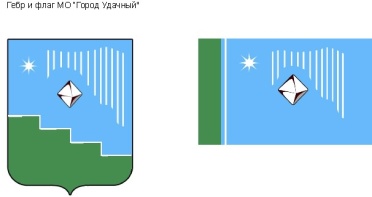 Российская Федерация (Россия)Республика Саха (Якутия)Муниципальное образование «Город Удачный»Городской Совет депутатовV созыв          II СЕССИЯРЕШЕНИЕ19 октября 2022 года                    		                                                                         №2-3О внесении изменений в решение городского Совета депутатов МО «Город Удачный» от 8 декабря 2021 года № 38-4 «Об утверждении бюджета муниципального образования «Город Удачный» Мирнинского района Республики Саха (Якутия) на 2022 год и на плановый период 2023 и 2024 годов»Руководствуясь Бюджетным кодексом Российской Федерации, Законом Республики Саха (Якутия) «О бюджетном устройстве и бюджетном процессе в Республике Саха (Якутия)», Уставом муниципального образования «Город Удачный» Мирнинского района Республики Саха (Якутия), Положением о бюджетном устройстве и бюджетном процессе в муниципальном образовании «Город Удачный» Мирнинского района Республики Саха (Якутия), прогнозом социально-экономического развития муниципального образования «Город Удачный» Мирнинского района Республики Саха (Якутия), основными направлениями бюджетной политики муниципального образования «Город Удачный» Мирнинского района Республики Саха (Якутия), Положением о налогах и сборах муниципального образования «Город Удачный» Мирнинского района Республики Саха (Якутия), городской Совет депутатов МО «Город Удачный» решил:Статья 1. Внести в решение городского Совета депутатов МО «Город Удачный» от 8 декабря 2021 года № 38-4 «Об утверждении бюджета муниципального образования «Город Удачный» Мирнинского района Республики Саха (Якутия) на 2022 год и на плановый период 2023 и 2024 годов» следующие изменения:1) в части 1 статьи 1:а) в пункте 1 цифры «287 628 642,61» заменить цифрами «325 418 420,31»;б) в пункте 2 цифры «354 990 283,21» заменить цифрами «392 780 060,91»;2) в части 2 статьи 1:а) в пункте 1 цифры «210 557 781,61» заменить цифрами «247 733 320,61»;б) в пункте 1 цифры «220 580 072,20» заменить цифрами «257 755 611,20»;3) приложение 1 (таблица 1.1, таблица 1.2) изложить в новой редакции согласно приложению 1 (таблица 1.1, таблица 1.2) к настоящему решению;4) приложение 2 (таблица 2.1, таблица 2.2) изложить в новой редакции согласно приложению 2 (таблица 2.1, таблица 2.2) к настоящему решению;5) приложение 3 (таблица 3.1, таблица 3.2) изложить в новой редакции согласно приложению 3 (таблица 3.1, таблица 3.2) к настоящему решению;6) приложение 4 (таблица 4.1, таблица 4.2) изложить в новой редакции согласно приложению 4 (таблица 4.1, таблица 4.2) к настоящему решению;7) приложение 5 (таблица 5.1, таблица 5.2) изложить в новой редакции согласно приложению 5 (таблица 5.1, таблица 5.2) к настоящему решению;8) приложение 6 (таблица 6.1, таблица 6.2) изложить в новой редакции согласно приложению 6 (таблица 6.1, таблица 6.2) к настоящему решению;9) приложение 8 (таблица 8.1, таблица 8.2) изложить в новой редакции согласно приложению 7 (таблица 7.1, таблица 7.2) к настоящему решению;10) приложение 9 (таблица 9.1, таблица 9.2) изложить в новой редакции согласно приложению 8 (таблица 8.1) к настоящему решению;11) приложение 10 (таблица 10.1, таблица 10.2) изложить в новой редакции согласно приложению 9 (таблица 9.1, таблица 9.2) к настоящему решению.Статья 2.Настоящее решение подлежит официальному опубликованию (обнародованию) в порядке, установленном Уставом МО «Город Удачный» и вступает в силу после его официального опубликования (обнародования).Статья 3.Контроль исполнения настоящего решения возложить на комиссию по бюджету, налоговой политике, землепользованию, собственности (Иванов С.В.).ПРИЛОЖЕНИЕ 1к решению городского Совета депутатов МО «Город Удачный»от 19 октября 2022 г. №2-3 Табл. 1.1 Уточненный объем поступления доходов в бюджет муниципального образования «Город Удачный» Мирнинского района Республики Саха (Якутия) на 2022 год                                                                                                                                                    рублиТабл. 1.2 Уточненный объем поступления доходов в бюджет муниципального образования «Город Удачный» Мирнинского района Республики Саха (Якутия) на плановый период 2023-2024 годов                                                                                                                рублиПРИЛОЖЕНИЕ 2к решению городского Совета депутатов МО «Город Удачный»от 19 октября 2022 г. №2-3 рублиТабл. 2.2Распределение бюджетных ассигнований по целевым статьям и группам видов расходов на реализацию муниципальных программ на 2023, 2024 год                                                                                                                       рублиПРИЛОЖЕНИЕ 3к решению городского Совета депутатов МО «Город Удачный»от 19 октября 2022 г. №2-3 Табл. 3.1Распределение бюджетных ассигнований по целевым статьям и группам видов расходов на реализацию непрограммных расходов на 2022 годрублиТабл. 3.2Распределение бюджетных ассигнований по целевым статьям и группам видов расходов на реализацию непрограммных расходов на 2023, 2024 год                                                                                                                     рублиПРИЛОЖЕНИЕ 4к решению городского Совета депутатов МО «Город Удачный»от 19 октября 2022 г. №2-3 Табл. 4.1Ведомственная структура расходов бюджета на 2022 годрублиТабл. 4.2Ведомственная структура расходов бюджета на 2023, 2024 годы                                                                                                                        рублиПРИЛОЖЕНИЕ 5к решению городского Совета депутатов МО «Город Удачный»от 19 октября 2022 г. №2-3 Табл. 5.1Распределение бюджетных ассигнований по разделам, подразделам, целевым статьям и видамрасходов классификации расходов бюджета в структуре расходов на 2022 год                 рублиТабл. 5.2Распределение бюджетных ассигнований по разделам, подразделам, целевым статьям и видамрасходов классификации расходов бюджета в структуре расходов на 2023-2024 годы                                                                                                                                                                                                                         рублиПРИЛОЖЕНИЕ 6к решению городского Совета депутатов МО «Город Удачный»от 19 октября 2022 г. №2-3 Табл. 6.1Объем межбюджетных трансфертов, получаемых из других бюджетов бюджетной системы Российской Федерации в бюджет муниципального образования «Город Удачный» Мирнинского района Республики Саха (Якутия) на 2022 год                                                                                                                                                                        (руб.)Табл.6.2Объем межбюджетных трансфертов, получаемых из других бюджетов бюджетной системы Российской Федерации в бюджет муниципального образования «Город Удачный» Мирнинского района Республики Саха (Якутия) на 2023-2024 плановый период                                                                                                                         (руб.)ПРИЛОЖЕНИЕ 7к решению городского Совета депутатов МО «Город Удачный»от 19 октября 2022 г. №2-3 Табл. 7.1 Объем бюджетных ассигнований муниципального образования «Город Удачный» Мирнинского района Республики Саха (Якутия), направляемых на исполнение публичных нормативных обязательств социального характера, на 2022 год, по разделам, подразделам, целевым статьям расходов, статьям бюджетной классификации расходов                                                                                                                                                                         руб.Табл. 7.2Объем бюджетных ассигнований муниципального образования «Город Удачный» Мирнинского района Республики Саха (Якутия), направляемых на исполнение публичных нормативных обязательств социального характера, на плановый период 2023-2024 годов, по разделам, подразделам, целевым статьям расходов, статьям бюджетной классификации расходов                                                                                                                        руб.ПРИЛОЖЕНИЕ 8к решению городского Совета депутатов МО «Город Удачный»от 19 октября 2022 г. №2-3 Табл. 8.1Распределение бюджетных ассигнований на осуществление бюджетных инвестиций в объекты капитального строительства муниципальной собственности муниципального образования «Город Удачный» Мирнинского района Республики Саха (Якутия) на 2022 год и плановый период 2023-2024                                                                                                  руб.ПРИЛОЖЕНИЕ 9к решению городского Совета депутатов МО «Город Удачный»от 19 октября 2022 г. №2-3 Табл. 9.1Объем расходов Дорожного фонда муниципального образования «Город Удачный» Мирнинского района Республики Саха (Якутия) на 2022 год                                                                                                                                                                  в рубляхТабл. 9.2Объем расходов Дорожного фонда муниципального образования «Город Удачный» Мирнинского района Республики Саха (Якутия) на плановый период 2023-2024 годов                                                                                                          в рубляхГлава города_____________ А.В. Приходько26 октября 2022 года дата подписанияИ.о. председателягородского Совета депутатов_____________В.Н. КарпенкоКБКНаименованиеОбъем доходов 2022г.УточнениеУточненный объем доходов 2022г.НАЛОГОВЫЕ И НЕНАЛОГОВЫЕ ДОХОДЫ212 985 326,2917 966 820,57230 952 146,86Налоговые177 653 032,7515 000 000,00192 653 032,75000 1 01 00000 00 0000 000НАЛОГИ НА ПРИБЫЛЬ, ДОХОДЫ141 354 352,7515 000 000,00156 354 352,75000 1 01 02000 01 0000 110Налог на доходы физических лиц взимаемый на межселенной территории141 354 352,7515 000 000,00156 354 352,7518 210 102 010 011 000 000Налог на доходы физических лиц с доходов, источником которых является налоговый агент, за исключением доходов, в отношении которых исчисление и уплата налога осуществляются в соответствии со статьями 227, 227.1 и 228 Налогового кодекса Российской Федерации (сумма платежа (перерасчеты, недоимка и задолженность по соответствующему платежу, в том числе по отмененному)140 759 111,0515 000 000,00155 759 111,0518 210 102 010 012 100 000Налог на доходы физических лиц с доходов, источником которых является налоговый агент, за исключением доходов, в отношении которых исчисление и уплата налога осуществляются в соответствии со статьями 227, 227.1 и 228 Налогового кодекса Российской Федерации (пени по соответствующему платежу)5 498,005 498,0018 210 102 010 013 000 000Налог на доходы физических лиц с доходов, источником которых является налоговый агент, за исключением доходов, в отношении которых исчисление и уплата налога осуществляются в соответствии со статьями 227, 227.1 и 228 Налогового кодекса Российской Федерации (суммы денежных взысканий (штрафов) по соответствующему платежу согласно законодательству Российской Федерации)468 330,00468 330,0018 210 102 020 011 000 000Налог на доходы физических лиц с доходов, полученных от осуществления деятельности физическими лицами, зарегистрированными в качестве индивидуальных предпринимателей, нотариусов, занимающихся частной практикой, адвокатов, учредивших адвокатские кабинеты, и других лиц, занимающихся частной практикой в соответствии со статьей 227 Налогового кодекса Российской Федерации (сумма платежа (перерасчеты, недоимка и задолженность по соответствующему платежу, в том числе по отмененному)78 586,2078 586,2018 210 102 020 012 100 000Налог на доходы физических лиц с доходов, полученных от осуществления деятельности физическими лицами, зарегистрированными в качестве индивидуальных предпринимателей, нотариусов, занимающихся частной практикой, адвокатов, учредивших адвокатские кабинеты, и других лиц, занимающихся частной практикой в соответствии со статьей 227 Налогового кодекса Российской Федерации (пени по соответствующему платежу)584,40584,4018 210 102 020 013 000 000Налог на доходы физических лиц с доходов, полученных от осуществления деятельности физическими лицами, зарегистрированными в качестве индивидуальных предпринимателей, нотариусов, занимающихся частной практикой, адвокатов, учредивших адвокатские кабинеты, и других лиц, занимающихся частной практикой в соответствии со статьей 227 Налогового кодекса Российской Федерации (суммы денежных взысканий (штрафов) по соответствующему платежу согласно законодательству Российской Федерации)40 770,1040 770,1018 210 102 030 013 000 000Налог на доходы физических лиц с доходов, полученных физическими лицами в соответствии со статьей 228 Налогового кодекса Российской Федерации (суммы денежных взысканий (штрафов) по соответствующему платежу согласно законодательству Российской Федерации)1 473,001 473,00000 1 03 00000 00 0000 000НАЛОГИ НА ТОВАРЫ (РАБОТЫ, УСЛУГИ), РЕАЛИЗУЕМЫЕ НА ТЕРРИТОРИИ РОССИЙСКОЙ ФЕДЕРАЦИИ693 790,00-693 790,00100 1 03 00000 00 0000 000НАЛОГИ НА ТОВАРЫ (РАБОТЫ, УСЛУГИ), РЕАЛИЗУЕМЫЕ НА ТЕРРИТОРИИ РОССИЙСКОЙ ФЕДЕРАЦИИ693 790,000,00693 790,00100 1 03 0223 10 1000 110Доходы от уплаты акцизов на дизельное топливо, подлежащее распределению между бюджетами субъектов РФ и местными бюджетами с учетом установленных дифференцированных нормативов отчислений в местные бюджеты313 680,00313 680,00100 1 03 0224 10 1000 110Доходы от уплаты акцизов на моторные масла для дизельных и (или) карбюраторных (инжекторных) двигателей, подлежащее распределению между бюджетами субъектов РФ и местными бюджетами с учетом установленных дифференцированных нормативов отчислений в местные бюджеты1 740,001 740,00100 1 03 0225 10 1000 110Доходы от уплаты акцизов на автомобильный бензин, подлежащие распределению между бюджетами субъектов РФ и местными бюджетами с учетом установленных дифференцированных нормативов отчислений в местные бюджеты417 700,00417 700,00100 1 03 0226 10 1000 110Доходы от уплаты акцизов на прямогонный бензин, подлежащие распределению между бюджетами субъектов РФ и местными бюджетами с учетом установленных дифференцированных нормативов отчислений в местные бюджеты-39 330,00-39 330,00000 1 06 00000 00 0000 000НАЛОГИ НА ИМУЩЕСТВО35 344 890,00-35 344 890,00000 1 06 01000 00 0000 110Налог на имущество физических лиц2 268 000,00-2 268 000,00182 1 06 01030 13 0000 110Налог на имущество физических лиц, взимаемый по ставкам, применяемым к объектам налогообложения, расположенным в границах городских2 218 000,002 218 000,00182 1 06 01030 13 2100 110Налог на имущество физических лиц, взимаемый по ставкам, применяемым к объектам налогообложения, расположенным в границах городских поселений (пени по соответствующему платежу)50 000,0050 000,00000 1 06 06000 00 0000 110Земельный налог33 076 890,00-33 076 890,00182 1 06 06033 13 1000 110Земельный налог с организаций, обладающих земельным участком, расположенным в границах городских поселений28 875 530,0028 875 530,00182 1 06 06033 13 2100 110Земельный налог с организаций, обладающих земельным участком, расположенным в границах городских поселений (пени по соответствующему платежу)3 934,103 934,10182 1 06 06043 13 1000 110Земельный налог с физических лиц, обладающих земельным участком, расположенным в границах городских поселений (сумма платежа (перерасчеты, недоимка и задолженность по соответствующему платежу, в том числе по отмененному)3 967 840,003 967 840,00182 1 06 06043 13 2100 110Земельный налог с физических лиц, обладающих земельным участком, расположенным в границах городских поселений (пени по соответствующему платежу)229 585,90229 585,90000 1 08 00000 00 0000 000ГОСУДАРСТВЕННАЯ ПОШЛИНА260 000,00-260 000,00000 1 08 07000 01 0000 110Государственная пошлина за государственную регистрацию, а также за совершение прочих юридически значимых действий260 000,00-260 000,00802 1 08 07175 01 1000 110Государственная пошлина за выдачу органом местного самоуправления поселения специального разрешения на движение по автомобильным дорогам транспортных средств, осуществляющих перевозки опасных тяжеловесных и (или) крупногабаритных грузов, зачисляемая в бюджеты поселений260 000,00260 000,00Неналоговые35 332 293,542 966 820,5738 299 114,11000 1 11 00000 00 0000 000ДОХОДЫ ОТ ИСПОЛЬЗОВАНИЯ ИМУЩЕСТВА, НАХОДЯЩЕГОСЯ В ГОСУДАРСТВЕННОЙ И МУНИЦИПАЛЬНОЙ СОБСТВЕННОСТИ23 671 190,65245 676,9423 916 867,59000 1 11 05000 00 0000 120Доходы, получаемые в виде арендной либо иной платы за передачу в возмездное пользование государственного и муниципального имущества (за исключением имущества бюджетных и автономных учреждений, а также имущества государственных и муниципальных унитарных предприятий19 265 532,32-558 941,0718 706 591,25802 1 11 05013 13 0000 120Доходы, получаемые в виде арендной платы за земельные участки, государственная собственность на которые не разграничена и которые расположены в границах городских поселений, а также средства от продажи права на заключение договоров аренды указанных земельных участков7 800 000,00-595 941,077 204 058,93802 1 11 05025 13 0000 120Доходы, получаемые в виде арендной платы, а также средства от продажи права на заключение договоров аренды за земли, находящиеся в собственности городских поселений (за исключением земельных участков муниципальных бюджетных и автономных учреждений)343 856,8537 000,00380 856,85802 1 11 05075 13 0000 120Доходы от сдачи в аренду имущества, составляющего казну муниципальных районов (за исключением земельных участков)11 121 675,4711 121 675,47000 1 11 09000 00 0000 120Прочие доходы от использования имущества и прав, находящихся в государственной и муниципальной собственности (за исключением имущества бюджетных и автономных учреждений, а также имущества государственных и муниципальных унитарных предприятий, в том числе4 405 658,33804 618,015 210 276,34802 1 11 09045 13 0000 120Прочие поступления от использования имущества, находящегося в собственности городских поселений (за исключением имущества муниципальных бюджетных и автономных учреждений, а также имущества муниципальных унитарных предприятий, в том числе казенных)3 281 779,83804 618,014 086 397,84802 1 11 07015 13 0000 120Доходы от перечисления части прибыли МУПов1 123 878,501 123 878,50000 1 13 00000 00 0000 000ДОХОДЫ ОТ ОКАЗАНИЯ ПЛАТНЫХ УСЛУГ (РАБОТ) И КОМПЕНСАЦИИ ЗАТРАТ ГОСУДАРСТВА10 822 651,34-10 822 651,34000 1 13 02000 00 0000 130Доходы от компенсации затрат государства10 822 651,34-10 822 651,34802 1 13 02995 13 0000 130Прочие доходы от компенсации затрат бюджетов городских поселений10 822 651,3410 822 651,34000 1 14 00000 00 0000 000ДОХОДЫ ОТ ПРОДАЖИ МАТЕРИАЛЬНЫХ И НЕМАТЕРИАЛЬНЫХ АКТИВОВ650 000,00734 000,001 384 000,00000 1 14 06000 00 0000 430Доходы от продажи земельных участков, находящихся в государственной и муниципальной собственности (за исключением земельных участков бюджетных и автономных учреждений)650 000,00734 000,001 384 000,00802 1 14 06013 13 0000 430Доходы от продажи земельных участков, государственная собственность на которые не разграничена и которые расположены в границах городских поселений650 000,00650 000,00802 1 14 02053 13 0000 410Доходы от реализации иного имущества, находящегося в собственности городских поселений (за исключением имущества муниципальных бюджетных и автономных учреждений, а также имущества муниципальных унитарных предприятий, в том числе казенных), в части реализации основных средств по указанному имуществу734 000,00734 000,001 16 07010 13 0000 140Штрафы, неустойки, пени, уплаченные в случае просрочки исполнения поставщиком (подрядчиком, исполнителем) обязательств, предусмотренных муниципальным контрактом, заключенным муниципальным органом, казенным учреждением городского поселения1 316 529,311 316 529,311 16 10032 13 0000 140Прочее возмещение ущерба, причиненного муниципальному имуществу городского поселения (за исключением имущества, закрепленного за муниципальными бюджетными (автономными) учреждениями, унитарными предприятиями)695 914,00695 914,00000 1 17 00000 00 0000 000ПРОЧИЕ НЕНАЛОГОВЫЕ ДОХОДЫ188 451,55-          25 299,68163 151,87000 1 17 05000 00 0000 180Прочие неналоговые доходы143 451,55-          25 299,68118 151,87802 1 17 05050 13 0000 180Прочие неналоговые доходы бюджетов городских поселений143 451,55-          25 299,68118 151,87802 1 17 15030 13 0000 150Инициативные платежи, зачисляемые в бюджеты городских поселений45 000,0045 000,00БЕЗВОЗМЕЗДНЫЕ ПОСТУПЛЕНИЯ74 643 316,3219 822 957,1394 466 273,45000 2 02 00000 00 0000 000БЕЗВОЗМЕЗДНЫЕ ПОСТУПЛЕНИЯ ОТ ДРУГИХ БЮДЖЕТОВ БЮДЖЕТНОЙ СИСТЕМЫ РОССИЙСКОЙ ФЕДЕРАЦИИ25 049 687,4913 120 607,1338 170 294,62802 2 02 25555 13 0000 150Субсидия на поддержу государственных программ формирования современной городской среды4 500 000,004 500 000,00802 2 02 29999 13 6265 150Субсидия на реализацию на территории РС (Якутия) проектов развития общественной инфраструктуры, основанных на местных инициативах (за счет средств ГБ)1 500 000,001 500 000,00803 2 02 29999 13 6277 150Субсидия из Государственного бюджета Республики Саха (Якутия) местным бюджетам на организацию деятельности народных дружин172 216,32172 216,32802 2 02 30024 13 6336 150Выполнение отдельных государственных полномочий по организации мероприятий по предупреждению и ликвидации болезней животных, их лечению, защите населения от болезней, общих для человека и животных592 178,03592 178,03802 2 02 35930 13 0000 150Субвенции бюджетам субъектов Российской Федерации на государственную регистрацию актов гражданского состояния154 500,00154 500,00802 2 02 35118 13 0000 150Субвенции бюджетам субъектов Российской Федерации на осуществление первичного воинского учета на территориях, где отсутствуют военные комиссариаты3 738 100,00423 700,004 161 800,00802 2 02 49999 13 0000 150Прочие межбюджетные трансферты, передаваемые бюджетам городских (сельских) поселений14 564 909,4612 524 690,8127 089 600,27000 2 07 00000 00 0000 000ПРОЧИЕ БЕЗВОЗМЕЗДНЫЕ ПОСТУПЛЕНИЯ50 500 000,006 702 350,0057 202 350,00000 2 07 05000 05 0000 150Прочие безвозмездные поступления в бюджеты муниципальных районов50 500 000,006 702 350,0057 202 350,00802 2 07 05030 13 0000 150Прочие безвозмездные поступления в бюджеты городских поселений50 500 000,006 702 350,0057 202 350,00802 2 19 60010 13 0000 150Возврат остатков субсидий, субвенций и иных межбюджетных трансфертов, имеющих целевое назначение, прошлых лет из бюджета поселения-           505 487,17-      505 487,17802 2 19 60010 13 6265 150Возврат остатков субсидии на реализацию на территории РС (Якутия) проектов развития общественной инфраструктуры, основанных на местных инициативах (за счет средств ГБ)-           190 981,00-      190 981,00802 2 19 60010 13 6336 150Возврат субвенции на выполнение отдельных государственных полномочий на организацию мероприятий по предупреждению и ликвидации болезней животных, их лечению, защите населения от болезней, общих для человека и животных-           209 903,00-      209 903,00ВСЕГО ДОХОДОВВСЕГО ДОХОДОВ287 628 642,6137 789 777,70325 418 420,31КБКНаименованиеОбъем доходов 2023г.Уточнение 2023г.Уточненный объем доходов 2023г.Объем доходов 2024г.НАЛОГОВЫЕ И НЕНАЛОГОВЫЕ ДОХОДЫ206 140 281,6137 175 539,00243 315 820,61213 406 281,61Налоговые170 965 090,0037 175 539,00208 140629,00178 231 090,00000 1 01 00000 00 0000 000НАЛОГИ НА ПРИБЫЛЬ, ДОХОДЫ134 547 000,0037 175 539,00171 722 539,00141 813 000,00000 1 01 02000 01 0000 110Налог на доходы физических лиц взимаемый на межселенной территории134 547 000,0037 175 539,00171 722 539,00141 813 000,00802 1 01 02010 01 0000 110Налог на доходы физических лиц134 547 000,0037 175 539,00171 722 539,00141 813 000,00000 1 03 00000 00 0000 000НАЛОГИ НА ТОВАРЫ (РАБОТЫ, УСЛУГИ), РЕАЛИЗУЕМЫЕ НА ТЕРРИТОРИИ РОССИЙСКОЙ ФЕДЕРАЦИИ722 200,00722 200,00722 200,00100 1 03 00000 00 0000 000НАЛОГИ НА ТОВАРЫ (РАБОТЫ, УСЛУГИ), РЕАЛИЗУЕМЫЕ НА ТЕРРИТОРИИ РОССИЙСКОЙ ФЕДЕРАЦИИ722 200,00722 200,00722 200,00100 1 03 0223 10 1000 110Доходы от уплаты акцизов на дизельное топливо, подлежащее распределению между бюджетами субъектов РФ и местными бюджетами с учетом установленных дифференцированных нормативов отчислений в местные бюджеты323 110,00323 110,00323 110,00100 1 03 0224 10 1000 110Доходы от уплаты акцизов на моторные масла для дизельных и (или) карбюраторных (инжекторных) двигателей, подлежащее распределению между бюджетами субъектов РФ и местными бюджетами с учетом установленных дифференцированных нормативов отчислений в местные бюджеты1 810,001 810,001 810,00100 1 03 0225 10 1000 110Доходы от уплаты акцизов на автомобильный бензин, подлежащие распределению между бюджетами субъектов РФ и местными бюджетами с учетом установленных дифференцированных нормативов отчислений в местные бюджеты437 320,00437 320,00437 320,00100 1 03 0226 10 1000 110Доходы от уплаты акцизов на прямогонный бензин, подлежащие распределению между бюджетами субъектов РФ и местными бюджетами с учетом установленных дифференцированных нормативов отчислений в местные бюджеты-40 040,00-40 040,00-40 040,00000 1 06 00000 00 0000 000НАЛОГИ НА ИМУЩЕСТВО35 435 890,0035 435 890,0035 435 890,00000 1 06 01000 00 0000 110Налог на имущество физических лиц2 359 000,002 359 000,002 359 000,00182 1 06 01030 13 0000 110Налог на имущество физических лиц, взимаемый по ставкам, применяемым к объектам налогообложения, расположенным в границах городских поселений2 309 000,002 309 000,002 309 000,00182 1 06 01030 13 2100 110Налог на имущество физических лиц, взимаемый по ставкам, применяемым к объектам налогообложения, расположенным в границах городских поселений (пени по соответствующему платежу)50 000,0050 000,0050 000,00000 1 06 06000 00 0000 110Земельный налог33 076 890,0033 076 890,0033 076 890,00182 1 06 06033 13 1000 110Земельный налог с организаций, обладающих земельным участком, расположенным в границах городских поселений28 875 530,0028 875 530,0028 875 530,00182 1 06 06033 13 2100 110Земельный налог с организаций, обладающих земельным участком, расположенным в границах городских поселений (пени по соответствующему платежу)3 934,103 934,103 934,10182 1 06 06043 13 1000 110Земельный налог с физических лиц, обладающих земельным участком, расположенным в границах городских поселений (сумма платежа (перерасчеты, недоимка и задолженность по соответствующему платежу, в том числе по отмененному)3 967 840,003 967 840,003 967 840,00182 1 06 06043 13 2100 110Земельный налог с физических лиц, обладающих земельным участком, расположенным в границах городских поселений (пени по соответствующему платежу)229 585,90229 585,90229 585,90000 1 08 00000 00 0000 000ГОСУДАРСТВЕННАЯ ПОШЛИНА260 000,00260 000,00260 000,00000 1 08 07000 01 0000 110Государственная пошлина за государственную регистрацию, а также за совершение прочих юридически значимых действий260 000,00260 000,00260 000,00802 1 08 07175 01 1000 110Государственная пошлина за выдачу органом местного самоуправления поселения специального разрешения на движение по автомобильным дорогам транспортных средств, осуществляющих перевозки опасных тяжеловесных и (или) крупногабаритных грузов, зачисляемая в бюджеты поселений260 000,00260 000,00260 000,00Неналоговые35 175 191,6135 175 191,6135 175 191,61000 1 11 00000 00 0000 000ДОХОДЫ ОТ ИСПОЛЬЗОВАНИЯ ИМУЩЕСТВА, НАХОДЯЩЕГОСЯ В ГОСУДАРСТВЕННОЙ И МУНИЦИПАЛЬНОЙ СОБСТВЕННОСТИ22 221 190,1522 221 190,1522 221 190,15000 1 11 05000 00 0000 120Доходы, получаемые в виде арендной либо иной платы за передачу в возмездное пользование государственного и муниципального имущества (за исключением имущества бюджетных и автономных учреждений, а также имущества государственных и муниципальных унитарных предприятий18 939 410,3218 939 410,3218 939 410,32802 1 11 05013 13 0000 120Доходы, получаемые в виде арендной платы за земельные участки, государственная собственность на которые не разграничена и которые расположены в границах городских поселений, а также средства от продажи права на заключение договоров аренды указанных земельных участков7 556 705,497 556 705,497 556 705,49802 1 11 05025 13 0000 120Доходы, получаемые в виде арендной платы, а также средства от продажи права на заключение договоров аренды за земли, находящиеся в собственности городских поселений (за исключением земельных участков муниципальных бюджетных и автономных учреждений)357 600,00357 600,00357 600,00802 1 11 05075 13 0000 120Доходы от сдачи в аренду имущества, составляющего казну муниципальных районов (за исключением земельных участков)11 025 104,8311 025 104,8311 025 104,83000 1 11 09000 00 0000 120Прочие доходы от использования имущества и прав, находящихся в государственной и муниципальной собственности (за исключением имущества бюджетных и автономных учреждений, а также имущества государственных и муниципальных унитарных предприятий, в том числе3 281 779,833 281 779,833 281 779,83802 1 11 09045 13 0000 120Прочие поступления от использования имущества, находящегося в собственности городских поселений (за исключением имущества муниципальных бюджетных и автономных учреждений, а также имущества муниципальных унитарных предприятий, в том числе казенных)3 281 779,833 281 779,833 281 779,83802 1 11 07015 13 0000 120Доходы от перечисления части прибыли МУПов0,000,000,00000 1 13 00000 00 0000 000ДОХОДЫ ОТ ОКАЗАНИЯ ПЛАТНЫХ УСЛУГ (РАБОТ) И КОМПЕНСАЦИИ ЗАТРАТ ГОСУДАРСТВА12 160 549,9112 160 549,9112 160 549,91000 1 13 02000 00 0000 130Доходы от компенсации затрат государства12 160 549,9112 160 549,9112 160 549,91802 1 13 02995 13 0000 130Прочие доходы от компенсации затрат бюджетов городских поселений12 160 549,9112 160 549,9112 160 549,91000 1 14 00000 00 0000 000ДОХОДЫ ОТ ПРОДАЖИ МАТЕРИАЛЬНЫХ И НЕМАТЕРИАЛЬНЫХ АКТИВОВ650 000,00650 000,00650 000,00000 1 14 06000 00 0000 430Доходы от продажи земельных участков, находящихся в государственной и муниципальной собственности (за исключением земельных участков бюджетных и автономных учреждений)650 000,00650 000,00650 000,00802 1 14 06013 13 0000 430Доходы от продажи земельных участков, государственная собственность на которые не разграничена и которые расположены в границах городских поселений650 000,00650 000,00650 000,00000 1 17 00000 00 0000 000ПРОЧИЕ НЕНАЛОГОВЫЕ ДОХОДЫ143 451,55143 451,55143 451,55000 1 17 05000 00 0000 180Прочие неналоговые доходы143 451,55143 451,55143 451,55802 1 17 05050 13 0000 180Прочие неналоговые доходы бюджетов городских поселений143 451,55143 451,55143 451,55БЕЗВОЗМЕЗДНЫЕ ПОСТУПЛЕНИЯ4 417 500,004 417 500,004 417 500,00000 2 02 00000 00 0000 000БЕЗВОЗМЕЗДНЫЕ ПОСТУПЛЕНИЯ ОТ ДРУГИХ БЮДЖЕТОВ БЮДЖЕТНОЙ СИСТЕМЫ РОССИЙСКОЙ ФЕДЕРАЦИИ4 417 500,004 417 500,004 417 500,00802 2 02 25555 13 0000 150Субсидия на поддержу государственных программ формирования современной городской среды---802 2 02 30024 13 6336 150Выполнение отдельных государственных полномочий по организации мероприятий по предупреждению и ликвидации болезней животных, их лечению, защите населения от болезней, общих для человека и животных---802 2 02 35930 13 0000 150Субвенции бюджетам субъектов Российской Федерации на государственную регистрацию актов гражданского состояния165 900,00165 900,00165 900,00802 2 02 35118 13 0000 150Субвенции бюджетам субъектов Российской Федерации на осуществление первичного воинского учета на территориях, где отсутствуют военные комиссариаты3 951 600,003 951 600,003 951 600,00802 2 02 49999 13 0000 150Прочие межбюджетные трансферты, передаваемые бюджетам городских (сельских) поселений300 000,00300 000,00300 000,00000 2 07 00000 00 0000 000ПРОЧИЕ БЕЗВОЗМЕЗДНЫЕ ПОСТУПЛЕНИЯ---000 2 07 05000 05 0000 180Прочие безвозмездные поступления в бюджеты муниципальных районов---802 2 07 05030 13 0000 180Прочие безвозмездные поступления в бюджеты городских поселений---ВСЕГО ДОХОДОВВСЕГО ДОХОДОВ210 557 781,6137 175 539,00247 733 320,61217 823 781,61Табл. 2.1Распределение бюджетных ассигнований по целевым статьям и группам видов расходов на реализацию муниципальных программ на 2022 годРаспределение бюджетных ассигнований по целевым статьям и группам видов расходов на реализацию муниципальных программ на 2022 годРаспределение бюджетных ассигнований по целевым статьям и группам видов расходов на реализацию муниципальных программ на 2022 годРаспределение бюджетных ассигнований по целевым статьям и группам видов расходов на реализацию муниципальных программ на 2022 годНаименованиеЦСРВРСумма на 2022 годВСЕГО222 102 949,50Развитие культуры10 0 00 000007 616 370,78Обеспечение прав граждан на участие в культурной жизни10 2 00 000007 616 370,78Культурно-массовые и информационно-просветительские мероприятия10 2 00 100027 616 370,78Расходы на выплаты персоналу10 2 00 10002100400 797,50Закупка товаров, работ и услуг для обеспечения государственных (муниципальных) нужд10 2 00 100022006 710 573,28Социальное обеспечение и иные выплаты населению10 2 00 10002300415 000,00Межбюджетные трансферты10 2 00 1000250090 000,00Реализация молодежной политики и патриотического воспитания граждан11 0 00 000002 088 792,40Создание условий для развития потенциала подрастающего поколения, молодежи11 2 00 000002 088 792,40Организация и проведение мероприятий в области муниципальной молодежной политики11 2 00 110202 088 792,40Расходы на выплаты персоналу11 2 00 1102010017 400,00Закупка товаров, работ и услуг для обеспечения государственных (муниципальных) нужд11 2 00 110202001 306 392,40Социальное обеспечение и иные выплаты населению11 2 00 11020300765 000,00Развитие здравоохранения13 0 00 00000550 000,00Совершенствование оказания медицинский помощи, включая профилактику заболеваний и формирование здорового образа жизни13 2 00 00000550 000,00Создание условий для оказания медицинской помощи населению на территории муниципального образования13 2 00 10030550 000,00Закупка товаров, работ и услуг для обеспечения государственных (муниципальных) нужд13 2 00 10030200550 000,00Развитие физической культуры и спорта14 0 00 000003 976 948,04Развитие массового спорта14 2 00 000003 976 948,04Организация и проведение физкультурно-оздоровительных и спортивно-массовых мероприятий14 2 00 100103 794 610,00Расходы на выплаты персоналу14 2 00 100101002 730 395,00Закупка товаров, работ и услуг для обеспечения государственных (муниципальных) нужд14 2 00 10010200862 833,18Социальное обеспечение и иные выплаты населению14 2 00 10010300201 381,82Реализация на территории Республики Саха (Якутия) проектов развития общественной инфраструктуры, основанных на местных инициативах (за счет средств ГБ)14 2 00 62650182 338,04Закупка товаров, работ и услуг для обеспечения государственных (муниципальных) нужд14 2 00 62650200182 338,04Социальная поддержка граждан в Республике Саха (Якутия) на 2020-2024 годы15 0 00 000002 782 630,00Меры социальной поддержки отдельных категорий граждан15 3 00 000002 782 630,00Иные социальные выплаты отдельным категориям граждан по муниципальным правовым актам муниципальных образований15 3 00 710202 782 630,00Расходы на выплаты персоналу15 3 00 710201000,00Закупка товаров, работ и услуг для обеспечения государственных (муниципальных) нужд15 3 00 71020200713 250,00Социальное обеспечение и иные выплаты населению15 3 00 710203002 069 380,00Профилактика правонарушений17 0 00 00000193 136,32Повышение эффективности работы в сфере профилактики правонарушений17 1 00 00000193 136,32Организация деятельности народных дружин (за счет средств ГБ)17 1 00 62770193 136,32Закупка товаров, работ и услуг для обеспечения государственных (муниципальных) нужд17 1 00 62770200193 136,32Развитие транспортного комплекса18 0 00 0000037 779 808,67Дорожное хозяйство18 5 00 0000037 779 808,67Содержание, текущий и капитальный ремонт автомобильных дорог общего пользования местного значения18 5 00 1001015 188 245,04Закупка товаров, работ и услуг для обеспечения государственных (муниципальных) нужд18 5 00 1001020015 188 245,04Планирование и проектирование работ по строительству, реконструкции, капитальному ремонту и ремонту автомобильных дорог общего пользования местного значения и искусственных сооружений на них18 5 00 1002021 818 510,82Закупка товаров, работ и услуг для обеспечения государственных (муниципальных) нужд18 5 00 1002020021 818 510,82Софинансирование расходных обязательств местных бюджетов, связанных со строительством, реконструкцией автомобильных дорог общего пользования местного значения сельских поселений, городских поселений и городских округов за исключением городского округа 18 5 И1 64Д50657 094,89Закупка товаров, работ и услуг для обеспечения государственных (муниципальных) нужд18 5 И1 64Д50200657 094,89Софинансирование расходных обязательств местных бюджетов, связанных со строительством, реконструкцией автомобильных дорог общего пользования местного значения сельских поселений, городских поселений и городских округов18 5 И1 S4Д50115 957,92Закупка товаров, работ и услуг для обеспечения государственных (муниципальных) нужд18 5 И1 S4Д50200115 957,92Обеспечение качественным жильем и повышение качества жилищно-коммунальных услуг20 0 00 0000018 353 065,60Подпрограмма "Обеспечение граждан доступным и комфортным жильем"20 3 00 000002 500 000,00Реализация мероприятий по обеспечению жильем молодых семей20 3 00 L49702 500 000,00Межбюджетные трансферты20 3 00 L49705002 500 000,00Капитальный ремонт общего имущества многоквартирных домов20 4 00 00000246 978,00Текущий и капитальный ремонт муниципального жилищного фонда20 4 00 10030246 978,00Закупка товаров, работ и услуг для обеспечения государственных (муниципальных) нужд20 4 00 10030200246 978,00Реализация мероприятий по энергосбережению и повышению энергетической эффективности20 А 00 0000015 606 087,60Мероприятия по энергосбережению и повышению энергетической эффективности на объектах муниципальной собственности20 А 00 1001015 606 087,60Закупка товаров, работ и услуг для обеспечения государственных (муниципальных) нужд20 А 00 1001020011 979 000,00Иные бюджетные ассигнования20 А 00 100108003 627 087,60Обеспечение безопасности жизнедеятельности населения Республики Саха (Якутия)22 0 00 000001 563 410,31Обеспечение пожарной безопасности, защита населения, территорий от чрезвычайных ситуаций, и гражданская оборона в Республике Саха (Якутия)22 2 00 000001 563 410,31Обеспечение функционирования систем оповещения и информирования населения22 2 00 10040336 669,42Закупка товаров, работ и услуг для обеспечения государственных (муниципальных) нужд22 2 00 10040200336 669,42Обеспечение мероприятий по пожарной безопасности, защиты населения, территорий от чрезвычайных ситуаций22 2 00 10050332 362,85Закупка товаров, работ и услуг для обеспечения государственных (муниципальных) нужд22 2 00 10050200323 282,85Социальное обеспечение и иные выплаты населению22 2 00 100503009 080,00Реализация концепции и развития аппаратно-программного комплекса "Безопасный город"22 2 00 10060894 378,04Закупка товаров, работ и услуг для обеспечения государственных (муниципальных) нужд22 2 00 10060200894 378,04Формирование современной городской среды на территории Республики Саха (Якутия)23 0 00 00000120 047 579,83Содействие развитию благоустройства территорий муниципальных образований23 2 00 00000120 047 579,83Организация ритуальных услуг и содержание мест захоронения23 2 00 10030581 997,09Закупка товаров, работ и услуг для обеспечения государственных (муниципальных) нужд23 2 00 10030200581 997,09Содержание скверов и площадей23 2 00 100409 199 892,27Закупка товаров, работ и услуг для обеспечения государственных (муниципальных) нужд23 2 00 100402009 199 892,27Организация и утилизации бытовых и промышленных отходов, проведение рекультивации23 2 00 1006010 341 176,20Закупка товаров, работ и услуг для обеспечения государственных (муниципальных) нужд23 2 00 1006020010 341 176,20Прочие мероприятия по благоустройству23 2 00 1009088 977 719,34Закупка товаров, работ и услуг для обеспечения государственных (муниципальных) нужд23 2 00 1009020088 977 719,34Реализация на территории Республики Саха (Якутия) проектов развития общественной инфраструктуры, основанных на местных инициативах (за счет средств ГБ)23 2 00 626501 675 372,75Закупка товаров, работ и услуг для обеспечения государственных (муниципальных) нужд23 2 00 626502001 675 372,75Софинансирование реализации на территории Республики Саха (Якутия) проектов развития общественной инфраструктуры, основанных на местных инициативах (за счет средств МБ)23 2 00 S2650271 422,18Закупка товаров, работ и услуг для обеспечения государственных (муниципальных) нужд23 2 00 S2650200271 422,18Реализация программ формирования современной городской среды23 2 F2 555509 000 000,00Закупка товаров, работ и услуг для обеспечения государственных (муниципальных) нужд23 2 F2 555502009 000 000,00Развитие сельского хозяйства и регулирование рынков сельскохозяйственной продукции, сырья и продовольствия25 0 00 00000592 178,03Ветеринарное обеспечение25 Т 00 00000592 178,03Выполнение отдельных государственных полномочий по организации проведения мероприятий по предупреждению и ликвидации болезней животных, их лечению, защите населения от болезней, общих для человека и животных25 Т 00 63360592 178,03Закупка товаров, работ и услуг для обеспечения государственных (муниципальных) нужд25 Т 00 63360200592 178,03Развитие предпринимательства26 0 00 00000300 000,00Развитие предпринимательства26 3 00 00000300 000,00Предоставление грантов начинающим субъектам малого предпринимательства26 3 00 1005Г300 000,00Иные бюджетные ассигнования26 3 00 1005Г800300 000,00Экономическое развитие и инновационная экономика27 0 00 00000298 000,00Подготовка кадров для муниципальной службы27 4 00 00000298 000,00Организация непрерывного образования муниципальных служащих по направлениям от органов местного самоуправления27 4 00 10010298 000,00Закупка товаров, работ и услуг для обеспечения государственных (муниципальных) нужд27 4 00 10010200298 000,00Управление муниципальной собственностью31 0 00 0000025 745 541,52Развитие системы управления недвижимостью31 2 00 0000023 737 620,64Учет и мониторинг муниципальной собственности31 2 00 100200,00Закупка товаров, работ и услуг для обеспечения государственных (муниципальных) нужд31 2 00 100202000,00Оценка имущества для принятия управленческих решений31 2 00 10030109 270,00Закупка товаров, работ и услуг для обеспечения государственных (муниципальных) нужд31 2 00 10030200109 270,00Содержание, текущий и капитальный ремонт нежилых помещений31 2 00 1007023 628 350,64Закупка товаров, работ и услуг для обеспечения государственных (муниципальных) нужд31 2 00 1007020023 628 350,64Развитие системы управления земельными ресурсами31 4 00 000002 007 920,88Проведение комплексных кадастровых работ на территориях населенных пунктов31 4 00 100502 007 920,88Закупка товаров, работ и услуг для обеспечения государственных (муниципальных) нужд31 4 00 100502002 007 920,88Муниципальная программа "Обеспечение функционирования и развитие жилищно-коммунального хозяйства городского округа "город Якутск" на 2018-2022 годы"40 0 00 00000215 488,00Обеспечение исполнения услуг в сфере жилищно-коммунального хозяйства40 4 00 00000215 488,00Организация мероприятий по предупреждению и ликвидации болезней животных, их лечению, защите населения от болезней, общих для человека и животных40 4 00 10050215 488,00Закупка товаров, работ и услуг для обеспечения государственных (муниципальных) нужд40 4 00 10050200215 488,00НаименованиеЦСРВРСумма на 2023 годСумма на 2024 годВСЕГО88 909 388,8252 450 023,37Развитие культуры10 0 00 000003 300 180,003 400 180,00Обеспечение прав граждан на участие в культурной жизни10 2 00 000003 300 180,003 400 180,00Культурно-массовые и информационно-просветительские мероприятия10 2 00 100023 300 180,003 400 180,00Расходы на выплаты персоналу10 2 00 10002100680 000,00680 000,00Закупка товаров, работ и услуг для обеспечения государственных (муниципальных) нужд10 2 00 100022002 125 180,002 225 180,00Социальное обеспечение и иные выплаты населению10 2 00 10002300405 000,00405 000,00Межбюджетные трансферты10 2 00 1000250090 000,0090 000,00Реализация молодежной политики и патриотического воспитания граждан11 0 00 000001 725 000,001 775 000,00Создание условий для развития потенциала подрастающего поколения, молодежи11 2 00 000001 725 000,001 775 000,00Организация и проведение мероприятий в области муниципальной молодежной политики11 2 00 110201 725 000,001 775 000,00Расходы на выплаты персоналу11 2 00 110201000,000,00Закупка товаров, работ и услуг для обеспечения государственных (муниципальных) нужд11 2 00 11020200790 000,00840 000,00Социальное обеспечение и иные выплаты населению11 2 00 11020300935 000,00935 000,00Развитие здравоохранения13 0 00 00000292 500,00285 000,00Совершенствование оказания медицинский помощи, включая профилактику заболеваний и формирование здорового образа жизни13 2 00 00000292 500,00285 000,00Создание условий для оказания медицинской помощи населению на территории муниципального образования13 2 00 10030292 500,00285 000,00Закупка товаров, работ и услуг для обеспечения государственных (муниципальных) нужд13 2 00 10030200292 500,00285 000,00Развитие физической культуры и спорта14 0 00 000003 295 115,003 395 115,00Развитие массового спорта14 2 00 000003 295 115,003 395 115,00Организация и проведение физкультурно-оздоровительных и спортивно-массовых мероприятий14 2 00 100103 295 115,003 395 115,00Расходы на выплаты персоналу14 2 00 100101001 630 000,001 730 000,00Закупка товаров, работ и услуг для обеспечения государственных (муниципальных) нужд14 2 00 100102001 365 115,001 365 115,00Социальное обеспечение и иные выплаты населению14 2 00 10010300300 000,00300 000,00Реализация на территории Республики Саха (Якутия) проектов развития общественной инфраструктуры, основанных на местных инициативах (за счет средств ГБ)14 2 00 626500,000,00Закупка товаров, работ и услуг для обеспечения государственных (муниципальных) нужд14 2 00 626502000,000,00Социальная поддержка граждан в Республике Саха (Якутия) на 2020-2024 годы15 0 00 000001 599 130,001 649 130,00Меры социальной поддержки отдельных категорий граждан15 3 00 000001 599 130,001 649 130,00Иные социальные выплаты отдельным категориям граждан по муниципальным правовым актам муниципальных образований15 3 00 710201 599 130,001 649 130,00Расходы на выплаты персоналу15 3 00 710201000,000,00Закупка товаров, работ и услуг для обеспечения государственных (муниципальных) нужд15 3 00 71020200901 250,00901 250,00Социальное обеспечение и иные выплаты населению15 3 00 71020300697 880,00747 880,00Профилактика правонарушений17 0 00 000000,000,00Повышение эффективности работы в сфере профилактики правонарушений17 1 00 000000,000,00Организация деятельности народных дружин (за счет средств ГБ)17 1 00 627700,000,00Закупка товаров, работ и услуг для обеспечения государственных (муниципальных) нужд17 1 00 627702000,000,00Развитие транспортного комплекса18 0 00 0000013 071 737,7813 203 477,50Дорожное хозяйство18 5 00 0000013 071 737,7813 203 477,50Содержание, текущий и капитальный ремонт автомобильных дорог общего пользования местного значения18 5 00 1001013 071 737,7813 203 477,50Закупка товаров, работ и услуг для обеспечения государственных (муниципальных) нужд18 5 00 1001020013 071 737,7813 203 477,50Планирование и проектирование работ по строительству, реконструкции, капитальному ремонту и ремонту автомобильных дорог общего пользования местного значения и искусственных сооружений на них18 5 00 100200,000,00Закупка товаров, работ и услуг для обеспечения государственных (муниципальных) нужд18 5 00 100202000,000,00Софинансирование расходных обязательств местных бюджетов, связанных со строительством, реконструкцией автомобильных дорог общего пользования местного значения сельских поселений, городских поселений и городских округов за исключением городского округа 18 5 И1 64Д500,000,00Закупка товаров, работ и услуг для обеспечения государственных (муниципальных) нужд18 5 И1 64Д502000,000,00Софинансирование расходных обязательств местных бюджетов, связанных со строительством, реконструкцией автомобильных дорог общего пользования местного значения сельских поселений, городских поселений и городских округов18 5 И1 S4Д500,000,00Закупка товаров, работ и услуг для обеспечения государственных (муниципальных) нужд18 5 И1 S4Д502000,000,00Обеспечение качественным жильем и повышение качества жилищно-коммунальных услуг20 0 00 000003 376 932,003 292 252,82Подпрограмма "Обеспечение граждан доступным и комфортным жильем"20 3 00 000002 437 500,002 375 000,00Реализация мероприятий по обеспечению жильем молодых семей20 3 00 L49702 437 500,002 375 000,00Межбюджетные трансферты20 3 00 L49705002 437 500,002 375 000,00Капитальный ремонт общего имущества многоквартирных домов20 4 00 000000,000,00Текущий и капитальный ремонт муниципального жилищного фонда20 4 00 100300,000,00Закупка товаров, работ и услуг для обеспечения государственных (муниципальных) нужд20 4 00 100302000,000,00Реализация мероприятий по энергосбережению и повышению энергетической эффективности20 А 00 00000939 432,00917 252,82Мероприятия по энергосбережению и повышению энергетической эффективности на объектах муниципальной собственности20 А 00 10010939 432,00917 252,82Закупка товаров, работ и услуг для обеспечения государственных (муниципальных) нужд20 А 00 10010200939 432,00917 252,82Иные бюджетные ассигнования20 А 00 100108000,000,00Обеспечение безопасности жизнедеятельности населения Республики Саха (Якутия)22 0 00 00000666 492,78677 279,26Обеспечение пожарной безопасности, защита населения, территорий от чрезвычайных ситуаций, и гражданская оборона в Республике Саха (Якутия)22 2 00 00000666 492,78677 279,26Обеспечение функционирования систем оповещения и информирования населения22 2 00 1004048 750,000,00Закупка товаров, работ и услуг для обеспечения государственных (муниципальных) нужд22 2 00 1004020048 750,000,00Обеспечение мероприятий по пожарной безопасности, защиты населения, территорий от чрезвычайных ситуаций22 2 00 10050322 708,21328 910,90Закупка товаров, работ и услуг для обеспечения государственных (муниципальных) нужд22 2 00 10050200273 958,21138 910,90Социальное обеспечение и иные выплаты населению22 2 00 1005030048 750,00190 000,00Реализация концепции и развития аппаратно-программного комплекса "Безопасный город"22 2 00 10060295 034,57348 368,36Закупка товаров, работ и услуг для обеспечения государственных (муниципальных) нужд22 2 00 10060200295 034,57348 368,36Формирование современной городской среды на территории Республики Саха (Якутия)23 0 00 0000045 675 979,3419 400 984,59Содействие развитию благоустройства территорий муниципальных образований23 2 00 0000045 675 979,3419 400 984,59Организация ритуальных услуг и содержание мест захоронения23 2 00 10030590 145,05583 063,31Закупка товаров, работ и услуг для обеспечения государственных (муниципальных) нужд23 2 00 10030200590 145,05583 063,31Содержание скверов и площадей23 2 00 100409 212 579,389 102 028,42Закупка товаров, работ и услуг для обеспечения государственных (муниципальных) нужд23 2 00 100402009 212 579,389 102 028,42Организация и утилизации бытовых и промышленных отходов, проведение рекультивации23 2 00 10060140 669,91137 735,66Закупка товаров, работ и услуг для обеспечения государственных (муниципальных) нужд23 2 00 10060200140 669,91137 735,66Прочие мероприятия по благоустройству23 2 00 1009031 232 585,005 078 157,20Закупка товаров, работ и услуг для обеспечения государственных (муниципальных) нужд23 2 00 1009020031 232 585,005 078 157,20Реализация на территории Республики Саха (Якутия) проектов развития общественной инфраструктуры, основанных на местных инициативах (за счет средств ГБ)23 2 00 626500,000,00Закупка товаров, работ и услуг для обеспечения государственных (муниципальных) нужд23 2 00 626502000,000,00Софинансирование реализации на территории Республики Саха (Якутия) проектов развития общественной инфраструктуры, основанных на местных инициативах (за счет средств МБ)23 2 00 S26500,000,00Закупка товаров, работ и услуг для обеспечения государственных (муниципальных) нужд23 2 00 S26502000,000,00Реализация программ формирования современной городской среды23 2 F2 555504 500 000,004 500 000,00Закупка товаров, работ и услуг для обеспечения государственных (муниципальных) нужд23 2 F2 555502004 500 000,004 500 000,00Развитие сельского хозяйства и регулирование рынков сельскохозяйственной продукции, сырья и продовольствия25 0 00 000000,000,00Ветеринарное обеспечение25 Т 00 000000,000,00Выполнение отдельных государственных полномочий по организации проведения мероприятий по предупреждению и ликвидации болезней животных, их лечению, защите населения от болезней, общих для человека и животных25 Т 00 633600,000,00Закупка товаров, работ и услуг для обеспечения государственных (муниципальных) нужд25 Т 00 633602000,000,00Развитие предпринимательства26 0 00 00000195 000,00185 250,00Развитие предпринимательства26 3 00 00000195 000,00185 250,00Предоставление грантов начинающим субъектам малого предпринимательства26 3 00 1005Г195 000,00185 250,00Иные бюджетные ассигнования26 3 00 1005Г800195 000,00185 250,00Экономическое развитие и инновационная экономика27 0 00 00000210 000,00220 000,00Подготовка кадров для муниципальной службы27 4 00 00000210 000,00220 000,00Организация непрерывного образования муниципальных служащих по направлениям от органов местного самоуправления27 4 00 10010210 000,00220 000,00Закупка товаров, работ и услуг для обеспечения государственных (муниципальных) нужд27 4 00 10010200210 000,00220 000,00Управление муниципальной собственностью31 0 00 0000015 291 221,124 761 640,60Развитие системы управления недвижимостью31 2 00 0000015 096 221,124 571 640,60Учет и мониторинг муниципальной собственности31 2 00 10020301 323,75283 195,00Закупка товаров, работ и услуг для обеспечения государственных (муниципальных) нужд31 2 00 10020200301 323,75283 195,00Оценка имущества для принятия управленческих решений31 2 00 100309 750,00114 000,00Закупка товаров, работ и услуг для обеспечения государственных (муниципальных) нужд31 2 00 100302009 750,00114 000,00Содержание, текущий и капитальный ремонт нежилых помещений31 2 00 1007014 785 147,374 174 445,60Закупка товаров, работ и услуг для обеспечения государственных (муниципальных) нужд31 2 00 1007020014 785 147,374 174 445,60Развитие системы управления земельными ресурсами31 4 00 00000195 000,00190 000,00Проведение комплексных кадастровых работ на территориях населенных пунктов31 4 00 10050195 000,00190 000,00Закупка товаров, работ и услуг для обеспечения государственных (муниципальных) нужд31 4 00 10050200195 000,00190 000,00Муниципальная программа "Обеспечение функционирования и развитие жилищно-коммунального хозяйства городского округа "город Якутск" на 2018-2022 годы"40 0 00 00000210 100,80204 713,60Обеспечение исполнения услуг в сфере жилищно-коммунального хозяйства40 4 00 00000210 100,80204 713,60Организация мероприятий по предупреждению и ликвидации болезней животных, их лечению, защите населения от болезней, общих для человека и животных40 4 00 10050210 100,80204 713,60Закупка товаров, работ и услуг для обеспечения государственных (муниципальных) нужд40 4 00 10050200210 100,80204 713,60НаименованиеЦСРВРСумма на 2022 годВСЕГО170 677 111,41Непрограммные расходы99 0 00 00000170 677 111,41Руководство и управление в сфере установленных функций органов местного самоуправления99 1 00 00000124 389 837,36Расходы на содержание органов местного самоуправления99 1 00 11410118 344 826,22Расходы на выплаты персоналу99 1 00 11410100104 769 631,88Закупка товаров, работ и услуг для обеспечения государственных (муниципальных) нужд99 1 00 1141020013 575 194,34Глава муниципального образования99 1 00 116006 045 011,14Расходы на выплаты персоналу99 1 00 116001006 003 511,14Закупка товаров, работ и услуг для обеспечения государственных (муниципальных) нужд99 1 00 1160020041 500,00Проведение выборов и референдумов99 3 00 000001 999 988,00Проведение выборов и референдумов депутатов99 3 00 10010999 994,00Иные бюджетные ассигнования99 3 00 10010800999 994,00Проведение выборов и референдумов глав99 3 00 10020999 994,00Иные бюджетные ассигнования99 3 00 10020800999 994,00Прочие непрограммные расходы99 5 00 0000042 318 721,87Имущественный взнос в некоммерческую организацию "Фонд капитального ремонта многоквартирных домов Республики Саха (Якутия)" на проведение капитального ремонта общего имущества99 5 00 110201 269 696,00Закупка товаров, работ и услуг для обеспечения государственных (муниципальных) нужд99 5 00 110202001 269 696,00Субвенции на осуществление первичного воинского учета органами местного самоуправления поселений и городских округов99 5 00 511804 161 800,00Расходы на выплаты персоналу99 5 00 511801002 881 119,63Закупка товаров, работ и услуг для обеспечения государственных (муниципальных) нужд99 5 00 511802001 280 680,37Выполнение отдельных государственных полномочий по государственной регистрации актов гражданского состояния99 5 00 59300154 500,00Закупка товаров, работ и услуг для обеспечения государственных (муниципальных) нужд99 5 00 59300200154 500,00Ежемесячные доплаты к трудовой пенсии лицам, замещавшим муниципальные должности и должности муниципальной службы99 5 00 71020867 912,00Социальное обеспечение и иные выплаты населению99 5 00 71020300867 912,00Резервный фонд местной администрации99 5 00 71100500 000,00Иные бюджетные ассигнования99 5 00 71100800500 000,00Расходы в области массовой информации99 5 00 9100126 968,00Закупка товаров, работ и услуг для обеспечения государственных (муниципальных) нужд99 5 00 9100120026 968,00Расходы по управлению муниципальным имуществом и земельными ресурсами99 5 00 9100219 859 193,39Закупка товаров, работ и услуг для обеспечения государственных (муниципальных) нужд99 5 00 9100220019 759 696,14Иные бюджетные ассигнования99 5 00 9100280099 497,25Расходы в области дорожно-транспортного комплекса99 5 00 910085 948 546,24Закупка товаров, работ и услуг для обеспечения государственных (муниципальных) нужд99 5 00 910082005 948 546,24Расходы в области жилищно-коммунального хозяйства99 5 00 910094 330 342,71Закупка товаров, работ и услуг для обеспечения государственных (муниципальных) нужд99 5 00 910092004 330 342,71Расходы в области социального обеспечения населения99 5 00 910121 382 000,00Закупка товаров, работ и услуг для обеспечения государственных (муниципальных) нужд99 5 00 910122001 292 000,00Социальное обеспечение и иные выплаты населению99 5 00 9101230090 000,00Расходы на исполнение судебных решений о взыскании из бюджета по искам юридических и физических лиц99 5 00 91017285 195,43Иные бюджетные ассигнования99 5 00 91017800285 195,43Выполнение других обязательств муниципальных образований99 5 00 910193 532 568,10Расходы на выплаты персоналу99 5 00 910191002 943 171,50Закупка товаров, работ и услуг для обеспечения государственных (муниципальных) нужд99 5 00 91019200589 396,60Межбюджетные трансферты99 6 00 000001 968 564,18Осуществление расходных обязательств ОМСУ в части полномочий по решению вопросов местного значения, переданных в соответствии с заключенным между органом местного самоуправления муниципального района и поселения соглашением99 6 00 885101 968 564,18Межбюджетные трансферты99 6 00 885105001 968 564,18Условно утвержденные расходы99 9 00 000000,00Условно утвержденные расходы99 9 00 000000,00Прочие расходы, не отнесенные к другим подразделам99 9 00 000000000,00НаименованиеЦСРВРСумма на 2023 годСумма на 2024 годВСЕГО168 846 222,38180 490 587,62Непрограммные расходы99 0 00 00000168 846 222,38180 490 587,62Руководство и управление в сфере установленных функций органов местного самоуправления99 1 00 00000121 809 303,73126 069 128,56Расходы на содержание органов местного самоуправления99 1 00 11410115 821 223,45119 841 525,07Расходы на выплаты персоналу99 1 00 11410100105 998 078,16110 206 049,04Закупка товаров, работ и услуг для обеспечения государственных (муниципальных) нужд99 1 00 114102009 823 145,299 635 476,03Глава муниципального образования99 1 00 116005 988 080,286 227 603,49Расходы на выплаты персоналу99 1 00 116001005 988 080,286 227 603,49Закупка товаров, работ и услуг для обеспечения государственных (муниципальных) нужд99 1 00 116002000,000,00Проведение выборов и референдумов99 3 00 000000,000,00Проведение выборов и референдумов депутатов99 3 00 100100,000,00Иные бюджетные ассигнования99 3 00 100108000,000,00Проведение выборов и референдумов глав99 3 00 100200,000,00Иные бюджетные ассигнования99 3 00 100208000,000,00Прочие непрограммные расходы99 5 00 0000039 481 385,4438 829 051,52Имущественный взнос в некоммерческую организацию "Фонд капитального ремонта многоквартирных домов Республики Саха (Якутия)" на проведение капитального ремонта общего имущества99 5 00 11020975 000,00950 000,00Закупка товаров, работ и услуг для обеспечения государственных (муниципальных) нужд99 5 00 11020200975 000,00950 000,00Субвенции на осуществление первичного воинского учета органами местного самоуправления поселений и городских округов99 5 00 511803 951 600,004 066 200,00Расходы на выплаты персоналу99 5 00 511801002 775 073,812 775 073,81Закупка товаров, работ и услуг для обеспечения государственных (муниципальных) нужд99 5 00 511802001 176 526,191 291 126,19Выполнение отдельных государственных полномочий по государственной регистрации актов гражданского состояния99 5 00 59300165 900,00177 400,00Закупка товаров, работ и услуг для обеспечения государственных (муниципальных) нужд99 5 00 59300200165 900,00177 400,00Ежемесячные доплаты к трудовой пенсии лицам, замещавшим муниципальные должности и должности муниципальной службы99 5 00 71020867 912,00867 912,00Социальное обеспечение и иные выплаты населению99 5 00 71020300867 912,00867 912,00Резервный фонд местной администрации99 5 00 71100500 000,00500 000,00Иные бюджетные ассигнования99 5 00 71100800500 000,00500 000,00Расходы в области массовой информации99 5 00 9100122 912,5022 325,00Закупка товаров, работ и услуг для обеспечения государственных (муниципальных) нужд99 5 00 9100120022 912,5022 325,00Расходы по управлению муниципальным имуществом и земельными ресурсами99 5 00 9100219 898 279,6719 700 566,53Закупка товаров, работ и услуг для обеспечения государственных (муниципальных) нужд99 5 00 9100220019 892 279,6719 694 566,53Иные бюджетные ассигнования99 5 00 910028006 000,006 000,00Расходы в области дорожно-транспортного комплекса99 5 00 910086 626 679,896 112 250,00Закупка товаров, работ и услуг для обеспечения государственных (муниципальных) нужд99 5 00 910082006 626 679,896 112 250,00Расходы в области жилищно-коммунального хозяйства99 5 00 910091 769 696,861 749 224,74Закупка товаров, работ и услуг для обеспечения государственных (муниципальных) нужд99 5 00 910092001 769 696,861 749 224,74Расходы в области социального обеспечения населения99 5 00 910121 100 000,001 100 000,00Закупка товаров, работ и услуг для обеспечения государственных (муниципальных) нужд99 5 00 91012200800 000,00800 000,00Социальное обеспечение и иные выплаты населению99 5 00 91012300300 000,00300 000,00Расходы на исполнение судебных решений о взыскании из бюджета по искам юридических и физических лиц99 5 00 91017157 723,02149 836,87Иные бюджетные ассигнования99 5 00 91017800157 723,02149 836,87Выполнение других обязательств муниципальных образований99 5 00 910193 445 681,503 433 336,38Расходы на выплаты персоналу99 5 00 910191002 915 671,502 915 671,50Закупка товаров, работ и услуг для обеспечения государственных (муниципальных) нужд99 5 00 91019200530 010,00517 664,88Межбюджетные трансферты99 6 00 000002 055 533,212 092 407,54Осуществление расходных обязательств ОМСУ в части полномочий по решению вопросов местного значения, переданных в соответствии с заключенным между органом местного самоуправления муниципального района и поселения соглашением99 6 00 885102 055 533,212 092 407,54Межбюджетные трансферты99 6 00 885105002 055 533,212 092 407,54Условно утвержденные расходы99 9 00 000005 500 000,0013 500 000,00Условно утвержденные расходы99 9 00 000005 500 000,0013 500 000,00Прочие расходы, не отнесенные к другим подразделам99 9 00 000000005 500 000,0013 500 000,00НаименованиеВЕДРЗПРЦСРВРСумма на 2022 годВСЕГО392 780 060,91МО "Город Удачный"802392 780 060,91ОБЩЕГОСУДАРСТВЕННЫЕ ВОПРОСЫ80201172 081 395,73Функц-ние высш.должн.лица субъекта РФ и м/о80201026 045 011,14Непрограммные расходы802010299 0 00 000006 045 011,14Руководство и управление в сфере установленных функций органов местного самоуправления802010299 1 00 000006 045 011,14Глава муниципального образования802010299 1 00 116006 045 011,14Расходы на выплаты персоналу802010299 1 00 116001006 003 511,14Закупка товаров, работ и услуг для обеспечения государственных (муниципальных) нужд802010299 1 00 1160020041 500,00Функц-ние законодат.и представ.органов гос.власти8020103325 960,94Непрограммные расходы802010399 0 00 00000325 960,94Руководство и управление в сфере установленных функций органов местного самоуправления802010399 1 00 00000325 960,94Расходы на содержание органов местного самоуправления802010399 1 00 11410325 960,94Расходы на выплаты персоналу802010399 1 00 1141010076 900,00Закупка товаров, работ и услуг для обеспечения государственных (муниципальных) нужд802010399 1 00 11410200249 060,94Функц-ние Прав-ва РФ, высш.исп.органов гос.власти8020104118 316 865,28Экономическое развитие и инновационная экономика802010427 0 00 00000298 000,00Подготовка кадров для муниципальной службы802010427 4 00 00000298 000,00Организация непрерывного образования муниципальных служащих по направлениям от органов местного самоуправления802010427 4 00 10010298 000,00Закупка товаров, работ и услуг для обеспечения государственных (муниципальных) нужд802010427 4 00 10010200298 000,00Непрограммные расходы802010499 0 00 00000118 018 865,28Руководство и управление в сфере установленных функций органов местного самоуправления802010499 1 00 00000118 018 865,28Расходы на содержание органов местного самоуправления802010499 1 00 11410118 018 865,28Расходы на выплаты персоналу802010499 1 00 11410100104 692 731,88Закупка товаров, работ и услуг для обеспечения государственных (муниципальных) нужд802010499 1 00 1141020013 326 133,40Прочие непрограммные расходы802010499 5 00 000000,00Ежемесячные доплаты к трудовой пенсии лицам, замещавшим муниципальные должности и должности муниципальной службы802010499 5 00 710200,00Социальное обеспечение и иные выплаты населению802010499 5 00 710203000,00Обеспечение проведения выборов и референдумов80201071 999 988,00Непрограммные расходы802010799 0 00 000001 999 988,00Проведение выборов и референдумов802010799 3 00 000001 999 988,00Проведение выборов и референдумов депутатов802010799 3 00 10010999 994,00Иные бюджетные ассигнования802010799 3 00 10010800999 994,00Проведение выборов и референдумов глав802010799 3 00 10020999 994,00Иные бюджетные ассигнования802010799 3 00 10020800999 994,00Резервные фонды8020111500 000,00Непрограммные расходы802011199 0 00 00000500 000,00Прочие непрограммные расходы802011199 5 00 00000500 000,00Резервный фонд местной администрации802011199 5 00 71100500 000,00Иные бюджетные ассигнования802011199 5 00 71100800500 000,00Другие общегосударственные вопросы802011344 893 570,37Развитие здравоохранения802011313 0 00 00000550 000,00Совершенствование оказания медицинский помощи, включая профилактику заболеваний и формирование здорового образа жизни802011313 2 00 00000550 000,00Создание условий для оказания медицинской помощи населению на территории муниципального образования802011313 2 00 10030550 000,00Закупка товаров, работ и услуг для обеспечения государственных (муниципальных) нужд802011313 2 00 10030200550 000,00Профилактика правонарушений802011317 0 00 00000193 136,32Повышение эффективности работы в сфере профилактики правонарушений802011317 1 00 00000193 136,32Организация деятельности народных дружин (за счет средств ГБ)802011317 1 00 62770193 136,32Закупка товаров, работ и услуг для обеспечения государственных (муниципальных) нужд802011317 1 00 62770200193 136,32Управление муниципальной собственностью802011331 0 00 0000023 737 620,64Развитие системы управления недвижимостью802011331 2 00 0000023 737 620,64Учет и мониторинг муниципальной собственности802011331 2 00 100200,00Закупка товаров, работ и услуг для обеспечения государственных (муниципальных) нужд802011331 2 00 100202000,00Оценка имущества для принятия управленческих решений802011331 2 00 10030109 270,00Закупка товаров, работ и услуг для обеспечения государственных (муниципальных) нужд802011331 2 00 10030200109 270,00Содержание, текущий и капитальный ремонт нежилых помещений802011331 2 00 1007023 628 350,64Закупка товаров, работ и услуг для обеспечения государственных (муниципальных) нужд802011331 2 00 1007020023 628 350,64Непрограммные расходы802011399 0 00 0000020 412 813,41Прочие непрограммные расходы802011399 5 00 0000020 412 813,41Расходы по управлению муниципальным имуществом и земельными ресурсами802011399 5 00 9100219 538 221,38Закупка товаров, работ и услуг для обеспечения государственных (муниципальных) нужд802011399 5 00 9100220019 438 724,13Иные бюджетные ассигнования802011399 5 00 9100280099 497,25Расходы на исполнение судебных решений о взыскании из бюджета по искам юридических и физических лиц802011399 5 00 91017285 195,43Иные бюджетные ассигнования802011399 5 00 91017800285 195,43Выполнение других обязательств муниципальных образований802011399 5 00 91019589 396,60Закупка товаров, работ и услуг для обеспечения государственных (муниципальных) нужд802011399 5 00 91019200589 396,60Условно утвержденные расходы802011399 9 00 000000,00Условно утвержденные расходы802011399 9 00 000000,00Прочие расходы, не отнесенные к другим подразделам802011399 9 00 000000000,00НАЦИОНАЛЬНАЯ ОБОРОНА802027 104 971,50Мобилизационная и вневойсковая подготовка80202037 104 971,50Непрограммные расходы802020399 0 00 000007 104 971,50Прочие непрограммные расходы802020399 5 00 000007 104 971,50Субвенции на осуществление первичного воинского учета органами местного самоуправления поселений и городских округов802020399 5 00 511804 161 800,00Расходы на выплаты персоналу802020399 5 00 511801002 881 119,63Закупка товаров, работ и услуг для обеспечения государственных (муниципальных) нужд802020399 5 00 511802001 280 680,37Выполнение других обязательств муниципальных образований802020399 5 00 910192 943 171,50Расходы на выплаты персоналу802020399 5 00 910191002 943 171,50НАЦ.БЕЗОПАСНОСТЬ И ПРАВООХРАНИТЕЛЬНАЯ ДЕЯТЕЛЬНОСТЬ802031 717 910,31Органы юстиции8020304154 500,00Непрограммные расходы802030499 0 00 00000154 500,00Прочие непрограммные расходы802030499 5 00 00000154 500,00Выполнение отдельных государственных полномочий по государственной регистрации актов гражданского состояния802030499 5 00 59300154 500,00Закупка товаров, работ и услуг для обеспечения государственных (муниципальных) нужд802030499 5 00 59300200154 500,00Защита населения и территории от чрезвычайных ситуаций природного и техногенного характера, пожарная безопасность8020310426 282,85Обеспечение безопасности жизнедеятельности населения Республики Саха (Якутия)802031022 0 00 00000426 282,85Обеспечение пожарной безопасности, защита населения, территорий от чрезвычайных ситуаций, и гражданская оборона в Республике Саха (Якутия)802031022 2 00 00000426 282,85Обеспечение функционирования систем оповещения и информирования населения802031022 2 00 10040105 000,00Закупка товаров, работ и услуг для обеспечения государственных (муниципальных) нужд802031022 2 00 10040200105 000,00Обеспечение мероприятий по пожарной безопасности, защиты населения, территорий от чрезвычайных ситуаций802031022 2 00 10050321 282,85Закупка товаров, работ и услуг для обеспечения государственных (муниципальных) нужд802031022 2 00 10050200321 282,85Другие вопросы в области национальной безопасности80203141 137 127,46Обеспечение безопасности жизнедеятельности населения Республики Саха (Якутия)802031422 0 00 000001 137 127,46Обеспечение пожарной безопасности, защита населения, территорий от чрезвычайных ситуаций, и гражданская оборона в Республике Саха (Якутия)802031422 2 00 000001 137 127,46Обеспечение функционирования систем оповещения и информирования населения802031422 2 00 10040231 669,42Закупка товаров, работ и услуг для обеспечения государственных (муниципальных) нужд802031422 2 00 10040200231 669,42Обеспечение мероприятий по пожарной безопасности, защиты населения, территорий от чрезвычайных ситуаций802031422 2 00 1005011 080,00Закупка товаров, работ и услуг для обеспечения государственных (муниципальных) нужд802031422 2 00 100502002 000,00Социальное обеспечение и иные выплаты населению802031422 2 00 100503009 080,00Реализация концепции и развития аппаратно-программного комплекса "Безопасный город"802031422 2 00 10060894 378,04Закупка товаров, работ и услуг для обеспечения государственных (муниципальных) нужд802031422 2 00 10060200894 378,04НАЦИОНАЛЬНАЯ ЭКОНОМИКА8020446 843 941,82Сельское хозяйство и рыболовство8020405807 666,03Развитие сельского хозяйства и регулирование рынков сельскохозяйственной продукции, сырья и продовольствия802040525 0 00 00000592 178,03Ветеринарное обеспечение802040525 Т 00 00000592 178,03Выполнение отдельных государственных полномочий по организации проведения мероприятий по предупреждению и ликвидации болезней животных, их лечению, защите населения от болезней, общих для человека и животных802040525 Т 00 63360592 178,03Закупка товаров, работ и услуг для обеспечения государственных (муниципальных) нужд802040525 Т 00 63360200592 178,03Муниципальная программа "Обеспечение функционирования и развитие жилищно-коммунального хозяйства городского округа "город Якутск" на 2018-2022 годы"802040540 0 00 00000215 488,00Обеспечение исполнения услуг в сфере жилищно-коммунального хозяйства802040540 4 00 00000215 488,00Организация мероприятий по предупреждению и ликвидации болезней животных, их лечению, защите населения от болезней, общих для человека и животных802040540 4 00 10050215 488,00Закупка товаров, работ и услуг для обеспечения государственных (муниципальных) нужд802040540 4 00 10050200215 488,00Транспорт80204085 948 546,24Непрограммные расходы802040899 0 00 000005 948 546,24Прочие непрограммные расходы802040899 5 00 000005 948 546,24Расходы в области дорожно-транспортного комплекса802040899 5 00 910085 948 546,24Закупка товаров, работ и услуг для обеспечения государственных (муниципальных) нужд802040899 5 00 910082005 948 546,24Дорожное хозяйство (дорожные фонды)802040937 779 808,67Развитие транспортного комплекса802040918 0 00 0000037 779 808,67Дорожное хозяйство802040918 5 00 0000037 779 808,67Содержание, текущий и капитальный ремонт автомобильных дорог общего пользования местного значения802040918 5 00 1001015 188 245,04Закупка товаров, работ и услуг для обеспечения государственных (муниципальных) нужд802040918 5 00 1001020015 188 245,04Планирование и проектирование работ по строительству, реконструкции, капитальному ремонту и ремонту автомобильных дорог общего пользования местного значения и искусственных сооружений на них802040918 5 00 1002021 818 510,82Закупка товаров, работ и услуг для обеспечения государственных (муниципальных) нужд802040918 5 00 1002020021 818 510,82Софинансирование расходных обязательств местных бюджетов, связанных со строительством, реконструкцией автомобильных дорог общего пользования местного значения сельских поселений, городских поселений и городских округов за исключением городского округа "г802040918 5 И1 64Д50657 094,89Закупка товаров, работ и услуг для обеспечения государственных (муниципальных) нужд802040918 5 И1 64Д50200657 094,89Софинансирование расходных обязательств местных бюджетов, связанных со строительством, реконструкцией автомобильных дорог общего пользования местного значения сельских поселений, городских поселений и городских округов802040918 5 И1 S4Д50115 957,92Закупка товаров, работ и услуг для обеспечения государственных (муниципальных) нужд802040918 5 И1 S4Д50200115 957,92Другие вопросы в области национальной экономики80204122 307 920,88Развитие предпринимательства802041226 0 00 00000300 000,00Развитие предпринимательства802041226 3 00 00000300 000,00Предоставление грантов начинающим субъектам малого предпринимательства802041226 3 00 1005Г300 000,00Иные бюджетные ассигнования802041226 3 00 1005Г800300 000,00Управление муниципальной собственностью802041231 0 00 000002 007 920,88Развитие системы управления земельными ресурсами802041231 4 00 000002 007 920,88Проведение комплексных кадастровых работ на территориях населенных пунктов802041231 4 00 100502 007 920,88Закупка товаров, работ и услуг для обеспечения государственных (муниципальных) нужд802041231 4 00 100502002 007 920,88ЖИЛИЩНО-КОММУНАЛЬНОЕ ХОЗЯЙСТВО80205141 821 656,15Жилищное хозяйство802050116 752 733,61Обеспечение качественным жильем и повышение качества жилищно-коммунальных услуг802050120 0 00 0000015 162 065,60Капитальный ремонт общего имущества многоквартирных домов802050120 4 00 00000246 978,00Текущий и капитальный ремонт муниципального жилищного фонда802050120 4 00 10030246 978,00Закупка товаров, работ и услуг для обеспечения государственных (муниципальных) нужд802050120 4 00 10030200246 978,00Реализация мероприятий по энергосбережению и повышению энергетической эффективности802050120 А 00 0000014 915 087,60Мероприятия по энергосбережению и повышению энергетической эффективности на объектах муниципальной собственности802050120 А 00 1001014 915 087,60Закупка товаров, работ и услуг для обеспечения государственных (муниципальных) нужд802050120 А 00 1001020011 288 000,00Иные бюджетные ассигнования802050120 А 00 100108003 627 087,60Непрограммные расходы802050199 0 00 000001 590 668,01Прочие непрограммные расходы802050199 5 00 000001 590 668,01Имущественный взнос в некоммерческую организацию "Фонд капитального ремонта многоквартирных домов Республики Саха (Якутия)" на проведение капитального ремонта общего имущества802050199 5 00 110201 269 696,00Закупка товаров, работ и услуг для обеспечения государственных (муниципальных) нужд802050199 5 00 110202001 269 696,00Расходы по управлению муниципальным имуществом и земельными ресурсами802050199 5 00 91002320 972,01Закупка товаров, работ и услуг для обеспечения государственных (муниципальных) нужд802050199 5 00 91002200320 972,01Коммунальное хозяйство80205022 165 449,00Обеспечение качественным жильем и повышение качества жилищно-коммунальных услуг802050220 0 00 00000200 000,00Реализация мероприятий по энергосбережению и повышению энергетической эффективности802050220 А 00 00000200 000,00Мероприятия по энергосбережению и повышению энергетической эффективности на объектах муниципальной собственности802050220 А 00 10010200 000,00Закупка товаров, работ и услуг для обеспечения государственных (муниципальных) нужд802050220 А 00 10010200200 000,00Непрограммные расходы802050299 0 00 000001 965 449,00Прочие непрограммные расходы802050299 5 00 000001 965 449,00Расходы в области жилищно-коммунального хозяйства802050299 5 00 910091 965 449,00Закупка товаров, работ и услуг для обеспечения государственных (муниципальных) нужд802050299 5 00 910092001 965 449,00Благоустройство8020503122 903 473,54Обеспечение качественным жильем и повышение качества жилищно-коммунальных услуг802050320 0 00 00000491 000,00Реализация мероприятий по энергосбережению и повышению энергетической эффективности802050320 А 00 00000491 000,00Мероприятия по энергосбережению и повышению энергетической эффективности на объектах муниципальной собственности802050320 А 00 10010491 000,00Закупка товаров, работ и услуг для обеспечения государственных (муниципальных) нужд802050320 А 00 10010200491 000,00Формирование современной городской среды на территории Республики Саха (Якутия)802050323 0 00 00000120 047 579,83Содействие развитию благоустройства территорий муниципальных образований802050323 2 00 00000120 047 579,83Организация ритуальных услуг и содержание мест захоронения802050323 2 00 10030581 997,09Закупка товаров, работ и услуг для обеспечения государственных (муниципальных) нужд802050323 2 00 10030200581 997,09Содержание скверов и площадей802050323 2 00 100409 199 892,27Закупка товаров, работ и услуг для обеспечения государственных (муниципальных) нужд802050323 2 00 100402009 199 892,27Организация и утилизации бытовых и промышленных отходов, проведение рекультивации802050323 2 00 1006010 341 176,20Закупка товаров, работ и услуг для обеспечения государственных (муниципальных) нужд802050323 2 00 1006020010 341 176,20Прочие мероприятия по благоустройству802050323 2 00 1009088 977 719,34Закупка товаров, работ и услуг для обеспечения государственных (муниципальных) нужд802050323 2 00 1009020088 977 719,34Реализация на территории Республики Саха (Якутия) проектов развития общественной инфраструктуры, основанных на местных инициативах (за счет средств ГБ)802050323 2 00 626501 675 372,75Закупка товаров, работ и услуг для обеспечения государственных (муниципальных) нужд802050323 2 00 626502001 675 372,75Софинансирование реализации на территории Республики Саха (Якутия) проектов развития общественной инфраструктуры, основанных на местных инициативах (за счет средств МБ)802050323 2 00 S2650271 422,18Закупка товаров, работ и услуг для обеспечения государственных (муниципальных) нужд802050323 2 00 S2650200271 422,18Реализация программ формирования современной городской среды802050323 2 F2 555509 000 000,00Закупка товаров, работ и услуг для обеспечения государственных (муниципальных) нужд802050323 2 F2 555502009 000 000,00Непрограммные расходы802050399 0 00 000002 364 893,71Прочие непрограммные расходы802050399 5 00 000002 364 893,71Расходы в области жилищно-коммунального хозяйства802050399 5 00 910092 364 893,71Закупка товаров, работ и услуг для обеспечения государственных (муниципальных) нужд802050399 5 00 910092002 364 893,71ОБРАЗОВАНИЕ802072 088 792,40Мол пол и оздор.дете80207072 088 792,40Реализация молодежной политики и патриотического воспитания граждан802070711 0 00 000002 088 792,40Создание условий для развития потенциала подрастающего поколения, молодежи802070711 2 00 000002 088 792,40Организация и проведение мероприятий в области муниципальной молодежной политики802070711 2 00 110202 088 792,40Расходы на выплаты персоналу802070711 2 00 1102010017 400,00Закупка товаров, работ и услуг для обеспечения государственных (муниципальных) нужд802070711 2 00 110202001 306 392,40Социальное обеспечение и иные выплаты населению802070711 2 00 11020300765 000,00КУЛЬТУРА, КИНЕМАТОГРАФИЯ802087 616 370,78Культура802080190 000,00Развитие культуры802080110 0 00 0000090 000,00Обеспечение прав граждан на участие в культурной жизни802080110 2 00 0000090 000,00Культурно-массовые и информационно-просветительские мероприятия802080110 2 00 1000290 000,00Межбюджетные трансферты802080110 2 00 1000250090 000,00Другие вопросы в области культуры, кинематографии80208047 526 370,78Развитие культуры802080410 0 00 000007 526 370,78Обеспечение прав граждан на участие в культурной жизни802080410 2 00 000007 526 370,78Культурно-массовые и информационно-просветительские мероприятия802080410 2 00 100027 526 370,78Расходы на выплаты персоналу802080410 2 00 10002100400 797,50Закупка товаров, работ и услуг для обеспечения государственных (муниципальных) нужд802080410 2 00 100022006 710 573,28Социальное обеспечение и иные выплаты населению802080410 2 00 10002300415 000,00СОЦИАЛЬНАЯ ПОЛИТИКА802107 532 542,00Пенсионное обеспечение8021001867 912,00Непрограммные расходы802100199 0 00 00000867 912,00Прочие непрограммные расходы802100199 5 00 00000867 912,00Ежемесячные доплаты к трудовой пенсии лицам, замещавшим муниципальные должности и должности муниципальной службы802100199 5 00 71020867 912,00Социальное обеспечение и иные выплаты населению802100199 5 00 71020300867 912,00Социальное обеспечение населения80210036 664 630,00Социальная поддержка граждан в Республике Саха (Якутия) на 2020-2024 годы802100315 0 00 000002 782 630,00Меры социальной поддержки отдельных категорий граждан802100315 3 00 000002 782 630,00Иные социальные выплаты отдельным категориям граждан по муниципальным правовым актам муниципальных образований802100315 3 00 710202 782 630,00Расходы на выплаты персоналу802100315 3 00 710201000,00Закупка товаров, работ и услуг для обеспечения государственных (муниципальных) нужд802100315 3 00 71020200713 250,00Социальное обеспечение и иные выплаты населению802100315 3 00 710203002 069 380,00Обеспечение качественным жильем и повышение качества жилищно-коммунальных услуг802100320 0 00 000002 500 000,00Подпрограмма "Обеспечение граждан доступным и комфортным жильем"802100320 3 00 000002 500 000,00Реализация мероприятий по обеспечению жильем молодых семей802100320 3 00 L49702 500 000,00Межбюджетные трансферты802100320 3 00 L49705002 500 000,00Непрограммные расходы802100399 0 00 000001 382 000,00Прочие непрограммные расходы802100399 5 00 000001 382 000,00Расходы в области социального обеспечения населения802100399 5 00 910121 382 000,00Закупка товаров, работ и услуг для обеспечения государственных (муниципальных) нужд802100399 5 00 910122001 292 000,00Социальное обеспечение и иные выплаты населению802100399 5 00 9101230090 000,00ФИЗИЧЕСКАЯ КУЛЬТУРА И СПОРТ802113 976 948,04Другие вопросы в области физ.культуры и спорта80211053 976 948,04Развитие физической культуры и спорта802110514 0 00 000003 976 948,04Развитие массового спорта802110514 2 00 000003 976 948,04Организация и проведение физкультурно-оздоровительных и спортивно-массовых мероприятий802110514 2 00 100103 794 610,00Расходы на выплаты персоналу802110514 2 00 100101002 730 395,00Закупка товаров, работ и услуг для обеспечения государственных (муниципальных) нужд802110514 2 00 10010200862 833,18Социальное обеспечение и иные выплаты населению802110514 2 00 10010300201 381,82Реализация на территории Республики Саха (Якутия) проектов развития общественной инфраструктуры, основанных на местных инициативах (за счет средств ГБ)802110514 2 00 62650182 338,04Закупка товаров, работ и услуг для обеспечения государственных (муниципальных) нужд802110514 2 00 62650200182 338,04СРЕДСТВА МАССОВОЙ ИНФОРМАЦИИ8021226 968,00Другие вопросы в области СМИ802120426 968,00Непрограммные расходы802120499 0 00 0000026 968,00Прочие непрограммные расходы802120499 5 00 0000026 968,00Расходы в области массовой информации802120499 5 00 9100126 968,00Закупка товаров, работ и услуг для обеспечения государственных (муниципальных) нужд802120499 5 00 9100120026 968,00МБТ ОБЩЕГО ХАРАКТЕРА БЮДЖЕТАМ бюджетной системы РФ802141 968 564,18Прочие межбюджетные трансферты общего характера80214031 968 564,18Непрограммные расходы802140399 0 00 000001 968 564,18Межбюджетные трансферты802140399 6 00 000001 968 564,18Осуществление расходных обязательств ОМСУ в части полномочий по решению вопросов местного значения, переданных в соответствии с заключенным между органом местного самоуправления муниципального района и поселения соглашением802140399 6 00 885101 968 564,18Межбюджетные трансферты802140399 6 00 885105001 968 564,18НаименованиеВЕДРЗПРЦСРВРСумма на 2023 годСумма на 2024 годВСЕГО257 755 611,20232 940 610,99МО "Город Удачный"802257 755 611,20232 940 610,99ОБЩЕГОСУДАРСТВЕННЫЕ ВОПРОСЫ80201164 861 949,54166 381 749,44Функц-ние высш.должн.лица субъекта РФ и м/о80201025 988 080,286 227 603,49Непрограммные расходы802010299 0 00 000005 988 080,286 227 603,49Руководство и управление в сфере установленных функций органов местного самоуправления802010299 1 00 000005 988 080,286 227 603,49Глава муниципального образования802010299 1 00 116005 988 080,286 227 603,49Расходы на выплаты персоналу802010299 1 00 116001005 988 080,286 227 603,49Закупка товаров, работ и услуг для обеспечения государственных (муниципальных) нужд802010299 1 00 116002000,000,00Функц-ние законодат.и представ.органов гос.власти8020103207 514,94207 514,94Непрограммные расходы802010399 0 00 00000207 514,94207 514,94Руководство и управление в сфере установленных функций органов местного самоуправления802010399 1 00 00000207 514,94207 514,94Расходы на содержание органов местного самоуправления802010399 1 00 11410207 514,94207 514,94Расходы на выплаты персоналу802010399 1 00 114101000,000,00Закупка товаров, работ и услуг для обеспечения государственных (муниципальных) нужд802010399 1 00 11410200207 514,94207 514,94Функц-ние Прав-ва РФ, высш.исп.органов гос.власти8020104116 691 620,51120 721 922,13Экономическое развитие и инновационная экономика802010427 0 00 00000210 000,00220 000,00Подготовка кадров для муниципальной службы802010427 4 00 00000210 000,00220 000,00Организация непрерывного образования муниципальных служащих по направлениям от органов местного самоуправления802010427 4 00 10010210 000,00220 000,00Закупка товаров, работ и услуг для обеспечения государственных (муниципальных) нужд802010427 4 00 10010200210 000,00220 000,00Непрограммные расходы802010499 0 00 00000116 481 620,51120 501 922,13Руководство и управление в сфере установленных функций органов местного самоуправления802010499 1 00 00000115 613 708,51119 634 010,13Расходы на содержание органов местного самоуправления802010499 1 00 11410115 613 708,51119 634 010,13Расходы на выплаты персоналу802010499 1 00 11410100105 998 078,16110 206 049,04Закупка товаров, работ и услуг для обеспечения государственных (муниципальных) нужд802010499 1 00 114102009 615 630,359 427 961,09Прочие непрограммные расходы802010499 5 00 00000867 912,00867 912,00Ежемесячные доплаты к трудовой пенсии лицам, замещавшим муниципальные должности и должности муниципальной службы802010499 5 00 71020867 912,00867 912,00Социальное обеспечение и иные выплаты населению802010499 5 00 71020300867 912,00867 912,00Обеспечение проведения выборов и референдумов80201070,000,00Непрограммные расходы802010799 0 00 000000,000,00Проведение выборов и референдумов802010799 3 00 000000,000,00Проведение выборов и референдумов депутатов802010799 3 00 100100,000,00Иные бюджетные ассигнования802010799 3 00 100108000,000,00Проведение выборов и референдумов глав802010799 3 00 100200,000,00Иные бюджетные ассигнования802010799 3 00 100208000,000,00Резервные фонды8020111500 000,00500 000,00Непрограммные расходы802011199 0 00 00000500 000,00500 000,00Прочие непрограммные расходы802011199 5 00 00000500 000,00500 000,00Резервный фонд местной администрации802011199 5 00 71100500 000,00500 000,00Иные бюджетные ассигнования802011199 5 00 71100800500 000,00500 000,00Другие общегосударственные вопросы802011341 474 733,8138 724 708,88Развитие здравоохранения802011313 0 00 00000292 500,00285 000,00Совершенствование оказания медицинский помощи, включая профилактику заболеваний и формирование здорового образа жизни802011313 2 00 00000292 500,00285 000,00Создание условий для оказания медицинской помощи населению на территории муниципального образования802011313 2 00 10030292 500,00285 000,00Закупка товаров, работ и услуг для обеспечения государственных (муниципальных) нужд802011313 2 00 10030200292 500,00285 000,00Профилактика правонарушений802011317 0 00 000000,000,00Повышение эффективности работы в сфере профилактики правонарушений802011317 1 00 000000,000,00Организация деятельности народных дружин (за счет средств ГБ)802011317 1 00 627700,000,00Закупка товаров, работ и услуг для обеспечения государственных (муниципальных) нужд802011317 1 00 627702000,000,00Управление муниципальной собственностью802011331 0 00 0000015 096 221,124 571 640,60Развитие системы управления недвижимостью802011331 2 00 0000015 096 221,124 571 640,60Учет и мониторинг муниципальной собственности802011331 2 00 10020301 323,75283 195,00Закупка товаров, работ и услуг для обеспечения государственных (муниципальных) нужд802011331 2 00 10020200301 323,75283 195,00Оценка имущества для принятия управленческих решений802011331 2 00 100309 750,00114 000,00Закупка товаров, работ и услуг для обеспечения государственных (муниципальных) нужд802011331 2 00 100302009 750,00114 000,00Содержание, текущий и капитальный ремонт нежилых помещений802011331 2 00 1007014 785 147,374 174 445,60Закупка товаров, работ и услуг для обеспечения государственных (муниципальных) нужд802011331 2 00 1007020014 785 147,374 174 445,60Непрограммные расходы802011399 0 00 0000026 086 012,6933 868 068,28Прочие непрограммные расходы802011399 5 00 0000020 586 012,6920 368 068,28Расходы по управлению муниципальным имуществом и земельными ресурсами802011399 5 00 9100219 898 279,6719 700 566,53Закупка товаров, работ и услуг для обеспечения государственных (муниципальных) нужд802011399 5 00 9100220019 892 279,6719 694 566,53Иные бюджетные ассигнования802011399 5 00 910028006 000,006 000,00Расходы на исполнение судебных решений о взыскании из бюджета по искам юридических и физических лиц802011399 5 00 91017157 723,02149 836,87Иные бюджетные ассигнования802011399 5 00 91017800157 723,02149 836,87Выполнение других обязательств муниципальных образований802011399 5 00 91019530 010,00517 664,88Закупка товаров, работ и услуг для обеспечения государственных (муниципальных) нужд802011399 5 00 91019200530 010,00517 664,88Условно утвержденные расходы802011399 9 00 000005 500 000,0013 500 000,00Условно утвержденные расходы802011399 9 00 000005 500 000,0013 500 000,00Прочие расходы, не отнесенные к другим подразделам802011399 9 00 000000005 500 000,0013 500 000,00НАЦИОНАЛЬНАЯ ОБОРОНА802026 867 271,506 981 871,50Мобилизационная и вневойсковая подготовка80202036 867 271,506 981 871,50Непрограммные расходы802020399 0 00 000006 867 271,506 981 871,50Прочие непрограммные расходы802020399 5 00 000006 867 271,506 981 871,50Субвенции на осуществление первичного воинского учета органами местного самоуправления поселений и городских округов802020399 5 00 511803 951 600,004 066 200,00Расходы на выплаты персоналу802020399 5 00 511801002 775 073,812 775 073,81Закупка товаров, работ и услуг для обеспечения государственных (муниципальных) нужд802020399 5 00 511802001 176 526,191 291 126,19Выполнение других обязательств муниципальных образований802020399 5 00 910192 915 671,502 915 671,50Расходы на выплаты персоналу802020399 5 00 910191002 915 671,502 915 671,50НАЦ.БЕЗОПАСНОСТЬ И ПРАВООХРАНИТЕЛЬНАЯ ДЕЯТЕЛЬНОСТЬ80203832 392,78854 679,26Органы юстиции8020304165 900,00177 400,00Непрограммные расходы802030499 0 00 00000165 900,00177 400,00Прочие непрограммные расходы802030499 5 00 00000165 900,00177 400,00Выполнение отдельных государственных полномочий по государственной регистрации актов гражданского состояния802030499 5 00 59300165 900,00177 400,00Закупка товаров, работ и услуг для обеспечения государственных (муниципальных) нужд802030499 5 00 59300200165 900,00177 400,00Защита населения и территории от чрезвычайных ситуаций природного и техногенного характера, пожарная безопасность80203100,000,00Обеспечение безопасности жизнедеятельности населения Республики Саха (Якутия)802031022 0 00 000000,000,00Обеспечение пожарной безопасности, защита населения, территорий от чрезвычайных ситуаций, и гражданская оборона в Республике Саха (Якутия)802031022 2 00 000000,000,00Обеспечение функционирования систем оповещения и информирования населения802031022 2 00 100400,000,00Закупка товаров, работ и услуг для обеспечения государственных (муниципальных) нужд802031022 2 00 100402000,000,00Обеспечение мероприятий по пожарной безопасности, защиты населения, территорий от чрезвычайных ситуаций802031022 2 00 100500,000,00Закупка товаров, работ и услуг для обеспечения государственных (муниципальных) нужд802031022 2 00 100502000,000,00Другие вопросы в области национальной безопасности8020314666 492,78677 279,26Обеспечение безопасности жизнедеятельности населения Республики Саха (Якутия)802031422 0 00 00000666 492,78677 279,26Обеспечение пожарной безопасности, защита населения, территорий от чрезвычайных ситуаций, и гражданская оборона в Республике Саха (Якутия)802031422 2 00 00000666 492,78677 279,26Обеспечение функционирования систем оповещения и информирования населения802031422 2 00 1004048 750,000,00Закупка товаров, работ и услуг для обеспечения государственных (муниципальных) нужд802031422 2 00 1004020048 750,000,00Обеспечение мероприятий по пожарной безопасности, защиты населения, территорий от чрезвычайных ситуаций802031422 2 00 10050322 708,21328 910,90Закупка товаров, работ и услуг для обеспечения государственных (муниципальных) нужд802031422 2 00 10050200273 958,21138 910,90Социальное обеспечение и иные выплаты населению802031422 2 00 1005030048 750,00190 000,00Реализация концепции и развития аппаратно-программного комплекса "Безопасный город"802031422 2 00 10060295 034,57348 368,36Закупка товаров, работ и услуг для обеспечения государственных (муниципальных) нужд802031422 2 00 10060200295 034,57348 368,36НАЦИОНАЛЬНАЯ ЭКОНОМИКА8020420 298 518,4719 895 691,10Сельское хозяйство и рыболовство8020405210 100,80204 713,60Развитие сельского хозяйства и регулирование рынков сельскохозяйственной продукции, сырья и продовольствия802040525 0 00 000000,000,00Ветеринарное обеспечение802040525 Т 00 000000,000,00Выполнение отдельных государственных полномочий по организации проведения мероприятий по предупреждению и ликвидации болезней животных, их лечению, защите населения от болезней, общих для человека и животных802040525 Т 00 633600,000,00Закупка товаров, работ и услуг для обеспечения государственных (муниципальных) нужд802040525 Т 00 633602000,000,00Муниципальная программа "Обеспечение функционирования и развитие жилищно-коммунального хозяйства городского округа "город Якутск" на 2018-2022 годы"802040540 0 00 00000210 100,80204 713,60Обеспечение исполнения услуг в сфере жилищно-коммунального хозяйства802040540 4 00 00000210 100,80204 713,60Организация мероприятий по предупреждению и ликвидации болезней животных, их лечению, защите населения от болезней, общих для человека и животных802040540 4 00 10050210 100,80204 713,60Закупка товаров, работ и услуг для обеспечения государственных (муниципальных) нужд802040540 4 00 10050200210 100,80204 713,60Транспорт80204086 626 679,896 112 250,00Непрограммные расходы802040899 0 00 000006 626 679,896 112 250,00Прочие непрограммные расходы802040899 5 00 000006 626 679,896 112 250,00Расходы в области дорожно-транспортного комплекса802040899 5 00 910086 626 679,896 112 250,00Закупка товаров, работ и услуг для обеспечения государственных (муниципальных) нужд802040899 5 00 910082006 626 679,896 112 250,00Дорожное хозяйство (дорожные фонды)802040913 071 737,7813 203 477,50Развитие транспортного комплекса802040918 0 00 0000013 071 737,7813 203 477,50Дорожное хозяйство802040918 5 00 0000013 071 737,7813 203 477,50Содержание, текущий и капитальный ремонт автомобильных дорог общего пользования местного значения802040918 5 00 1001013 071 737,7813 203 477,50Закупка товаров, работ и услуг для обеспечения государственных (муниципальных) нужд802040918 5 00 1001020013 071 737,7813 203 477,50Планирование и проектирование работ по строительству, реконструкции, капитальному ремонту и ремонту автомобильных дорог общего пользования местного значения и искусственных сооружений на них802040918 5 00 100200,000,00Закупка товаров, работ и услуг для обеспечения государственных (муниципальных) нужд802040918 5 00 100202000,000,00Софинансирование расходных обязательств местных бюджетов, связанных со строительством, реконструкцией автомобильных дорог общего пользования местного значения сельских поселений, городских поселений и городских округов за исключением городского округа 802040918 5 И1 64Д500,000,00Закупка товаров, работ и услуг для обеспечения государственных (муниципальных) нужд802040918 5 И1 64Д502000,000,00Софинансирование расходных обязательств местных бюджетов, связанных со строительством, реконструкцией автомобильных дорог общего пользования местного значения сельских поселений, городских поселений и городских округов802040918 5 И1 S4Д500,000,00Закупка товаров, работ и услуг для обеспечения государственных (муниципальных) нужд802040918 5 И1 S4Д502000,000,00Другие вопросы в области национальной экономики8020412390 000,00375 250,00Развитие предпринимательства802041226 0 00 00000195 000,00185 250,00Развитие предпринимательства802041226 3 00 00000195 000,00185 250,00Предоставление грантов начинающим субъектам малого предпринимательства802041226 3 00 1005Г195 000,00185 250,00Иные бюджетные ассигнования802041226 3 00 1005Г800195 000,00185 250,00Управление муниципальной собственностью802041231 0 00 00000195 000,00190 000,00Развитие системы управления земельными ресурсами802041231 4 00 00000195 000,00190 000,00Проведение комплексных кадастровых работ на территориях населенных пунктов802041231 4 00 10050195 000,00190 000,00Закупка товаров, работ и услуг для обеспечения государственных (муниципальных) нужд802041231 4 00 10050200195 000,00190 000,00ЖИЛИЩНО-КОММУНАЛЬНОЕ ХОЗЯЙСТВО8020549 360 108,2023 017 462,15Жилищное хозяйство8020501975 000,00950 000,00Обеспечение качественным жильем и повышение качества жилищно-коммунальных услуг802050120 0 00 000000,000,00Капитальный ремонт общего имущества многоквартирных домов802050120 4 00 000000,000,00Текущий и капитальный ремонт муниципального жилищного фонда802050120 4 00 100300,000,00Закупка товаров, работ и услуг для обеспечения государственных (муниципальных) нужд802050120 4 00 100302000,000,00Реализация мероприятий по энергосбережению и повышению энергетической эффективности802050120 А 00 000000,000,00Мероприятия по энергосбережению и повышению энергетической эффективности на объектах муниципальной собственности802050120 А 00 100100,000,00Закупка товаров, работ и услуг для обеспечения государственных (муниципальных) нужд802050120 А 00 100102000,000,00Иные бюджетные ассигнования802050120 А 00 100108000,000,00Непрограммные расходы802050199 0 00 00000975 000,00950 000,00Прочие непрограммные расходы802050199 5 00 00000975 000,00950 000,00Имущественный взнос в некоммерческую организацию "Фонд капитального ремонта многоквартирных домов Республики Саха (Якутия)" на проведение капитального ремонта общего имущества802050199 5 00 11020975 000,00950 000,00Закупка товаров, работ и услуг для обеспечения государственных (муниципальных) нужд802050199 5 00 11020200975 000,00950 000,00Расходы по управлению муниципальным имуществом и земельными ресурсами802050199 5 00 910020,000,00Закупка товаров, работ и услуг для обеспечения государственных (муниципальных) нужд802050199 5 00 910022000,000,00Коммунальное хозяйство80205020,000,00Обеспечение качественным жильем и повышение качества жилищно-коммунальных услуг802050220 0 00 000000,000,00Реализация мероприятий по энергосбережению и повышению энергетической эффективности802050220 А 00 000000,000,00Мероприятия по энергосбережению и повышению энергетической эффективности на объектах муниципальной собственности802050220 А 00 100100,000,00Закупка товаров, работ и услуг для обеспечения государственных (муниципальных) нужд802050220 А 00 100102000,000,00Непрограммные расходы802050299 0 00 000000,000,00Прочие непрограммные расходы802050299 5 00 000000,000,00Расходы в области жилищно-коммунального хозяйства802050299 5 00 910090,000,00Закупка товаров, работ и услуг для обеспечения государственных (муниципальных) нужд802050299 5 00 910092000,000,00Благоустройство802050348 385 108,2022 067 462,15Обеспечение качественным жильем и повышение качества жилищно-коммунальных услуг802050320 0 00 00000939 432,00917 252,82Реализация мероприятий по энергосбережению и повышению энергетической эффективности802050320 А 00 00000939 432,00917 252,82Мероприятия по энергосбережению и повышению энергетической эффективности на объектах муниципальной собственности802050320 А 00 10010939 432,00917 252,82Закупка товаров, работ и услуг для обеспечения государственных (муниципальных) нужд802050320 А 00 10010200939 432,00917 252,82Формирование современной городской среды на территории Республики Саха (Якутия)802050323 0 00 0000045 675 979,3419 400 984,59Содействие развитию благоустройства территорий муниципальных образований802050323 2 00 0000045 675 979,3419 400 984,59Организация ритуальных услуг и содержание мест захоронения802050323 2 00 10030590 145,05583 063,31Закупка товаров, работ и услуг для обеспечения государственных (муниципальных) нужд802050323 2 00 10030200590 145,05583 063,31Содержание скверов и площадей802050323 2 00 100409 212 579,389 102 028,42Закупка товаров, работ и услуг для обеспечения государственных (муниципальных) нужд802050323 2 00 100402009 212 579,389 102 028,42Организация и утилизации бытовых и промышленных отходов, проведение рекультивации802050323 2 00 10060140 669,91137 735,66Закупка товаров, работ и услуг для обеспечения государственных (муниципальных) нужд802050323 2 00 10060200140 669,91137 735,66Прочие мероприятия по благоустройству802050323 2 00 1009031 232 585,005 078 157,20Закупка товаров, работ и услуг для обеспечения государственных (муниципальных) нужд802050323 2 00 1009020031 232 585,005 078 157,20Реализация на территории Республики Саха (Якутия) проектов развития общественной инфраструктуры, основанных на местных инициативах (за счет средств ГБ)802050323 2 00 626500,000,00Закупка товаров, работ и услуг для обеспечения государственных (муниципальных) нужд802050323 2 00 626502000,000,00Софинансирование реализации на территории Республики Саха (Якутия) проектов развития общественной инфраструктуры, основанных на местных инициативах (за счет средств МБ)802050323 2 00 S26500,000,00Закупка товаров, работ и услуг для обеспечения государственных (муниципальных) нужд802050323 2 00 S26502000,000,00Реализация программ формирования современной городской среды802050323 2 F2 555504 500 000,004 500 000,00Закупка товаров, работ и услуг для обеспечения государственных (муниципальных) нужд802050323 2 F2 555502004 500 000,004 500 000,00Непрограммные расходы802050399 0 00 000001 769 696,861 749 224,74Прочие непрограммные расходы802050399 5 00 000001 769 696,861 749 224,74Расходы в области жилищно-коммунального хозяйства802050399 5 00 910091 769 696,861 749 224,74Закупка товаров, работ и услуг для обеспечения государственных (муниципальных) нужд802050399 5 00 910092001 769 696,861 749 224,74ОБРАЗОВАНИЕ802071 725 000,001 775 000,00Мол пол и оздор.дете80207071 725 000,001 775 000,00Реализация молодежной политики и патриотического воспитания граждан802070711 0 00 000001 725 000,001 775 000,00Создание условий для развития потенциала подрастающего поколения, молодежи802070711 2 00 000001 725 000,001 775 000,00Организация и проведение мероприятий в области муниципальной молодежной политики802070711 2 00 110201 725 000,001 775 000,00Расходы на выплаты персоналу802070711 2 00 110201000,000,00Закупка товаров, работ и услуг для обеспечения государственных (муниципальных) нужд802070711 2 00 11020200790 000,00840 000,00Социальное обеспечение и иные выплаты населению802070711 2 00 11020300935 000,00935 000,00КУЛЬТУРА, КИНЕМАТОГРАФИЯ802083 300 180,003 400 180,00Культура802080190 000,0090 000,00Развитие культуры802080110 0 00 0000090 000,0090 000,00Обеспечение прав граждан на участие в культурной жизни802080110 2 00 0000090 000,0090 000,00Культурно-массовые и информационно-просветительские мероприятия802080110 2 00 1000290 000,0090 000,00Межбюджетные трансферты802080110 2 00 1000250090 000,0090 000,00Другие вопросы в области культуры, кинематографии80208043 210 180,003 310 180,00Развитие культуры802080410 0 00 000003 210 180,003 310 180,00Обеспечение прав граждан на участие в культурной жизни802080410 2 00 000003 210 180,003 310 180,00Культурно-массовые и информационно-просветительские мероприятия802080410 2 00 100023 210 180,003 310 180,00Расходы на выплаты персоналу802080410 2 00 10002100680 000,00680 000,00Закупка товаров, работ и услуг для обеспечения государственных (муниципальных) нужд802080410 2 00 100022002 125 180,002 225 180,00Социальное обеспечение и иные выплаты населению802080410 2 00 10002300405 000,00405 000,00СОЦИАЛЬНАЯ ПОЛИТИКА802105 136 630,005 124 130,00Пенсионное обеспечение80210010,000,00Непрограммные расходы802100199 0 00 000000,000,00Прочие непрограммные расходы802100199 5 00 000000,000,00Ежемесячные доплаты к трудовой пенсии лицам, замещавшим муниципальные должности и должности муниципальной службы802100199 5 00 710200,000,00Социальное обеспечение и иные выплаты населению802100199 5 00 710203000,000,00Социальное обеспечение населения80210035 136 630,005 124 130,00Социальная поддержка граждан в Республике Саха (Якутия) на 2020-2024 годы802100315 0 00 000001 599 130,001 649 130,00Меры социальной поддержки отдельных категорий граждан802100315 3 00 000001 599 130,001 649 130,00Иные социальные выплаты отдельным категориям граждан по муниципальным правовым актам муниципальных образований802100315 3 00 710201 599 130,001 649 130,00Расходы на выплаты персоналу802100315 3 00 710201000,000,00Закупка товаров, работ и услуг для обеспечения государственных (муниципальных) нужд802100315 3 00 71020200901 250,00901 250,00Социальное обеспечение и иные выплаты населению802100315 3 00 71020300697 880,00747 880,00Обеспечение качественным жильем и повышение качества жилищно-коммунальных услуг802100320 0 00 000002 437 500,002 375 000,00Подпрограмма "Обеспечение граждан доступным и комфортным жильем"802100320 3 00 000002 437 500,002 375 000,00Реализация мероприятий по обеспечению жильем молодых семей802100320 3 00 L49702 437 500,002 375 000,00Межбюджетные трансферты802100320 3 00 L49705002 437 500,002 375 000,00Непрограммные расходы802100399 0 00 000001 100 000,001 100 000,00Прочие непрограммные расходы802100399 5 00 000001 100 000,001 100 000,00Расходы в области социального обеспечения населения802100399 5 00 910121 100 000,001 100 000,00Закупка товаров, работ и услуг для обеспечения государственных (муниципальных) нужд802100399 5 00 91012200800 000,00800 000,00Социальное обеспечение и иные выплаты населению802100399 5 00 91012300300 000,00300 000,00ФИЗИЧЕСКАЯ КУЛЬТУРА И СПОРТ802113 295 115,003 395 115,00Другие вопросы в области физ.культуры и спорта80211053 295 115,003 395 115,00Развитие физической культуры и спорта802110514 0 00 000003 295 115,003 395 115,00Развитие массового спорта802110514 2 00 000003 295 115,003 395 115,00Организация и проведение физкультурно-оздоровительных и спортивно-массовых мероприятий802110514 2 00 100103 295 115,003 395 115,00Расходы на выплаты персоналу802110514 2 00 100101001 630 000,001 730 000,00Закупка товаров, работ и услуг для обеспечения государственных (муниципальных) нужд802110514 2 00 100102001 365 115,001 365 115,00Социальное обеспечение и иные выплаты населению802110514 2 00 10010300300 000,00300 000,00Реализация на территории Республики Саха (Якутия) проектов развития общественной инфраструктуры, основанных на местных инициативах (за счет средств ГБ)802110514 2 00 626500,000,00Закупка товаров, работ и услуг для обеспечения государственных (муниципальных) нужд802110514 2 00 626502000,000,00СРЕДСТВА МАССОВОЙ ИНФОРМАЦИИ8021222 912,5022 325,00Другие вопросы в области СМИ802120422 912,5022 325,00Непрограммные расходы802120499 0 00 0000022 912,5022 325,00Прочие непрограммные расходы802120499 5 00 0000022 912,5022 325,00Расходы в области массовой информации802120499 5 00 9100122 912,5022 325,00Закупка товаров, работ и услуг для обеспечения государственных (муниципальных) нужд802120499 5 00 9100120022 912,5022 325,00МБТ ОБЩЕГО ХАРАКТЕРА БЮДЖЕТАМ бюджетной системы РФ802142 055 533,212 092 407,54Прочие межбюджетные трансферты общего характера80214032 055 533,212 092 407,54Непрограммные расходы802140399 0 00 000002 055 533,212 092 407,54Межбюджетные трансферты802140399 6 00 000002 055 533,212 092 407,54Осуществление расходных обязательств ОМСУ в части полномочий по решению вопросов местного значения, переданных в соответствии с заключенным между органом местного самоуправления муниципального района и поселения соглашением802140399 6 00 885102 055 533,212 092 407,54Межбюджетные трансферты802140399 6 00 885105002 055 533,212 092 407,54НаименованиеВЕДРЗПРЦСРВРКОСГУДОПРЕГСумма на 2022 годВСЕГО392 780 060,91Администрация муниципального образования "Город Удачный" Мирнинского района Республики Саха (Якутия)802392 780 060,91ОБЩЕГОСУДАРСТВЕННЫЕ ВОПРОСЫ80201172 081 395,73Функционирование высшего должностного лица субъекта Российской Федерации и муниципального образования80201026 045 011,14Непрограммные расходы802010299 0 00 000006 045 011,14Руководство и управление в сфере установленных функций органов местного самоуправления802010299 1 00 000006 045 011,14Глава муниципального образования802010299 1 00 116006 045 011,14Расходы на выплаты персоналу802010299 1 00 116001006 003 511,14Расходы на выплаты персоналу государственных (муниципальных) органов802010299 1 00 116001206 003 511,14ФОТ и страховые взносы802010299 1 00 116001214 513 421,07Заработная плата802010299 1 00 116001212114 513 421,07Иные выплаты персоналу, за исключением ФОТ802010299 1 00 11600122124 518,62Прочие несоциальные выплаты персоналу в денежной форме802010299 1 00 1160012221219 900,00Суточные при служебных командировках802010299 1 00 11600122212110419 900,00Прочие несоциальные выплаты персоналу в натуральной форме802010299 1 00 1160012221450 000,00Возмещение расходов, связанных с проездом в отпуск802010299 1 00 11600122214110150 000,00Прочие работы, услуги802010299 1 00 1160012222637 940,00Суточные при служебных командировках802010299 1 00 11600122226110437 940,00Социальные компенсации персоналу в натуральной форме802010299 1 00 1160012226716 678,62Прочие компенсации по подстатье 212802010299 1 00 11600122267112416 678,62Взносы по обязательному социальному страхованию на выплаты денежного содержания и иные выплаты работникам государственных (муниципальных) органов802010299 1 00 116001291 365 571,45Начисления на выплаты по оплате труда802010299 1 00 116001292131 365 571,45Закупка товаров, работ и услуг для обеспечения государственных (муниципальных) нужд802010299 1 00 1160020041 500,00Иные закупки товаров, работ и услуг для обеспечения государственных (муниципальных) нужд802010299 1 00 1160024041 500,00Прочая закупка товаров для гос.нужд802010299 1 00 1160024441 500,00Прочие работы, услуги802010299 1 00 1160024422641 500,00Суточные при служебных командировках802010299 1 00 11600244226110441 500,00Функционирование законодательных (представительных) органов государственной власти и представительных органов муниципальных образований8020103325 960,94Непрограммные расходы802010399 0 00 00000325 960,94Руководство и управление в сфере установленных функций органов местного самоуправления802010399 1 00 00000325 960,94Расходы на содержание органов местного самоуправления802010399 1 00 11410325 960,94Расходы на выплаты персоналу802010399 1 00 1141010076 900,00Расходы на выплаты персоналу государственных (муниципальных) органов802010399 1 00 1141012076 900,00Иные выплаты персоналу, за исключением ФОТ802010399 1 00 1141012276 900,00Прочие несоциальные выплаты персоналу в денежной форме802010399 1 00 114101222124 900,00Суточные при служебных командировках802010399 1 00 1141012221211044 900,00Прочие работы, услуги802010399 1 00 1141012222672 000,00Суточные при служебных командировках802010399 1 00 11410122226110472 000,00Закупка товаров, работ и услуг для обеспечения государственных (муниципальных) нужд802010399 1 00 11410200249 060,94Иные закупки товаров, работ и услуг для обеспечения государственных (муниципальных) нужд802010399 1 00 11410240249 060,94Прочая закупка товаров для гос.нужд802010399 1 00 11410244249 060,94Увеличение стоимости прочих материальных запасов802010399 1 00 1141024434659 330,00Приобретение прочих материальных запасов802010399 1 00 11410244346112359 330,00Увеличение стоимости прочих материальных запасов однократного применения802010399 1 00 11410244349189 730,94Приобретение (изготовление) подарочной и сувенирной продукции, не предназначенной для дальнейшей перепродажи802010399 1 00 114102443491148189 730,94Функционирование Правительства Российской Федерации, высших исполнительных органов государственной власти субъектов Российской Федерации, местных администраций8020104118 316 865,28Экономическое развитие и инновационная экономика802010427 0 00 00000298 000,00Подготовка кадров для муниципальной службы802010427 4 00 00000298 000,00Организация непрерывного образования муниципальных служащих по направлениям от органов местного самоуправления802010427 4 00 10010298 000,00Закупка товаров, работ и услуг для обеспечения государственных (муниципальных) нужд802010427 4 00 10010200298 000,00Иные закупки товаров, работ и услуг для обеспечения государственных (муниципальных) нужд802010427 4 00 10010240298 000,00Прочая закупка товаров для гос.нужд802010427 4 00 10010244298 000,00Прочие работы, услуги802010427 4 00 10010244226298 000,00Курсы повышения квалификации802010427 4 00 100102442261139298 000,00Непрограммные расходы802010499 0 00 00000118 018 865,28Руководство и управление в сфере установленных функций органов местного самоуправления802010499 1 00 00000118 018 865,28Расходы на содержание органов местного самоуправления802010499 1 00 11410118 018 865,28Расходы на выплаты персоналу802010499 1 00 11410100104 692 731,88Расходы на выплаты персоналу государственных (муниципальных) органов802010499 1 00 11410120104 692 731,88ФОТ и страховые взносы802010499 1 00 1141012177 610 705,50Заработная плата802010499 1 00 1141012121177 360 705,50Социальные пособия и компенсации персоналу в денежной форме802010499 1 00 11410121266250 000,00Иные выплаты персоналу, за исключением ФОТ802010499 1 00 114101223 648 781,38Прочие несоциальные выплаты персоналу в денежной форме802010499 1 00 11410122212157 600,00Суточные при служебных командировках802010499 1 00 114101222121104157 600,00Прочие несоциальные выплаты персоналу в натуральной форме802010499 1 00 114101222142 492 700,00Возмещение расходов, связанных с проездом в отпуск802010499 1 00 1141012221411012 492 700,00Прочие работы, услуги802010499 1 00 11410122226465 160,00Суточные при служебных командировках802010499 1 00 114101222261104415 160,00Иные работы и услуги по подстатье 226802010499 1 00 11410122226114050 000,00Социальные компенсации персоналу в натуральной форме802010499 1 00 11410122267533 321,38Прочие компенсации по подстатье 212802010499 1 00 114101222671124533 321,38Взносы по обязательному социальному страхованию на выплаты денежного содержания и иные выплаты работникам государственных (муниципальных) органов802010499 1 00 1141012923 433 245,00Начисления на выплаты по оплате труда802010499 1 00 1141012921323 433 245,00Закупка товаров, работ и услуг для обеспечения государственных (муниципальных) нужд802010499 1 00 1141020013 326 133,40Иные закупки товаров, работ и услуг для обеспечения государственных (муниципальных) нужд802010499 1 00 1141024013 326 133,40Закупка товаров в сфере инф.-комм.технологий802010499 1 00 114102423 013 779,89Услуги связи802010499 1 00 11410242221425 000,00Работы, услуги по содержанию имущества802010499 1 00 11410242225526 311,56Другие расходы по содержанию имущества802010499 1 00 114102422251129526 311,56Прочие работы, услуги802010499 1 00 114102422261 298 129,03Услуги в области информационных технологий802010499 1 00 1141024222611361 298 129,03Увелич.стоим ОС802010499 1 00 11410242310410 970,66приобретение (изготовление) основных средств802010499 1 00 114102423101116410 970,66Увеличение стоимости прочих материальных запасов802010499 1 00 11410242346353 368,64Приобретение прочих материальных запасов802010499 1 00 114102423461123353 368,64Прочая закупка товаров для гос.нужд802010499 1 00 114102446 168 292,29Услуги связи802010499 1 00 11410244221165 000,00Коммунальные услуги802010499 1 00 11410244223144 266,00Оплата услуг гор, холод. водоснаб, подвоз воды802010499 1 00 11410244223111052 565,00Оплата услуг канализации, ассенизации, водоотведен802010499 1 00 11410244223112676 101,00Другие расходы по оплате коммуслуг802010499 1 00 11410244223112715 600,00Работы, услуги по содержанию имущества802010499 1 00 114102442251 372 677,43Текущий  и капитальный ремонт802010499 1 00 114102442251105395 000,00Оплата содержания помещений802010499 1 00 114102442251111330 000,00Другие расходы по содержанию имущества802010499 1 00 114102442251129647 677,43Прочие работы, услуги802010499 1 00 114102442261 613 192,86Суточные при служебных командировках802010499 1 00 114102442261104282 000,00Подписка на периодические и справочные издания802010499 1 00 11410244226113750 000,00Иные работы и услуги по подстатье 226802010499 1 00 1141024422611401 281 192,86Страхование802010499 1 00 114102442277 000,00Услуги по страхованию802010499 1 00 1141024422711357 000,00Увелич.стоим ОС802010499 1 00 11410244310585 459,00Приобретение основных средств802010499 1 00 114102443101116585 459,00Увеличение стоимости горюче-смазочных материалов802010499 1 00 114102443431 247 367,33Приобретение ГСМ802010499 1 00 1141024434311211 247 367,33Увеличение стоимости прочих материальных запасов802010499 1 00 114102443461 033 329,67Приобретение прочих материальных запасов802010499 1 00 1141024434611231 033 329,67Закупка энергетических ресурсов802010499 1 00 114102474 144 061,22Коммунальные услуги802010499 1 00 114102472234 144 061,22Оплата услуг отопления прочих поставщиков802010499 1 00 11410247223110722 666 806,28Электроэнергия802010499 1 00 1141024722311091 246 823,00Оплата услуг гор, холод. водоснаб, подвоз воды802010499 1 00 114102472231110230 431,94Прочие непрограммные расходы802010499 5 00 000000,00Ежемесячные доплаты к трудовой пенсии лицам, замещавшим муниципальные должности и должности муниципальной службы802010499 5 00 710200,00Социальное обеспечение и иные выплаты населению802010499 5 00 710203000,00Публичные нормативные социальные выплаты гражданам802010499 5 00 710203100,00Иные пенсии, социальные доплаты к пенсиям802010499 5 00 710203120,00Пенсии, пособия, выплачиваемые работодателями, нанимателями бывшим работникам802010499 5 00 710203122640,00Другие выплаты по социальной помощи802010499 5 00 7102031226411420,00Обеспечение проведения выборов и референдумов80201071 999 988,00Непрограммные расходы802010799 0 00 000001 999 988,00Проведение выборов и референдумов802010799 3 00 000001 999 988,00Проведение выборов и референдумов депутатов802010799 3 00 10010999 994,00Иные бюджетные ассигнования802010799 3 00 10010800999 994,00Специальные расходы802010799 3 00 10010880999 994,00Специальные расходы802010799 3 00 10010880999 994,00Иные выплаты текущего характера организациям802010799 3 00 10010880297999 994,00Иные расходы по подстатье 290802010799 3 00 100108802971150999 994,00Проведение выборов и референдумов глав802010799 3 00 10020999 994,00Иные бюджетные ассигнования802010799 3 00 10020800999 994,00Специальные расходы802010799 3 00 10020880999 994,00Специальные расходы802010799 3 00 10020880999 994,00Иные выплаты текущего характера организациям802010799 3 00 10020880297999 994,00Иные расходы по подстатье 290802010799 3 00 100208802971150999 994,00Резервные фонды8020111500 000,00Непрограммные расходы802011199 0 00 00000500 000,00Прочие непрограммные расходы802011199 5 00 00000500 000,00Резервный фонд местной администрации802011199 5 00 71100500 000,00Иные бюджетные ассигнования802011199 5 00 71100800500 000,00Резервные средства802011199 5 00 71100870500 000,00Резервные средства802011199 5 00 71100870500 000,00Расходы802011199 5 00 71100870200500 000,00Другие общегосударственные вопросы802011344 893 570,37Развитие здравоохранения802011313 0 00 00000550 000,00Совершенствование оказания медицинский помощи, включая профилактику заболеваний и формирование здорового образа жизни802011313 2 00 00000550 000,00Создание условий для оказания медицинской помощи населению на территории муниципального образования802011313 2 00 10030550 000,00Закупка товаров, работ и услуг для обеспечения государственных (муниципальных) нужд802011313 2 00 10030200550 000,00Иные закупки товаров, работ и услуг для обеспечения государственных (муниципальных) нужд802011313 2 00 10030240550 000,00Прочая закупка товаров для гос.нужд802011313 2 00 10030244550 000,00Увеличение стоимости лекарственных препаратов и материалов, применяемых в медицинских целях802011313 2 00 10030244341550 000,00Медикаменты802011313 2 00 100302443411119550 000,00Профилактика правонарушений802011317 0 00 00000193 136,32Повышение эффективности работы в сфере профилактики правонарушений802011317 1 00 00000193 136,32Организация деятельности народных дружин (за счет средств ГБ)802011317 1 00 62770193 136,32Закупка товаров, работ и услуг для обеспечения государственных (муниципальных) нужд802011317 1 00 62770200193 136,32Иные закупки товаров, работ и услуг для обеспечения государственных (муниципальных) нужд802011317 1 00 62770240193 136,32Прочая закупка товаров для гос.нужд802011317 1 00 62770244193 136,32Прочие работы, услуги802011317 1 00 62770244226193 136,32Иные работы и услуги по подстатье 226802011317 1 00 627702442261140193 136,32Управление муниципальной собственностью802011331 0 00 0000023 737 620,64Развитие системы управления недвижимостью802011331 2 00 0000023 737 620,64Учет и мониторинг муниципальной собственности802011331 2 00 100200,00Закупка товаров, работ и услуг для обеспечения государственных (муниципальных) нужд802011331 2 00 100202000,00Иные закупки товаров, работ и услуг для обеспечения государственных (муниципальных) нужд802011331 2 00 100202400,00Прочая закупка товаров для гос.нужд802011331 2 00 100202440,00Прочие работы, услуги802011331 2 00 100202442260,00Иные работы и услуги по подстатье 226802011331 2 00 1002024422611400,00Оценка имущества для принятия управленческих решений802011331 2 00 10030109 270,00Закупка товаров, работ и услуг для обеспечения государственных (муниципальных) нужд802011331 2 00 10030200109 270,00Иные закупки товаров, работ и услуг для обеспечения государственных (муниципальных) нужд802011331 2 00 10030240109 270,00Прочая закупка товаров для гос.нужд802011331 2 00 10030244109 270,00Прочие работы, услуги802011331 2 00 10030244226109 270,00Иные работы и услуги по подстатье 226802011331 2 00 100302442261140109 270,00Содержание, текущий и капитальный ремонт нежилых помещений802011331 2 00 1007023 628 350,64Закупка товаров, работ и услуг для обеспечения государственных (муниципальных) нужд802011331 2 00 1007020023 628 350,64Иные закупки товаров, работ и услуг для обеспечения государственных (муниципальных) нужд802011331 2 00 1007024023 628 350,64Закупка товаров, работ, услуг в целях капитального ремонта государственного (муниципального) имущества802011331 2 00 1007024314 833 814,00Работы, услуги по содержанию имущества802011331 2 00 1007024322512 132 831,00Текущий  и капитальный ремонт802011331 2 00 100702432251105806 580,00Расходы муниципальных образований поселений за счет целевых средств АК "АЛРОСА" (ПАО)802011331 2 00 10070243225700010 560 000,00Расходы, по которым не установлены коды доп. классификации802011331 2 00 100702432259000766 251,00Прочие работы, услуги802011331 2 00 100702432262 700 983,00Научно-иссл,опыт-констр, и прочие работы802011331 2 00 100702432261130699 210,00Иные работы и услуги по подстатье 226802011331 2 00 100702432261140101 773,00Расходы, по которым не установлены коды доп. классификации802011331 2 00 1007024322690001 900 000,00Прочая закупка товаров для гос.нужд802011331 2 00 100702448 794 536,64Работы, услуги по содержанию имущества802011331 2 00 100702442253 774 058,24Текущий  и капитальный ремонт802011331 2 00 1007024422511052 170 017,34Другие расходы по содержанию имущества802011331 2 00 1007024422511291 604 040,90Прочие работы, услуги802011331 2 00 100702442261 561 038,40Научно-иссл,опыт-констр, и прочие работы802011331 2 00 100702442261130910 000,00Монтажные работы802011331 2 00 10070244226113351 038,40Иные работы и услуги по подстатье 226802011331 2 00 100702442261140600 000,00Услуги, работы для целей капитальных вложений802011331 2 00 100702442283 459 440,00Расходы, по которым не установлены коды доп. классификации802011331 2 00 1007024422890003 286 472,94Непрограммные расходы802011399 0 00 0000020 412 813,41Прочие непрограммные расходы802011399 5 00 0000020 412 813,41Расходы по управлению муниципальным имуществом и земельными ресурсами802011399 5 00 9100219 538 221,38Закупка товаров, работ и услуг для обеспечения государственных (муниципальных) нужд802011399 5 00 9100220019 438 724,13Иные закупки товаров, работ и услуг для обеспечения государственных (муниципальных) нужд802011399 5 00 9100224019 438 724,13Прочая закупка товаров для гос.нужд802011399 5 00 910022444 219 119,89Транспортные услуги802011399 5 00 9100224422258 000,00Другие расходы по оплате транспортных услуг802011399 5 00 91002244222112558 000,00Коммунальные услуги802011399 5 00 91002244223741 638,62Оплата услуг гор, холод. водоснаб, подвоз воды802011399 5 00 910022442231110392 321,22Оплата услуг канализации, ассенизации, водоотведен802011399 5 00 910022442231126347 120,00Другие расходы по оплате коммуслуг802011399 5 00 9100224422311272 197,40Работы, услуги по содержанию имущества802011399 5 00 910022442253 293 484,48Оплата содержания помещений802011399 5 00 9100224422511111 166 889,46Другие расходы по содержанию имущества802011399 5 00 9100224422511292 126 595,02Прочие работы, услуги802011399 5 00 91002244226125 996,79Услуги вневедомственной и ведомственной охраны802011399 5 00 910022442261134125 996,79Закупка энергетических ресурсов802011399 5 00 9100224715 219 604,24Коммунальные услуги802011399 5 00 9100224722315 219 604,24Оплата услуг отопления прочих поставщиков802011399 5 00 910022472231107211 471 269,81Потребление электроэнергии802011399 5 00 9100224722311093 080 740,66Оплата услуг гор, холод. водоснаб, подвоз воды802011399 5 00 910022472231110667 593,77Иные бюджетные ассигнования802011399 5 00 9100280099 497,25Уплата налогов, сборов и иных платежей802011399 5 00 9100285099 497,25Уплата прочих налогов, сборов и иных платежей802011399 5 00 9100285247 803,25Налоги, пошлины и сборы802011399 5 00 9100285229147 803,25Уплата налогов, госпошлин и сборов802011399 5 00 91002852291114347 803,25Уплата иных платежей802011399 5 00 9100285351 694,00Штрафы за нарушение законодательства о закупках и нарушение условий контрактов (договоров)802011399 5 00 9100285329351 694,00Уплата штрафов, пеней за несвоевременную уплату802011399 5 00 91002853293114451 694,00Расходы на исполнение судебных решений о взыскании из бюджета по искам юридических и физических лиц802011399 5 00 91017285 195,43Иные бюджетные ассигнования802011399 5 00 91017800285 195,43Исполнение судебных актов802011399 5 00 91017830118 928,23Исполнение судебных актов РФ и мировых соглашений по возмещению вреда, причиненного в результате незаконных действий (бездействия) гос. органов, органов местного самоупр. либо должн. лиц этих органов, а также в результате деятельности учреждений802011399 5 00 91017831118 928,23Иные выплаты текущего характера организациям802011399 5 00 91017831297118 928,23Возмещение морального вреда802011399 5 00 910178312971145118 928,23Уплата налогов, сборов и иных платежей802011399 5 00 91017850166 267,20Уплата иных платежей802011399 5 00 91017853166 267,20Штрафы за нарушение законодательства о налогах и сборах, законодательства о страховых взносах802011399 5 00 910178532924 500,00Уплата штрафов, пеней за несвоевременную уплату802011399 5 00 9101785329211444 500,00Иные выплаты текущего характера физическим лицам802011399 5 00 910178532960,00Иные расходы по подстатье 290802011399 5 00 9101785329611500,00Иные выплаты текущего характера организациям802011399 5 00 91017853297161 767,20Возмещение морального вреда802011399 5 00 9101785329711450,00Иные расходы по подстатье 290802011399 5 00 910178532971150161 767,20Выполнение других обязательств муниципальных образований802011399 5 00 91019589 396,60Закупка товаров, работ и услуг для обеспечения государственных (муниципальных) нужд802011399 5 00 91019200589 396,60Иные закупки товаров, работ и услуг для обеспечения государственных (муниципальных) нужд802011399 5 00 91019240589 396,60Прочая закупка товаров для гос.нужд802011399 5 00 91019244589 396,60Прочие работы, услуги802011399 5 00 91019244226339 396,60Иные работы и услуги по подстатье 226802011399 5 00 910192442261140158 878,60Представительские расходы802011399 5 00 910192442261149.ПРЕД180 518,00Увелич.стоим ОС802011399 5 00 910192443103 000,00Приобретение основных средств802011399 5 00 9101924431011163 000,00Увеличение стоимости прочих материальных запасов802011399 5 00 91019244346157 000,00Приобретение прочих материальных запасов802011399 5 00 910192443461123157 000,00Увеличение стоимости прочих материальных запасов однократного применения802011399 5 00 9101924434990 000,00Приобретение подарочной и сувенирной продукции802011399 5 00 91019244349114890 000,00Условно утвержденные расходы802011399 9 00 000000,00Условно утвержденные расходы802011399 9 00 000000,00Прочие расходы, не отнесенные к другим подразделам802011399 9 00 000000000,00802011399 9 00 000000,00Прочие расходы, не отнесенные к другим подразделам802011399 9 00 000000000,00Прочие работы, услуги802011399 9 00 000000002260,00НАЦИОНАЛЬНАЯ ОБОРОНА802027 104 971,50Мобилизационная и вневойсковая подготовка80202037 104 971,50Непрограммные расходы802020399 0 00 000007 104 971,50Прочие непрограммные расходы802020399 5 00 000007 104 971,50Субвенции на осуществление первичного воинского учета органами местного самоуправления поселений и городских округов802020399 5 00 511804 161 800,00Расходы на выплаты персоналу802020399 5 00 511801002 881 119,63Расходы на выплаты персоналу государственных (муниципальных) органов802020399 5 00 511801202 881 119,63ФОТ и страховые взносы802020399 5 00 511801211 891 412,93Заработная плата802020399 5 00 511801212111 856 259,53Субвенции на осуществление первичного воинского учета органами местного самоуправления поселений, муниципальных и городских округов802020399 5 00 5118012121122-51180-00000-000001 856 259,53Социальные пособия и компенсации персоналу в денежной форме802020399 5 00 5118012126635 153,40Субвенции на осуществление первичного воинского учета органами местного самоуправления поселений, муниципальных и городских округов802020399 5 00 5118012126622-51180-00000-0000035 153,40Иные выплаты персоналу, за исключением ФОТ802020399 5 00 51180122418 500,00Прочие несоциальные выплаты персоналу в денежной форме802020399 5 00 511801222128 500,00Субвенции на осуществление первичного воинского учета органами местного самоуправления поселений, муниципальных и городских округов802020399 5 00 5118012221222-51180-00000-000008 500,00Суточные при служебных командировках802020399 5 00 5118012221222-51180-00000-0000011048 500,00Прочие несоциальные выплаты персоналу в натуральной форме802020399 5 00 51180122214310 000,00Субвенции на осуществление первичного воинского учета органами местного самоуправления поселений, муниципальных и городских округов802020399 5 00 5118012221422-51180-00000-00000310 000,00Возмещение расходов, связанных с проездом в отпуск802020399 5 00 5118012221422-51180-00000-000001101280 000,00Другие расходы по оплате транспортных услуг802020399 5 00 5118012221422-51180-00000-00000112530 000,00Прочие работы, услуги802020399 5 00 51180122226100 000,00Субвенции на осуществление первичного воинского учета органами местного самоуправления поселений, муниципальных и городских округов802020399 5 00 5118012222622-51180-00000-00000100 000,00Суточные при служебных командировках802020399 5 00 5118012222622-51180-00000-000001104100 000,00Взносы по обязательному социальному страхованию на выплаты денежного содержания и иные выплаты работникам государственных (муниципальных) органов802020399 5 00 51180129571 206,70Начисления на выплаты по оплате труда802020399 5 00 51180129213571 206,70Субвенции на осуществление первичного воинского учета органами местного самоуправления поселений, муниципальных и городских округов802020399 5 00 5118012921322-51180-00000-00000571 206,70Закупка товаров, работ и услуг для обеспечения государственных (муниципальных) нужд802020399 5 00 511802001 280 680,37Иные закупки товаров, работ и услуг для обеспечения государственных (муниципальных) нужд802020399 5 00 511802401 280 680,37Закупка товаров в сфере инф.-комм.технологий802020399 5 00 51180242699 056,91Услуги связи802020399 5 00 5118024222138 624,28Субвенции на осуществление первичного воинского учета органами местного самоуправления поселений, муниципальных и городских округов802020399 5 00 5118024222122-51180-00000-0000038 624,28Работы, услуги по содержанию имущества802020399 5 00 5118024222533 601,43Субвенции на осуществление первичного воинского учета органами местного самоуправления поселений, муниципальных и городских округов802020399 5 00 5118024222522-51180-00000-0000033 601,43Другие расходы по содержанию имущества802020399 5 00 5118024222522-51180-00000-00000112933 601,43Прочие работы, услуги802020399 5 00 51180242226496 831,20Субвенции на осуществление первичного воинского учета органами местного самоуправления поселений, муниципальных и городских округов802020399 5 00 5118024222622-51180-00000-00000496 831,20Услуги в области информационных технологий802020399 5 00 5118024222622-51180-00000-000001136474 588,70Иные работы и услуги по подстатье 226802020399 5 00 5118024222622-51180-00000-00000114022 242,50Увеличение стоимости прочих материальных запасов802020399 5 00 51180242346130 000,00Субвенции на осуществление первичного воинского учета органами местного самоуправления поселений, муниципальных и городских округов802020399 5 00 5118024234622-51180-00000-00000130 000,00Приобретение прочих материальных запасов802020399 5 00 5118024234622-51180-00000-000001123130 000,00Прочая закупка товаров для гос.нужд802020399 5 00 51180244255 767,49Коммунальные услуги802020399 5 00 511802442233 878,04Субвенции на осуществление первичного воинского учета органами местного самоуправления поселений, муниципальных и городских округов802020399 5 00 5118024422322-51180-00000-000003 878,04Оплата услуг гор, холод. водоснаб, подвоз воды802020399 5 00 5118024422322-51180-00000-0000011101 871,52Оплата услуг канализации, ассенизации, водоотведен802020399 5 00 5118024422322-51180-00000-0000011262 006,52Прочие работы, услуги802020399 5 00 511802442260,00Субвенции на осуществление первичного воинского учета органами местного самоуправления поселений, муниципальных и городских округов802020399 5 00 5118024422622-51180-00000-000000,00Иные работы и услуги по подстатье 226802020399 5 00 5118024422622-51180-00000-0000011400,00Увелич.стоим ОС802020399 5 00 51180244310144 089,45Субвенции на осуществление первичного воинского учета органами местного самоуправления поселений, муниципальных и городских округов802020399 5 00 5118024431022-51180-00000-00000144 089,45Приобретение основных средств802020399 5 00 5118024431022-51180-00000-000001116144 089,45Увеличение стоимости прочих материальных запасов802020399 5 00 51180244346107 800,00Субвенции на осуществление первичного воинского учета органами местного самоуправления поселений, муниципальных и городских округов802020399 5 00 5118024434622-51180-00000-00000107 800,00Приобретение прочих материальных запасов802020399 5 00 5118024434622-51180-00000-000001123107 800,00Закупка энергетических ресурсов802020399 5 00 51180247325 855,97Коммунальные услуги802020399 5 00 51180247223325 855,97Субвенции на осуществление первичного воинского учета органами местного самоуправления поселений, муниципальных и городских округов802020399 5 00 5118024722322-51180-00000-00000325 855,97Оплата услуг отопления прочих поставщиков802020399 5 00 5118024722322-51180-00000-0000011072198 952,47Потребление электроэнергии802020399 5 00 5118024722322-51180-00000-000001109123 120,00Оплата услуг гор, холод. водоснаб, подвоз воды802020399 5 00 5118024722322-51180-00000-0000011103 783,50Выполнение других обязательств муниципальных образований802020399 5 00 910192 943 171,50Расходы на выплаты персоналу802020399 5 00 910191002 943 171,50Расходы на выплаты персоналу государственных (муниципальных) органов802020399 5 00 910191202 943 171,50ФОТ и страховые взносы802020399 5 00 910191212 235 394,50Заработная плата802020399 5 00 910191212112 220 394,50Социальные пособия и компенсации персоналу в денежной форме802020399 5 00 9101912126615 000,00Иные выплаты персоналу, за исключением ФОТ802020399 5 00 9101912227 500,00Прочие несоциальные выплаты персоналу в денежной форме802020399 5 00 9101912221227 500,00Суточные при служебных командировках802020399 5 00 91019122212110427 500,00Взносы по обязательному социальному страхованию на выплаты денежного содержания и иные выплаты работникам государственных (муниципальных) органов802020399 5 00 91019129680 277,00Начисления на выплаты по оплате труда802020399 5 00 91019129213680 277,00НАЦ.БЕЗОПАСНОСТЬ И ПРАВООХРАНИТЕЛЬНАЯ ДЕЯТЕЛЬНОСТЬ802031 717 910,31Органы юстиции8020304154 500,00Непрограммные расходы802030499 0 00 00000154 500,00Прочие непрограммные расходы802030499 5 00 00000154 500,00Выполнение отдельных государственных полномочий по государственной регистрации актов гражданского состояния802030499 5 00 59300154 500,00Закупка товаров, работ и услуг для обеспечения государственных (муниципальных) нужд802030499 5 00 59300200154 500,00Иные закупки товаров, работ и услуг для обеспечения государственных (муниципальных) нужд802030499 5 00 59300240154 500,00Прочая закупка товаров для гос.нужд802030499 5 00 59300244154 500,00Прочие работы, услуги802030499 5 00 59300244226154 500,00Государственная регистрация актов гражданского состояния802030499 5 00 5930024422622-59000-00000-00000154 500,00Иные работы и услуги по подстатье 226802030499 5 00 5930024422622-59000-00000-000001140154 500,00Защита населения и территории от чрезвычайных ситуаций природного и техногенного характера, пожарная безопасность8020310426 282,85Обеспечение безопасности жизнедеятельности населения Республики Саха (Якутия)802031022 0 00 00000426 282,85Обеспечение пожарной безопасности, защита населения, территорий от чрезвычайных ситуаций, и гражданская оборона в Республике Саха (Якутия)802031022 2 00 00000426 282,85Обеспечение функционирования систем оповещения и информирования населения802031022 2 00 10040105 000,00Закупка товаров, работ и услуг для обеспечения государственных (муниципальных) нужд802031022 2 00 10040200105 000,00Иные закупки товаров, работ и услуг для обеспечения государственных (муниципальных) нужд802031022 2 00 10040240105 000,00Прочая закупка товаров для гос.нужд802031022 2 00 10040244105 000,00Прочие работы, услуги802031022 2 00 10040244226105 000,00Иные работы и услуги по подстатье 226802031022 2 00 100402442261140105 000,00Обеспечение мероприятий по пожарной безопасности, защиты населения, территорий от чрезвычайных ситуаций802031022 2 00 10050321 282,85Закупка товаров, работ и услуг для обеспечения государственных (муниципальных) нужд802031022 2 00 10050200321 282,85Иные закупки товаров, работ и услуг для обеспечения государственных (муниципальных) нужд802031022 2 00 10050240321 282,85Прочая закупка товаров для гос.нужд802031022 2 00 10050244321 282,85Увелич.стоим ОС802031022 2 00 10050244310294 696,67Приобретение основных средств802031022 2 00 10050244310111650 000,00Расходы, по которым не установлены коды доп. классификации802031022 2 00 100502443109000244 696,67Увеличение стоимости лекарственных препаратов и материалов, применяемых в медицинских целях802031022 2 00 10050244341908,40Медикаменты802031022 2 00 100502443411119908,40Увеличение стоимости продуктов питания802031022 2 00 1005024434218 387,78Приобретение продуктов питания802031022 2 00 10050244342112018 387,78Увеличение стоимости прочих материальных запасов802031022 2 00 100502443467 290,00Приобретение прочих материальных запасов802031022 2 00 1005024434611237 290,00Другие вопросы в области национальной безопасности и правоохранительной деятельности80203141 137 127,46Обеспечение безопасности жизнедеятельности населения Республики Саха (Якутия)802031422 0 00 000001 137 127,46Обеспечение пожарной безопасности, защита населения, территорий от чрезвычайных ситуаций, и гражданская оборона в Республике Саха (Якутия)802031422 2 00 000001 137 127,46Обеспечение функционирования систем оповещения и информирования населения802031422 2 00 10040231 669,42Закупка товаров, работ и услуг для обеспечения государственных (муниципальных) нужд802031422 2 00 10040200231 669,42Иные закупки товаров, работ и услуг для обеспечения государственных (муниципальных) нужд802031422 2 00 10040240231 669,42Прочая закупка товаров для гос.нужд802031422 2 00 10040244231 669,42Прочие работы, услуги802031422 2 00 10040244226231 669,42Иные работы и услуги по подстатье 226802031422 2 00 100402442261140231 669,42Обеспечение мероприятий по пожарной безопасности, защиты населения, территорий от чрезвычайных ситуаций802031422 2 00 1005011 080,00Закупка товаров, работ и услуг для обеспечения государственных (муниципальных) нужд802031422 2 00 100502002 000,00Иные закупки товаров, работ и услуг для обеспечения государственных (муниципальных) нужд802031422 2 00 100502402 000,00Закупка товаров в сфере инф.-комм.технологий802031422 2 00 100502422 000,00Услуги связи802031422 2 00 100502422212 000,00Расходы, по которым не установлены коды доп. классификации802031422 2 00 1005024222190002 000,00Прочая закупка товаров для гос.нужд802031422 2 00 100502440,00Прочие работы, услуги802031422 2 00 100502442260,00Иные работы и услуги по подстатье 226802031422 2 00 1005024422611400,00Увеличение стоимости продуктов питания802031422 2 00 100502443420,00Приобретение продуктов питания802031422 2 00 1005024434211200,00Увеличение стоимости прочих материальных запасов802031422 2 00 100502443460,00Приобретение прочих материальных запасов802031422 2 00 1005024434611230,00Социальное обеспечение и иные выплаты населению802031422 2 00 100503009 080,00Иные выплаты населению802031422 2 00 100503609 080,00Иные выплаты населению802031422 2 00 100503609 080,00Иные выплаты текущего характера физическим лицам802031422 2 00 100503602969 080,00Иные расходы по подстатье 290802031422 2 00 1005036029611509 080,00Реализация концепции и развития аппаратно-программного комплекса "Безопасный город"802031422 2 00 10060894 378,04Закупка товаров, работ и услуг для обеспечения государственных (муниципальных) нужд802031422 2 00 10060200894 378,04Иные закупки товаров, работ и услуг для обеспечения государственных (муниципальных) нужд802031422 2 00 10060240894 378,04Закупка товаров в сфере инф.-комм.технологий802031422 2 00 10060242894 378,04Работы, услуги по содержанию имущества802031422 2 00 10060242225352 000,04Другие расходы по содержанию имущества802031422 2 00 100602422251129352 000,04Увелич.стоим ОС802031422 2 00 10060242310434 393,50Приобретение основных средств802031422 2 00 10060242310111639 009,50Расходы, по которым не установлены коды доп. классификации802031422 2 00 100602423109000395 384,00Увеличение стоимости прочих материальных запасов802031422 2 00 10060242346107 984,50Приобретение прочих материальных запасов802031422 2 00 100602423461123107 984,50НАЦИОНАЛЬНАЯ ЭКОНОМИКА8020446 843 941,82Сельское хозяйство и рыболовство8020405807 666,03Развитие сельского хозяйства и регулирование рынков сельскохозяйственной продукции, сырья и продовольствия802040525 0 00 00000592 178,03Ветеринарное обеспечение802040525 Т 00 00000592 178,03Выполнение отдельных государственных полномочий по организации проведения мероприятий по предупреждению и ликвидации болезней животных, их лечению, защите населения от болезней, общих для человека и животных802040525 Т 00 63360592 178,03Закупка товаров, работ и услуг для обеспечения государственных (муниципальных) нужд802040525 Т 00 63360200592 178,03Иные закупки товаров, работ и услуг для обеспечения государственных (муниципальных) нужд802040525 Т 00 63360240592 178,03Прочая закупка товаров для гос.нужд802040525 Т 00 63360244592 178,03Прочие работы, услуги802040525 Т 00 63360244226592 178,03Иные работы и услуги по подстатье 226802040525 Т 00 633602442261140592 178,03Муниципальная программа "Обеспечение функционирования и развитие жилищно-коммунального хозяйства городского округа "город Якутск" на 2018-2022 годы"802040540 0 00 00000215 488,00Обеспечение исполнения услуг в сфере жилищно-коммунального хозяйства802040540 4 00 00000215 488,00Организация мероприятий по предупреждению и ликвидации болезней животных, их лечению, защите населения от болезней, общих для человека и животных802040540 4 00 10050215 488,00Закупка товаров, работ и услуг для обеспечения государственных (муниципальных) нужд802040540 4 00 10050200215 488,00Иные закупки товаров, работ и услуг для обеспечения государственных (муниципальных) нужд802040540 4 00 10050240215 488,00Прочая закупка товаров для гос.нужд802040540 4 00 10050244215 488,00Прочие работы, услуги802040540 4 00 10050244226215 488,00Иные работы и услуги по подстатье 226802040540 4 00 100502442261140215 488,00Транспорт80204085 948 546,24Непрограммные расходы802040899 0 00 000005 948 546,24Прочие непрограммные расходы802040899 5 00 000005 948 546,24Расходы в области дорожно-транспортного комплекса802040899 5 00 910085 948 546,24Закупка товаров, работ и услуг для обеспечения государственных (муниципальных) нужд802040899 5 00 910082005 948 546,24Иные закупки товаров, работ и услуг для обеспечения государственных (муниципальных) нужд802040899 5 00 910082405 948 546,24Прочая закупка товаров для гос.нужд802040899 5 00 910082445 948 546,24Транспортные услуги802040899 5 00 910082442225 948 546,24Другие расходы по оплате транспортных услуг802040899 5 00 9100824422211255 948 546,24Дорожное хозяйство (дорожные фонды)802040937 779 808,67Развитие транспортного комплекса802040918 0 00 0000037 779 808,67Дорожное хозяйство802040918 5 00 0000037 779 808,67Содержание, текущий и капитальный ремонт автомобильных дорог общего пользования местного значения802040918 5 00 1001015 188 245,04Закупка товаров, работ и услуг для обеспечения государственных (муниципальных) нужд802040918 5 00 1001020015 188 245,04Иные закупки товаров, работ и услуг для обеспечения государственных (муниципальных) нужд802040918 5 00 1001024015 188 245,04Прочая закупка товаров для гос.нужд802040918 5 00 1001024415 188 245,04Работы, услуги по содержанию имущества802040918 5 00 1001024422513 900 241,08Текущий  и капитальный ремонт802040918 5 00 100102442251105582 788,00Другие расходы по содержанию имущества802040918 5 00 10010244225112910 502 526,58Расходы муниципальных образований поселений за счет целевых средств АК "АЛРОСА" (ПАО)802040918 5 00 1001024422570002 814 926,50Прочие работы, услуги802040918 5 00 100102442261 288 003,96Иные работы и услуги по подстатье 226802040918 5 00 1001024422611401 178 000,00Расходы муниципальных образований поселений за счет целевых средств АК "АЛРОСА" (ПАО)802040918 5 00 100102442267000110 003,96Планирование и проектирование работ по строительству, реконструкции, капитальному ремонту и ремонту автомобильных дорог общего пользования местного значения и искусственных сооружений на них802040918 5 00 1002021 818 510,82Закупка товаров, работ и услуг для обеспечения государственных (муниципальных) нужд802040918 5 00 1002020021 818 510,82Иные закупки товаров, работ и услуг для обеспечения государственных (муниципальных) нужд802040918 5 00 1002024021 818 510,82Закупка товаров, работ, услуг в целях капитального ремонта государственного (муниципального) имущества802040918 5 00 1002024314 921 347,91Прочие работы, услуги802040918 5 00 1002024322614 921 347,91Расходы муниципальных образований поселений за счет целевых средств АК "АЛРОСА" (ПАО)802040918 5 00 10020243226700010 924 667,64Расходы, по которым не установлены коды доп. классификации802040918 5 00 1002024322690003 996 680,27Прочая закупка товаров для гос.нужд802040918 5 00 100202446 897 162,91Прочие работы, услуги802040918 5 00 100202442266 897 162,91Расходы муниципальных образований поселений за счет целевых средств АК "АЛРОСА" (ПАО)802040918 5 00 1002024422670005 913 401,90Расходы, по которым не установлены коды доп. классификации802040918 5 00 100202442269000983 761,01Софинансирование расходных обязательств местных бюджетов, связанных со строительством, реконструкцией автомобильных дорог общего пользования местного значения сельских поселений, городских поселений и городских округов за исключением городского округа "город Якутск"802040918 5 И1 64Д50657 094,89Закупка товаров, работ и услуг для обеспечения государственных (муниципальных) нужд802040918 5 И1 64Д50200657 094,89Иные закупки товаров, работ и услуг для обеспечения государственных (муниципальных) нужд802040918 5 И1 64Д50240657 094,89Прочая закупка товаров для гос.нужд802040918 5 И1 64Д50244657 094,89Прочие работы, услуги802040918 5 И1 64Д50244226657 094,89Научно-иссл,опыт-констр, и прочие работы802040918 5 И1 64Д502442261130657 094,89Софинансирование расходных обязательств местных бюджетов, связанных со строительством, реконструкцией автомобильных дорог общего пользования местного значения сельских поселений, городских поселений и городских округов за исключением городского округа "город Якутск" (за счет средств МБ)802040918 5 И1 S4Д50115 957,92Закупка товаров, работ и услуг для обеспечения государственных (муниципальных) нужд802040918 5 И1 S4Д50200115 957,92Иные закупки товаров, работ и услуг для обеспечения государственных (муниципальных) нужд802040918 5 И1 S4Д50240115 957,92Прочая закупка товаров для гос.нужд802040918 5 И1 S4Д50244115 957,92Прочие работы, услуги802040918 5 И1 S4Д50244226115 957,92Научно-иссл,опыт-констр, и прочие работы802040918 5 И1 S4Д502442261130115 957,92Другие вопросы в области национальной экономики80204122 307 920,88Развитие предпринимательства802041226 0 00 00000300 000,00Развитие предпринимательства802041226 3 00 00000300 000,00Предоставление грантов начинающим субъектам малого предпринимательства802041226 3 00 1005Г300 000,00Иные бюджетные ассигнования802041226 3 00 1005Г800300 000,00Субсидии юридическим лицам (кроме некоммерческих организаций), индивидуальным предпринимателям, физическим лицам - производителям товаров, работ, услуг802041226 3 00 1005Г810300 000,00Субсидия на возмещение недополученных доходов или возмещение фактически понесенных затрат в связи с производством (реализацией) товаров, выполнением работ, оказанием услуг802041226 3 00 1005Г811300 000,00Безвозмездные перечисления финансовым организациям государственного сектора на производство802041226 3 00 1005Г811242300 000,00Управление муниципальной собственностью802041231 0 00 000002 007 920,88Развитие системы управления земельными ресурсами802041231 4 00 000002 007 920,88Проведение комплексных кадастровых работ на территориях населенных пунктов802041231 4 00 100502 007 920,88Закупка товаров, работ и услуг для обеспечения государственных (муниципальных) нужд802041231 4 00 100502002 007 920,88Иные закупки товаров, работ и услуг для обеспечения государственных (муниципальных) нужд802041231 4 00 100502402 007 920,88Прочая закупка товаров для гос.нужд802041231 4 00 100502441 895 998,88Прочие работы, услуги802041231 4 00 100502442261 895 998,88Иные работы и услуги по подстатье 226802041231 4 00 100502442261140502 000,00Расходы, по которым не установлены коды доп. классификации802041231 4 00 1005024422690001 393 998,88Закупка товаров, работ и услуг для обеспечения государственных (муниципальных) нужд в области геодезии и картографии вне рамок государственного оборонного заказа802041231 4 00 10050245111 922,00Прочие работы, услуги802041231 4 00 10050245226111 922,00Проведение проектных и изыскательских работ в целя802041231 4 00 100502452261132111 922,00ЖИЛИЩНО-КОММУНАЛЬНОЕ ХОЗЯЙСТВО80205141 821 656,15Жилищное хозяйство802050116 752 733,61Обеспечение качественным жильем и повышение качества жилищно-коммунальных услуг802050120 0 00 0000015 162 065,60Капитальный ремонт общего имущества многоквартирных домов802050120 4 00 00000246 978,00Текущий и капитальный ремонт муниципального жилищного фонда802050120 4 00 10030246 978,00Закупка товаров, работ и услуг для обеспечения государственных (муниципальных) нужд802050120 4 00 10030200246 978,00Иные закупки товаров, работ и услуг для обеспечения государственных (муниципальных) нужд802050120 4 00 10030240246 978,00Закупка товаров, работ, услуг в целях капитального ремонта государственного (муниципального) имущества802050120 4 00 1003024386 978,00Увеличение стоимости строительных материалов802050120 4 00 1003024334486 978,00Приобретение строительных материалов802050120 4 00 10030243344111286 978,00Прочая закупка товаров для гос.нужд802050120 4 00 10030244160 000,00Работы, услуги по содержанию имущества802050120 4 00 10030244225160 000,00Текущий и капитальный ремонт и реставрация нефинансовых активов802050120 4 00 100302442251105160 000,00Увеличение стоимости строительных материалов802050120 4 00 100302443440,00Приобретение строительных материалов802050120 4 00 1003024434411120,00Реализация мероприятий по энергосбережению и повышению энергетической эффективности802050120 А 00 0000014 915 087,60Мероприятия по энергосбережению и повышению энергетической эффективности на объектах муниципальной собственности802050120 А 00 1001014 915 087,60Закупка товаров, работ и услуг для обеспечения государственных (муниципальных) нужд802050120 А 00 1001020011 288 000,00Иные закупки товаров, работ и услуг для обеспечения государственных (муниципальных) нужд802050120 А 00 1001024011 288 000,00Прочая закупка товаров для гос.нужд802050120 А 00 1001024411 288 000,00Работы, услуги по содержанию имущества802050120 А 00 10010244225600 000,00Текущий  и капитальный ремонт802050120 А 00 100102442251105600 000,00Прочие работы, услуги802050120 А 00 1001024422610 688 000,00Иные работы и услуги по подстатье 226802050120 А 00 10010244226114010 688 000,00Иные бюджетные ассигнования802050120 А 00 100108003 627 087,60Субсидии юридическим лицам (кроме некоммерческих организаций), индивидуальным предпринимателям, физическим лицам - производителям товаров, работ, услуг802050120 А 00 100108103 627 087,60Субсидия на возмещение недополученных доходов или возмещение фактически понесенных затрат в связи с производством (реализацией) товаров, выполнением работ, оказанием услуг802050120 А 00 100108110,00Безвозмездные перечисления финансовым организациям государственного сектора на производство802050120 А 00 100108112420,00Расходы, по которым не установлены коды доп. классификации802050120 А 00 1001081124290000,00Субсидии (гранты в форме субсидий) на финансовое обеспечение затрат в связи с производством (реализацией) товаров, выполнением работ, оказанием услуг, не подлежащие казначейскому сопровождению802050120 А 00 100108133 627 087,60Безвозмездные перечисления иным нефинансовым организациям (за исключением нефинансовых организаций государственного сектора) на производство802050120 А 00 100108132453 627 087,60Расходы, по которым не установлены коды доп. классификации802050120 А 00 1001081324590003 445 087,60Непрограммные расходы802050199 0 00 000001 590 668,01Прочие непрограммные расходы802050199 5 00 000001 590 668,01Имущественный взнос в некоммерческую организацию "Фонд капитального ремонта многоквартирных домов Республики Саха (Якутия)" на проведение капитального ремонта общего имущества802050199 5 00 110201 269 696,00Закупка товаров, работ и услуг для обеспечения государственных (муниципальных) нужд802050199 5 00 110202001 269 696,00Иные закупки товаров, работ и услуг для обеспечения государственных (муниципальных) нужд802050199 5 00 110202401 269 696,00Прочая закупка товаров для гос.нужд802050199 5 00 110202441 269 696,00Работы, услуги по содержанию имущества802050199 5 00 110202442251 269 696,00Текущий  и капитальный ремонт802050199 5 00 1102024422511051 269 696,00Расходы по управлению муниципальным имуществом и земельными ресурсами802050199 5 00 91002320 972,01Закупка товаров, работ и услуг для обеспечения государственных (муниципальных) нужд802050199 5 00 91002200320 972,01Иные закупки товаров, работ и услуг для обеспечения государственных (муниципальных) нужд802050199 5 00 91002240320 972,01Прочая закупка товаров для гос.нужд802050199 5 00 91002244320 972,01Работы, услуги по содержанию имущества802050199 5 00 91002244225320 972,01другие расходы по содержанию имущества802050199 5 00 910022442251129320 972,01Прочие работы, услуги802050199 5 00 910022442260,00Иные работы и услуги по подстатье 226802050199 5 00 9100224422611400,00Коммунальное хозяйство80205022 165 449,00Обеспечение качественным жильем и повышение качества жилищно-коммунальных услуг802050220 0 00 00000200 000,00Реализация мероприятий по энергосбережению и повышению энергетической эффективности802050220 А 00 00000200 000,00Мероприятия по энергосбережению и повышению энергетической эффективности на объектах муниципальной собственности802050220 А 00 10010200 000,00Закупка товаров, работ и услуг для обеспечения государственных (муниципальных) нужд802050220 А 00 10010200200 000,00Иные закупки товаров, работ и услуг для обеспечения государственных (муниципальных) нужд802050220 А 00 10010240200 000,00Прочая закупка товаров для гос.нужд802050220 А 00 10010244200 000,00Прочие работы, услуги802050220 А 00 10010244226200 000,00Иные работы и услуги по подстатье 226802050220 А 00 100102442261140200 000,00Непрограммные расходы802050299 0 00 000001 965 449,00Прочие непрограммные расходы802050299 5 00 000001 965 449,00Расходы в области жилищно-коммунального хозяйства802050299 5 00 910091 965 449,00Закупка товаров, работ и услуг для обеспечения государственных (муниципальных) нужд802050299 5 00 910092001 965 449,00Иные закупки товаров, работ и услуг для обеспечения государственных (муниципальных) нужд802050299 5 00 910092401 965 449,00Прочая закупка товаров для гос.нужд802050299 5 00 910092441 965 449,00Прочие работы, услуги802050299 5 00 910092442261 965 449,00Иные работы и услуги по подстатье 226802050299 5 00 910092442261140300 000,00Расходы, по которым не установлены коды доп. классификации802050299 5 00 9100924422690001 665 449,00Благоустройство8020503122 903 473,54Обеспечение качественным жильем и повышение качества жилищно-коммунальных услуг802050320 0 00 00000491 000,00Реализация мероприятий по энергосбережению и повышению энергетической эффективности802050320 А 00 00000491 000,00Мероприятия по энергосбережению и повышению энергетической эффективности на объектах муниципальной собственности802050320 А 00 10010491 000,00Закупка товаров, работ и услуг для обеспечения государственных (муниципальных) нужд802050320 А 00 10010200491 000,00Иные закупки товаров, работ и услуг для обеспечения государственных (муниципальных) нужд802050320 А 00 10010240491 000,00Прочая закупка товаров для гос.нужд802050320 А 00 10010244491 000,00Работы, услуги по содержанию имущества802050320 А 00 10010244225335 000,00Другие расходы по содержанию имущества802050320 А 00 100102442251129335 000,00Прочие работы, услуги802050320 А 00 100102442260,00Иные работы и услуги по подстатье 226802050320 А 00 1001024422611400,00Увелич.стоим ОС802050320 А 00 100102443100,00Приобретение основных средств802050320 А 00 1001024431011160,00Увеличение стоимости прочих материальных запасов802050320 А 00 10010244346156 000,00Приобретение прочих материальных запасов802050320 А 00 100102443461123156 000,00Формирование современной городской среды на территории Республики Саха (Якутия)802050323 0 00 00000120 047 579,83Содействие развитию благоустройства территорий муниципальных образований802050323 2 00 00000120 047 579,83Организация ритуальных услуг и содержание мест захоронения802050323 2 00 10030581 997,09Закупка товаров, работ и услуг для обеспечения государственных (муниципальных) нужд802050323 2 00 10030200581 997,09Иные закупки товаров, работ и услуг для обеспечения государственных (муниципальных) нужд802050323 2 00 10030240581 997,09Прочая закупка товаров для гос.нужд802050323 2 00 10030244581 997,09Работы, услуги по содержанию имущества802050323 2 00 10030244225581 997,09Оплата содержания помещений802050323 2 00 100302442251111581 997,09Содержание скверов и площадей802050323 2 00 100409 199 892,27Закупка товаров, работ и услуг для обеспечения государственных (муниципальных) нужд802050323 2 00 100402009 199 892,27Иные закупки товаров, работ и услуг для обеспечения государственных (муниципальных) нужд802050323 2 00 100402409 199 892,27Прочая закупка товаров для гос.нужд802050323 2 00 100402449 199 892,27Работы, услуги по содержанию имущества802050323 2 00 100402442259 199 892,27Другие расходы по содержанию имущества802050323 2 00 1004024422511299 199 892,27Организация и утилизации бытовых и промышленных отходов, проведение рекультивации802050323 2 00 1006010 341 176,20Закупка товаров, работ и услуг для обеспечения государственных (муниципальных) нужд802050323 2 00 1006020010 341 176,20Иные закупки товаров, работ и услуг для обеспечения государственных (муниципальных) нужд802050323 2 00 1006024010 341 176,20Прочая закупка товаров для гос.нужд802050323 2 00 1006024410 341 176,20Прочие работы, услуги802050323 2 00 100602442268 025 565,06Иные работы и услуги по подстатье 226802050323 2 00 100602442261140401 278,26Расходы, по которым не установлены коды доп. классификации802050323 2 00 1006024422690007 624 286,80Услуги, работы для целей капитальных вложений802050323 2 00 100602442281 100 000,00Расходы, по которым не установлены коды доп. классификации802050323 2 00 1006024422890001 100 000,00Увелич.стоим ОС802050323 2 00 100602443101 215 611,14Приобретение основных средств802050323 2 00 10060244310111669 558,62Расходы, по которым не установлены коды доп. классификации802050323 2 00 1006024431090001 146 052,52Прочие мероприятия по благоустройству802050323 2 00 1009088 977 719,34Закупка товаров, работ и услуг для обеспечения государственных (муниципальных) нужд802050323 2 00 1009020088 977 719,34Иные закупки товаров, работ и услуг для обеспечения государственных (муниципальных) нужд802050323 2 00 1009024088 977 719,34Закупка товаров, работ, услуг в целях капитального ремонта государственного (муниципального) имущества802050323 2 00 100902431 000 000,00Прочие работы, услуги802050323 2 00 100902432261 000 000,00Научно-иссл,опыт-констр, и прочие работы802050323 2 00 1009024322611301 000 000,00Прочая закупка товаров для гос.нужд802050323 2 00 1009024487 977 719,34Работы, услуги по содержанию имущества802050323 2 00 10090244225289 204,00Текущий  и капитальный ремонт802050323 2 00 100902442251105289 204,00Прочие работы, услуги802050323 2 00 1009024422684 274 912,84Монтажные работы802050323 2 00 1009024422611331 458 418,38Иные работы и услуги по подстатье 226802050323 2 00 10090244226114012 420 557,92Расходы муниципальных образований поселений за счет целевых средств АК "АЛРОСА" (ПАО)802050323 2 00 10090244226700065 483 528,08Расходы, по которым не установлены коды доп. классификации802050323 2 00 1009024422690004 912 408,46Увелич.стоим ОС802050323 2 00 100902443101 341 283,50Приобретение основных средств802050323 2 00 1009024431011161 341 283,50Увеличение стоимости строительных материалов802050323 2 00 10090244344538 599,00Расходы муниципальных образований поселений за счет целевых средств АК "АЛРОСА" (ПАО)802050323 2 00 100902443447000538 599,00Увеличение стоимости прочих материальных запасов802050323 2 00 100902443461 533 720,00Приобретение прочих материальных запасов802050323 2 00 1009024434611231 533 720,00Реализация на территории Республики Саха (Якутия) проектов развития общественной инфраструктуры, основанных на местных инициативах (за счет средств ГБ)802050323 2 00 626501 675 372,75Закупка товаров, работ и услуг для обеспечения государственных (муниципальных) нужд802050323 2 00 626502001 675 372,75Иные закупки товаров, работ и услуг для обеспечения государственных (муниципальных) нужд802050323 2 00 626502401 675 372,75Прочая закупка товаров для гос.нужд802050323 2 00 626502441 675 372,75Прочие работы, услуги802050323 2 00 626502442261 675 372,75Научно-иссл,опыт-констр, и прочие работы802050323 2 00 6265024422611301 500 000,00Иные работы и услуги по подстатье 226802050323 2 00 626502442261140175 372,75Софинансирование реализации на территории Республики Саха (Якутия) проектов развития общественной инфраструктуры, основанных на местных инициативах (за счет средств МБ)802050323 2 00 S2650271 422,18Закупка товаров, работ и услуг для обеспечения государственных (муниципальных) нужд802050323 2 00 S2650200271 422,18Иные закупки товаров, работ и услуг для обеспечения государственных (муниципальных) нужд802050323 2 00 S2650240271 422,18Прочая закупка товаров для гос.нужд802050323 2 00 S2650244271 422,18Прочие работы, услуги802050323 2 00 S2650244226271 422,18Научно-иссл,опыт-констр, и прочие работы802050323 2 00 S26502442261130124 000,00Иные работы и услуги по подстатье 226802050323 2 00 S2650244226114046 387,25Расходы муниципальных образований поселений за счет целевых средств АК "АЛРОСА" (ПАО)802050323 2 00 S26502442267000101 034,93Реализация программ формирования современной городской среды802050323 2 F2 555509 000 000,00Закупка товаров, работ и услуг для обеспечения государственных (муниципальных) нужд802050323 2 F2 555502009 000 000,00Иные закупки товаров, работ и услуг для обеспечения государственных (муниципальных) нужд802050323 2 F2 555502409 000 000,00Прочая закупка товаров для гос.нужд802050323 2 F2 555502449 000 000,00Прочие работы, услуги802050323 2 F2 555502442269 000 000,00Субсидии на реализацию программ формирования современной городской среды802050323 2 F2 5555024422622-55550-00000-000009 000 000,00Иные работы и услуги по подстатье 226802050323 2 F2 5555024422622-55550-00000-0000011409 000 000,00Непрограммные расходы802050399 0 00 000002 364 893,71Прочие непрограммные расходы802050399 5 00 000002 364 893,71Расходы в области жилищно-коммунального хозяйства802050399 5 00 910092 364 893,71Закупка товаров, работ и услуг для обеспечения государственных (муниципальных) нужд802050399 5 00 910092002 364 893,71Иные закупки товаров, работ и услуг для обеспечения государственных (муниципальных) нужд802050399 5 00 910092402 364 893,71Прочая закупка товаров для гос.нужд802050399 5 00 91009244809 522,09Арендная плата за пользование имуществом (за исключением земельных участков и других обособленных природных объектов)802050399 5 00 9100924422414 131,60Работы, услуги по содержанию имущества802050399 5 00 91009244225795 390,49Другие расходы по содержанию имущества802050399 5 00 910092442251129795 390,49Закупка энергетических ресурсов802050399 5 00 910092471 555 371,62Коммунальные услуги802050399 5 00 910092472231 555 371,62Потребление электроэнергии802050399 5 00 9100924722311091 555 371,62ОБРАЗОВАНИЕ802072 088 792,40Молодежная политика и оздоровление детей80207072 088 792,40Реализация молодежной политики и патриотического воспитания граждан802070711 0 00 000002 088 792,40Создание условий для развития потенциала подрастающего поколения, молодежи802070711 2 00 000002 088 792,40Организация и проведение мероприятий в области муниципальной молодежной политики802070711 2 00 110202 088 792,40Расходы на выплаты персоналу802070711 2 00 1102010017 400,00Расходы на выплаты персоналу государственных (муниципальных) органов802070711 2 00 1102012017 400,00Иные выплаты, за исключением фонда оплаты труда государственных (муниципальных) органов, лицам, привлекаемым согласно законодательству для выполнения отдельных полномочий802070711 2 00 1102012317 400,00Прочие работы, услуги802070711 2 00 1102012322617 400,00Иные расходы по подстатье 290802070711 2 00 11020123226115017 400,00Закупка товаров, работ и услуг для обеспечения государственных (муниципальных) нужд802070711 2 00 110202001 306 392,40Иные закупки товаров, работ и услуг для обеспечения государственных (муниципальных) нужд802070711 2 00 110202401 306 392,40Прочая закупка товаров для гос.нужд802070711 2 00 110202441 306 392,40Прочие работы, услуги802070711 2 00 11020244226926 392,40Иные работы и услуги по подстатье 226802070711 2 00 110202442261140567 030,32Иные расходы по подстатье 290802070711 2 00 1102024422611500,00Расходы, по которым не установлены коды доп. классификации802070711 2 00 110202442269000359 362,08Увеличение стоимости прочих материальных запасов802070711 2 00 1102024434644 000,00Приобретение прочих материальных запасов802070711 2 00 11020244346112344 000,00Увеличение стоимости прочих материальных запасов однократного применения802070711 2 00 11020244349336 000,00Приобретение подарочной и сувенирной продукции802070711 2 00 110202443491148336 000,00Социальное обеспечение и иные выплаты населению802070711 2 00 11020300765 000,00Премии и гранты802070711 2 00 11020350765 000,00Премии и гранты802070711 2 00 11020350765 000,00Иные выплаты текущего характера физическим лицам802070711 2 00 11020350296765 000,00Иные расходы по подстатье 290802070711 2 00 110203502961150765 000,00КУЛЬТУРА, КИНЕМАТОГРАФИЯ802087 616 370,78Культура802080190 000,00Развитие культуры802080110 0 00 0000090 000,00Обеспечение прав граждан на участие в культурной жизни802080110 2 00 0000090 000,00Культурно-массовые и информационно-просветительские мероприятия802080110 2 00 1000290 000,00Межбюджетные трансферты802080110 2 00 1000250090 000,00Иные межбюджетные трансферты802080110 2 00 1000254090 000,00Иные межбюджетные трансферты802080110 2 00 1000254090 000,00Перечисления другим бюджетам бюджетной системы Российской Федерации802080110 2 00 1000254025190 000,00Другие вопросы в области культуры, кинематографии80208047 526 370,78Развитие культуры802080410 0 00 000007 526 370,78Обеспечение прав граждан на участие в культурной жизни802080410 2 00 000007 526 370,78Культурно-массовые и информационно-просветительские мероприятия802080410 2 00 100027 526 370,78Расходы на выплаты персоналу802080410 2 00 10002100400 797,50Расходы на выплаты персоналу государственных (муниципальных) органов802080410 2 00 10002120400 797,50Иные выплаты, за исключением фонда оплаты труда государственных (муниципальных) органов, лицам, привлекаемым согласно законодательству для выполнения отдельных полномочий802080410 2 00 10002123400 797,50Прочие работы, услуги802080410 2 00 10002123226400 797,50Иные расходы по подстатье 290802080410 2 00 100021232261150118 345,00Расходы, по которым не установлены коды доп. классификации802080410 2 00 100021232269000282 452,50Закупка товаров, работ и услуг для обеспечения государственных (муниципальных) нужд802080410 2 00 100022006 710 573,28Иные закупки товаров, работ и услуг для обеспечения государственных (муниципальных) нужд802080410 2 00 100022406 710 573,28Закупка товаров в сфере инф.-комм.технологий802080410 2 00 10002242542 550,67Услуги связи802080410 2 00 10002242221183 500,00Иные работы и услуги по подстатье 226802080410 2 00 100022422211140183 500,00Прочие работы, услуги802080410 2 00 10002242226359 050,67Расходы, по которым не установлены коды доп. классификации802080410 2 00 100022422269000359 050,67Прочая закупка товаров для гос.нужд802080410 2 00 100022446 168 022,61Транспортные услуги802080410 2 00 10002244222110 000,00Иные работы и услуги по подстатье 226802080410 2 00 100022442221140110 000,00Прочие работы, услуги802080410 2 00 100022442262 474 375,33Иные работы и услуги по подстатье 226802080410 2 00 100022442261140900 225,33Расходы, по которым не установлены коды доп. классификации802080410 2 00 1000224422690001 574 150,00Увелич.стоим ОС802080410 2 00 10002244310556 896,60Приобретение основных средств802080410 2 00 100022443101116556 896,60Увеличение стоимости горюче-смазочных материалов802080410 2 00 100022443437 455,00Приобретение ГСМ802080410 2 00 1000224434311217 455,00Увеличение стоимости прочих материальных запасов802080410 2 00 10002244346451 546,00Приобретение прочих материальных запасов802080410 2 00 100022443461123451 546,00Увеличение стоимости прочих материальных запасов однократного применения802080410 2 00 100022443492 567 749,68Приобретение подарочной и сувенирной продукции802080410 2 00 1000224434911482 567 749,68Социальное обеспечение и иные выплаты населению802080410 2 00 10002300415 000,00Премии и гранты802080410 2 00 10002350320 000,00Премии и гранты802080410 2 00 10002350320 000,00Иные выплаты текущего характера физическим лицам802080410 2 00 10002350296320 000,00Иные расходы по подстатье 290802080410 2 00 100023502961150320 000,00Иные выплаты населению802080410 2 00 1000236095 000,00Иные выплаты населению802080410 2 00 1000236095 000,00Иные выплаты текущего характера физическим лицам802080410 2 00 1000236029695 000,00Иные расходы по подстатье 290802080410 2 00 10002360296115095 000,00СОЦИАЛЬНАЯ ПОЛИТИКА802107 532 542,00Пенсионное обеспечение8021001867 912,00Непрограммные расходы802100199 0 00 00000867 912,00Прочие непрограммные расходы802100199 5 00 00000867 912,00Ежемесячные доплаты к трудовой пенсии лицам, замещавшим муниципальные должности и должности муниципальной службы802100199 5 00 71020867 912,00Социальное обеспечение и иные выплаты населению802100199 5 00 71020300867 912,00Публичные нормативные социальные выплаты гражданам802100199 5 00 71020310867 912,00Иные пенсии, социальные доплаты к пенсиям802100199 5 00 71020312867 912,00Пенсии, пособия, выплачиваемые работодателями, нанимателями бывшим работникам802100199 5 00 71020312264867 912,00Другие выплаты по социальной помощи802100199 5 00 710203122641142867 912,00Социальное обеспечение населения80210036 664 630,00Социальная поддержка граждан в Республике Саха (Якутия) на 2020-2024 годы802100315 0 00 000002 782 630,00Меры социальной поддержки отдельных категорий граждан802100315 3 00 000002 782 630,00Иные социальные выплаты отдельным категориям граждан по муниципальным правовым актам муниципальных образований802100315 3 00 710202 782 630,00Расходы на выплаты персоналу802100315 3 00 710201000,00Расходы на выплаты персоналу государственных (муниципальных) органов802100315 3 00 710201200,00Иные выплаты, за исключением фонда оплаты труда государственных (муниципальных) органов, лицам, привлекаемым согласно законодательству для выполнения отдельных полномочий802100315 3 00 710201230,00Прочие работы, услуги802100315 3 00 710201232260,00Иные расходы по подстатье 290802100315 3 00 7102012322611500,00Закупка товаров, работ и услуг для обеспечения государственных (муниципальных) нужд802100315 3 00 71020200713 250,00Иные закупки товаров, работ и услуг для обеспечения государственных (муниципальных) нужд802100315 3 00 71020240713 250,00Прочая закупка товаров для гос.нужд802100315 3 00 71020244713 250,00Транспортные услуги802100315 3 00 7102024422230 000,00Другие расходы по оплате транспортных услуг802100315 3 00 71020244222112530 000,00Увелич.стоим ОС802100315 3 00 710202443100,00Приобретение основных средств802100315 3 00 7102024431011160,00Увеличение стоимости прочих материальных запасов однократного применения802100315 3 00 71020244349683 250,00Приобретение подарочной и сувенирной продукции802100315 3 00 710202443491148683 250,00Социальное обеспечение и иные выплаты населению802100315 3 00 710203002 069 380,00Публичные нормативные социальные выплаты гражданам802100315 3 00 710203101 988 380,00Пособия и компенсации по ПНО802100315 3 00 710203131 988 380,00Пособия по социальной помощи населению в денежной форме802100315 3 00 710203132621 988 380,00Другие выплаты по социальной помощи802100315 3 00 7102031326211421 988 380,00Социальные выплаты гражданам, кроме публичных нормативных социальных выплат802100315 3 00 7102032081 000,00Приобретение товаров, работ, услуг в пользу граждан в целях их социального обеспечения802100315 3 00 7102032381 000,00Пособия по социальной помощи населению в натуральной форме802100315 3 00 7102032326381 000,00Другие выплаты по социальной помощи802100315 3 00 71020323263114281 000,00Обеспечение качественным жильем и повышение качества жилищно-коммунальных услуг802100320 0 00 000002 500 000,00Подпрограмма "Обеспечение граждан доступным и комфортным жильем"802100320 3 00 000002 500 000,00Реализация мероприятий по обеспечению жильем молодых семей802100320 3 00 L49702 500 000,00Межбюджетные трансферты802100320 3 00 L49705002 500 000,00Иные межбюджетные трансферты802100320 3 00 L49705402 500 000,00Иные межбюджетные трансферты802100320 3 00 L49705402 500 000,00Перечисления другим бюджетам бюджетной системы Российской Федерации802100320 3 00 L49705402512 500 000,00Непрограммные расходы802100399 0 00 000001 382 000,00Прочие непрограммные расходы802100399 5 00 000001 382 000,00Расходы в области социального обеспечения населения802100399 5 00 910121 382 000,00Закупка товаров, работ и услуг для обеспечения государственных (муниципальных) нужд802100399 5 00 910122001 292 000,00Иные закупки товаров, работ и услуг для обеспечения государственных (муниципальных) нужд802100399 5 00 910122401 292 000,00Прочая закупка товаров для гос.нужд802100399 5 00 910122441 292 000,00Транспортные услуги802100399 5 00 910122442221 292 000,00Другие расходы по оплате транспортных услуг802100399 5 00 9101224422211251 292 000,00Социальное обеспечение и иные выплаты населению802100399 5 00 9101230090 000,00Публичные нормативные социальные выплаты гражданам802100399 5 00 9101231090 000,00Пособия и компенсации по ПНО802100399 5 00 9101231390 000,00Пособия по социальной помощи населению в денежной форме802100399 5 00 9101231326290 000,00Расходы, по которым не установлены коды доп. классификации802100399 5 00 91012313262900090 000,00ФИЗИЧЕСКАЯ КУЛЬТУРА И СПОРТ802113 976 948,04Другие вопросы в области физической культуры и спорта80211053 976 948,04Развитие физической культуры и спорта802110514 0 00 000003 976 948,04Развитие массового спорта802110514 2 00 000003 976 948,04Организация и проведение физкультурно-оздоровительных и спортивно-массовых мероприятий802110514 2 00 100103 794 610,00Расходы на выплаты персоналу802110514 2 00 100101002 730 395,00Расходы на выплаты персоналу государственных (муниципальных) органов802110514 2 00 100101202 730 395,00Иные выплаты, за исключением фонда оплаты труда государственных (муниципальных) органов, лицам, привлекаемым согласно законодательству для выполнения отдельных полномочий802110514 2 00 100101232 730 395,00Прочие работы, услуги802110514 2 00 100101232262 730 395,00Иные расходы по подстатье 290802110514 2 00 1001012322611502 730 395,00Закупка товаров, работ и услуг для обеспечения государственных (муниципальных) нужд802110514 2 00 10010200862 833,18Иные закупки товаров, работ и услуг для обеспечения государственных (муниципальных) нужд802110514 2 00 10010240862 833,18Прочая закупка товаров для гос.нужд802110514 2 00 10010244862 833,18Прочие работы, услуги802110514 2 00 1001024422694 997,90Иные работы и услуги по подстатье 226802110514 2 00 10010244226114094 997,90Увелич.стоим ОС802110514 2 00 100102443100,00Приобретение основных средств802110514 2 00 1001024431011160,00Увеличение стоимости прочих материальных запасов однократного применения802110514 2 00 10010244349767 835,28Приобретение подарочной и сувенирной продукции802110514 2 00 100102443491148767 835,28Социальное обеспечение и иные выплаты населению802110514 2 00 10010300201 381,82Иные выплаты населению802110514 2 00 10010360201 381,82Иные выплаты населению802110514 2 00 10010360201 381,82Иные выплаты текущего характера физическим лицам802110514 2 00 10010360296201 381,82Иные расходы по подстатье 290802110514 2 00 100103602961150201 381,82Реализация на территории Республики Саха (Якутия) проектов развития общественной инфраструктуры, основанных на местных инициативах (за счет средств ГБ)802110514 2 00 62650182 338,04Закупка товаров, работ и услуг для обеспечения государственных (муниципальных) нужд802110514 2 00 62650200182 338,04Иные закупки товаров, работ и услуг для обеспечения государственных (муниципальных) нужд802110514 2 00 62650240182 338,04Прочая закупка товаров для гос.нужд802110514 2 00 62650244182 338,04Прочие работы, услуги802110514 2 00 62650244226182 338,04Иные работы и услуги по подстатье 226802110514 2 00 626502442261140182 338,04СРЕДСТВА МАССОВОЙ ИНФОРМАЦИИ8021226 968,00Другие вопросы в области средств массовой информации802120426 968,00Непрограммные расходы802120499 0 00 0000026 968,00Прочие непрограммные расходы802120499 5 00 0000026 968,00Расходы в области массовой информации802120499 5 00 9100126 968,00Закупка товаров, работ и услуг для обеспечения государственных (муниципальных) нужд802120499 5 00 9100120026 968,00Иные закупки товаров, работ и услуг для обеспечения государственных (муниципальных) нужд802120499 5 00 9100124026 968,00Закупка товаров в сфере инф.-комм.технологий802120499 5 00 9100124226 968,00Прочие работы, услуги802120499 5 00 9100124222626 968,00Услуги в области информационных технологий802120499 5 00 91001242226113626 968,00Прочая закупка товаров для гос.нужд802120499 5 00 910012440,00Прочие работы, услуги802120499 5 00 910012442260,00Иные работы и услуги по подстатье 226802120499 5 00 9100124422611400,00МБТ ОБЩЕГО ХАРАКТЕРА БЮДЖЕТАМ бюджетной системы РФ802141 968 564,18Прочие межбюджетные трансферты общего характера80214031 968 564,18Непрограммные расходы802140399 0 00 000001 968 564,18Межбюджетные трансферты802140399 6 00 000001 968 564,18Осуществление расходных обязательств ОМСУ в части полномочий по решению вопросов местного значения, переданных в соответствии с заключенным между органом местного самоуправления муниципального района и поселения соглашением802140399 6 00 885101 968 564,18Межбюджетные трансферты802140399 6 00 885105001 968 564,18Иные межбюджетные трансферты802140399 6 00 885105401 968 564,18Иные межбюджетные трансферты802140399 6 00 885105401 968 564,18Перечисления другим бюджетам бюджетной системы Российской Федерации802140399 6 00 885105402511 968 564,18НаименованиеВЕДРЗПРЦСРВРКОСГУДОПРЕГСумма на 2023 годСумма на 2024 годВСЕГО257 755 611,20232 940 610,99Администрация муниципального образования "Город Удачный" Мирнинского района Республики Саха (Якутия)802257 755 611,20232 940 610,99ОБЩЕГОСУДАРСТВЕННЫЕ ВОПРОСЫ80201164 861 949,54166 381 749,44Функционирование высшего должностного лица субъекта Российской Федерации и муниципального образования80201025 988 080,286 227 603,49Непрограммные расходы802010299 0 00 000005 988 080,286 227 603,49Руководство и управление в сфере установленных функций органов местного самоуправления802010299 1 00 000005 988 080,286 227 603,49Глава муниципального образования802010299 1 00 116005 988 080,286 227 603,49Расходы на выплаты персоналу802010299 1 00 116001005 988 080,286 227 603,49Расходы на выплаты персоналу государственных (муниципальных) органов802010299 1 00 116001205 988 080,286 227 603,49Фонд оплаты труда государственных (муниципальных) органов и взносы по обязательному социальному страхованию802010299 1 00 116001214 599 140,004 783 105,60Заработная плата802010299 1 00 116001212114 599 140,004 783 105,60Иные выплаты персоналу государственных (муниципальных) органов, за исключением фонда оплаты труда802010299 1 00 116001220,000,00Прочие несоциальные выплаты персоналу в денежной форме802010299 1 00 116001222120,000,00Суточные при служебных командировках802010299 1 00 1160012221211040,000,00Прочие несоциальные выплаты персоналу в натуральной форме802010299 1 00 116001222140,000,00Возмещение расходов, связанных с проездом в отпуск802010299 1 00 1160012221411010,000,00Прочие работы, услуги802010299 1 00 116001222260,000,00Суточные при служебных командировках802010299 1 00 1160012222611040,000,00Социальные компенсации персоналу в натуральной форме802010299 1 00 116001222670,000,00Прочие компенсации по подстатье 212802010299 1 00 1160012226711240,000,00Взносы по обязательному социальному страхованию на выплаты денежного содержания и иные выплаты работникам государственных (муниципальных) органов802010299 1 00 116001291 388 940,281 444 497,89Начисления на выплаты по оплате труда802010299 1 00 116001292131 388 940,281 444 497,89Закупка товаров, работ и услуг для обеспечения государственных (муниципальных) нужд802010299 1 00 116002000,000,00Иные закупки товаров, работ и услуг для обеспечения государственных (муниципальных) нужд802010299 1 00 116002400,000,00Прочая закупка товаров, работ и услуг для обеспечения государственных (муниципальных) нужд802010299 1 00 116002440,000,00Прочие работы, услуги802010299 1 00 116002442260,000,00Суточные при служебных командировках802010299 1 00 1160024422611040,000,00Функционирование законодательных (представительных) органов государственной власти и представительных органов муниципальных образований8020103207 514,94207 514,94Непрограммные расходы802010399 0 00 00000207 514,94207 514,94Руководство и управление в сфере установленных функций органов местного самоуправления802010399 1 00 00000207 514,94207 514,94Расходы на содержание органов местного самоуправления802010399 1 00 11410207 514,94207 514,94Расходы на выплаты персоналу802010399 1 00 114101000,000,00Расходы на выплаты персоналу государственных (муниципальных) органов802010399 1 00 114101200,000,00Иные выплаты персоналу государственных (муниципальных) органов, за исключением фонда оплаты труда802010399 1 00 114101220,000,00Прочие несоциальные выплаты персоналу в денежной форме802010399 1 00 114101222120,000,00Суточные при служебных командировках802010399 1 00 1141012221211040,000,00Прочие работы, услуги802010399 1 00 114101222260,000,00Суточные при служебных командировках802010399 1 00 1141012222611040,000,00Закупка товаров, работ и услуг для обеспечения государственных (муниципальных) нужд802010399 1 00 11410200207 514,94207 514,94Иные закупки товаров, работ и услуг для обеспечения государственных (муниципальных) нужд802010399 1 00 11410240207 514,94207 514,94Прочая закупка товаров, работ и услуг для обеспечения государственных (муниципальных) нужд802010399 1 00 11410244207 514,94207 514,94Увеличение стоимости прочих материальных запасов802010399 1 00 1141024434659 330,0059 330,00Приобретение (изготоалнение) прочих материальных запасов802010399 1 00 11410244346112359 330,0059 330,00Увеличение стоимости прочих материальных запасов однократного применения802010399 1 00 11410244349148 184,94148 184,94Приобретение (изготовление) подарочной и сувенирной продукции, не предназначенной для дальнейшей перепродажи802010399 1 00 114102443491148148 184,94148 184,94Функционирование Правительства Российской Федерации, высших исполнительных органов государственной власти субъектов Российской Федерации, местных администраций8020104116 691 620,51120 721 922,13Экономическое развитие и инновационная экономика802010427 0 00 00000210 000,00220 000,00Подготовка кадров для муниципальной службы802010427 4 00 00000210 000,00220 000,00Организация непрерывного образования муниципальных служащих по направлениям от органов местного самоуправления802010427 4 00 10010210 000,00220 000,00Закупка товаров, работ и услуг для обеспечения государственных (муниципальных) нужд802010427 4 00 10010200210 000,00220 000,00Иные закупки товаров, работ и услуг для обеспечения государственных (муниципальных) нужд802010427 4 00 10010240210 000,00220 000,00Прочая закупка товаров, работ и услуг для обеспечения государственных (муниципальных) нужд802010427 4 00 10010244210 000,00220 000,00Прочие работы, услуги802010427 4 00 10010244226210 000,00220 000,00Курсы повышения квалификации802010427 4 00 100102442261139210 000,00220 000,00Непрограммные расходы802010499 0 00 00000116 481 620,51120 501 922,13Руководство и управление в сфере установленных функций органов местного самоуправления802010499 1 00 00000115 613 708,51119 634 010,13Расходы на содержание органов местного самоуправления802010499 1 00 11410115 613 708,51119 634 010,13Расходы на выплаты персоналу802010499 1 00 11410100105 998 078,16110 206 049,04Расходы на выплаты персоналу государственных (муниципальных) органов802010499 1 00 11410120105 998 078,16110 206 049,04Фонд оплаты труда государственных (муниципальных) органов и взносы по обязательному социальному страхованию802010499 1 00 1141012178 865 144,4182 013 483,09Заработная плата802010499 1 00 1141012121178 865 144,4182 013 483,09Социальные пособия и компенсации персоналу в денежной форме802010499 1 00 114101212660,000,00Иные выплаты персоналу государственных (муниципальных) органов, за исключением фонда оплаты труда802010499 1 00 114101223 320 848,003 429 681,92Прочие несоциальные выплаты персоналу в денежной форме802010499 1 00 11410122212100 000,00100 000,00Суточные при служебных командировках802010499 1 00 114101222121104100 000,00100 000,00Прочие несоциальные выплаты персоналу в натуральной форме802010499 1 00 114101222142 720 848,002 829 681,92Возмещение расходов, связанных с проездом в отпуск802010499 1 00 1141012221411012 720 848,002 829 681,92Прочие работы, услуги802010499 1 00 11410122226250 000,00250 000,00Суточные при служебных командировках802010499 1 00 114101222261104200 000,00200 000,00Иные работы и услуги по подстатье 226802010499 1 00 11410122226114050 000,0050 000,00Социальные компенсации персоналу в натуральной форме802010499 1 00 11410122267250 000,00250 000,00Прочие компенсации по подстатье 212802010499 1 00 114101222671124250 000,00250 000,00Взносы по обязательному социальному страхованию на выплаты денежного содержания и иные выплаты работникам государственных (муниципальных) органов802010499 1 00 1141012923 812 085,7524 762 884,03Начисления на выплаты по оплате труда802010499 1 00 1141012921323 812 085,7524 762 884,03Закупка товаров, работ и услуг для обеспечения государственных (муниципальных) нужд802010499 1 00 114102009 615 630,359 427 961,09Иные закупки товаров, работ и услуг для обеспечения государственных (муниципальных) нужд802010499 1 00 114102409 615 630,359 427 961,09Закупка товаров, работ, услуг в сфере информационно-коммуникационных технологий802010499 1 00 114102421 881 193,571 844 383,07Услуги связи802010499 1 00 11410242221472 524,00466 853,71Работы, услуги по содержанию имущества802010499 1 00 11410242225365 040,00360 659,52Другие расходы по содержанию имущества802010499 1 00 114102422251129365 040,00360 659,52Прочие работы, услуги802010499 1 00 11410242226693 907,50676 115,00Услуги в области информационных технологий802010499 1 00 114102422261136693 907,50676 115,00Увеличение стоимости основных средств802010499 1 00 11410242310153 075,00149 150,00приобретение (изготовление) основных средств802010499 1 00 114102423101116153 075,00149 150,00Увеличение стоимости прочих материальных запасов802010499 1 00 11410242346196 647,07191 604,84Приобретение (изготоалнение) прочих материальных запасов802010499 1 00 114102423461123196 647,07191 604,84Прочая закупка товаров, работ и услуг для обеспечения государственных (муниципальных) нужд802010499 1 00 114102445 219 849,395 099 165,68Услуги связи802010499 1 00 11410244221146 250,00142 500,00Коммунальные услуги802010499 1 00 11410244223138 777,05137 111,73Оплата услуг горячего и холодного водоснабжения, подвоз воды802010499 1 00 11410244223111048 651,7248 067,90Оплата услуг канализации, ассенизации, водоотведения802010499 1 00 11410244223112674 306,9373 415,25Другие расходы по оплате коммуслуг802010499 1 00 11410244223112715 818,4015 628,58Работы, услуги по содержанию имущества802010499 1 00 11410244225930 125,86917 634,35Текущий и капитальный ремонт и реставрация нефинансовых активов802010499 1 00 11410244225110597 500,0095 000,00Содержание в чистоте помещений, зданий, дворов, иного имущества802010499 1 00 114102442251111334 620,00330 604,56Другие расходы по содержанию имущества802010499 1 00 114102442251129498 005,86492 029,79Прочие работы, услуги802010499 1 00 114102442261 655 600,701 629 748,49Суточные при служебных командировках802010499 1 00 114102442261104390 000,00380 000,00Подписка на периодические и справочные издания802010499 1 00 11410244226113748 750,0047 500,00Иные работы и услуги по подстатье 226802010499 1 00 1141024422611401 216 850,701 202 248,49Страхование802010499 1 00 114102442276 825,006 650,00Услуги по страхованию802010499 1 00 1141024422711356 825,006 650,00Увеличение стоимости основных средств802010499 1 00 11410244310193 050,00188 100,00Приобретение (изготовление) основных средств802010499 1 00 114102443101116193 050,00188 100,00Увеличение стоимости горюче-смазочных материалов802010499 1 00 11410244343938 457,00927 195,52Приобретение горюче-смазочных материалов802010499 1 00 114102443431121938 457,00927 195,52Увеличение стоимости прочих материальных запасов802010499 1 00 114102443461 210 763,781 150 225,59Приобретение (изготоалнение) прочих материальных запасов802010499 1 00 1141024434611231 210 763,781 150 225,59Закупка энергетических ресурсов802010499 1 00 114102472 514 587,392 484 412,34Коммунальные услуги802010499 1 00 114102472232 514 587,392 484 412,34Оплата услуг отопления прочих поставщиков802010499 1 00 11410247223110721 893 379,561 870 659,00Электроэнергия802010499 1 00 114102472231109621 207,83613 753,34Оплата услуг горячего и холодного водоснабжения, подвоз воды802010499 1 00 1141024722311100,000,00Прочие непрограммные расходы802010499 5 00 00000867 912,00867 912,00Ежемесячные доплаты к трудовой пенсии лицам, замещавшим муниципальные должности и должности муниципальной службы802010499 5 00 71020867 912,00867 912,00Социальное обеспечение и иные выплаты населению802010499 5 00 71020300867 912,00867 912,00Публичные нормативные социальные выплаты гражданам802010499 5 00 71020310867 912,00867 912,00Иные пенсии, социальные доплаты к пенсиям802010499 5 00 71020312867 912,00867 912,00Пенсии, пособия, выплачиваемые работодателями, нанимателями бывшим работникам802010499 5 00 71020312264867 912,00867 912,00Другие выплаты по социальной помощи802010499 5 00 710203122641142867 912,00867 912,00Обеспечение проведения выборов и референдумов80201070,000,00Непрограммные расходы802010799 0 00 000000,000,00Проведение выборов и референдумов802010799 3 00 000000,000,00Проведение выборов и референдумов депутатов802010799 3 00 100100,000,00Иные бюджетные ассигнования802010799 3 00 100108000,000,00Специальные расходы802010799 3 00 100108800,000,00Специальные расходы802010799 3 00 100108800,000,00Иные выплаты текущего характера организациям802010799 3 00 100108802970,000,00Иные расходы по подстатье 290802010799 3 00 1001088029711500,000,00Проведение выборов и референдумов глав802010799 3 00 100200,000,00Иные бюджетные ассигнования802010799 3 00 100208000,000,00Специальные расходы802010799 3 00 100208800,000,00Специальные расходы802010799 3 00 100208800,000,00Иные выплаты текущего характера организациям802010799 3 00 100208802970,000,00Иные расходы по подстатье 290802010799 3 00 1002088029711500,000,00Резервные фонды8020111500 000,00500 000,00Непрограммные расходы802011199 0 00 00000500 000,00500 000,00Прочие непрограммные расходы802011199 5 00 00000500 000,00500 000,00Резервный фонд местной администрации802011199 5 00 71100500 000,00500 000,00Иные бюджетные ассигнования802011199 5 00 71100800500 000,00500 000,00Резервные средства802011199 5 00 71100870500 000,00500 000,00Резервные средства802011199 5 00 71100870500 000,00500 000,00Расходы802011199 5 00 71100870200500 000,00500 000,00Другие общегосударственные вопросы802011341 474 733,8138 724 708,88Развитие здравоохранения802011313 0 00 00000292 500,00285 000,00Совершенствование оказания медицинский помощи, включая профилактику заболеваний и формирование здорового образа жизни802011313 2 00 00000292 500,00285 000,00Создание условий для оказания медицинской помощи населению на территории муниципального образования802011313 2 00 10030292 500,00285 000,00Закупка товаров, работ и услуг для обеспечения государственных (муниципальных) нужд802011313 2 00 10030200292 500,00285 000,00Иные закупки товаров, работ и услуг для обеспечения государственных (муниципальных) нужд802011313 2 00 10030240292 500,00285 000,00Прочая закупка товаров, работ и услуг для обеспечения государственных (муниципальных) нужд802011313 2 00 10030244292 500,00285 000,00Увеличение стоимости лекарственных препаратов и материалов, применяемых в медицинских целях802011313 2 00 10030244341292 500,00285 000,00Приобретение медикаментов и перевязочных средств802011313 2 00 100302443411119292 500,00285 000,00Профилактика правонарушений802011317 0 00 000000,000,00Повышение эффективности работы в сфере профилактики правонарушений802011317 1 00 000000,000,00Организация деятельности народных дружин (за счет средств ГБ)802011317 1 00 627700,000,00Закупка товаров, работ и услуг для обеспечения государственных (муниципальных) нужд802011317 1 00 627702000,000,00Иные закупки товаров, работ и услуг для обеспечения государственных (муниципальных) нужд802011317 1 00 627702400,000,00Прочая закупка товаров, работ и услуг для обеспечения государственных (муниципальных) нужд802011317 1 00 627702440,000,00Прочие работы, услуги802011317 1 00 627702442260,000,00Иные работы и услуги по подстатье 226802011317 1 00 6277024422611400,000,00Управление муниципальной собственностью802011331 0 00 0000015 096 221,124 571 640,60Развитие системы управления недвижимостью802011331 2 00 0000015 096 221,124 571 640,60Учет и мониторинг муниципальной собственности802011331 2 00 10020301 323,75283 195,00Закупка товаров, работ и услуг для обеспечения государственных (муниципальных) нужд802011331 2 00 10020200301 323,75283 195,00Иные закупки товаров, работ и услуг для обеспечения государственных (муниципальных) нужд802011331 2 00 10020240301 323,75283 195,00Прочая закупка товаров, работ и услуг для обеспечения государственных (муниципальных) нужд802011331 2 00 10020244301 323,75283 195,00Прочие работы, услуги802011331 2 00 10020244226301 323,75283 195,00Иные работы и услуги по подстатье 226802011331 2 00 100202442261140301 323,75283 195,00Оценка имущества для принятия управленческих решений802011331 2 00 100309 750,00114 000,00Закупка товаров, работ и услуг для обеспечения государственных (муниципальных) нужд802011331 2 00 100302009 750,00114 000,00Иные закупки товаров, работ и услуг для обеспечения государственных (муниципальных) нужд802011331 2 00 100302409 750,00114 000,00Прочая закупка товаров, работ и услуг для обеспечения государственных (муниципальных) нужд802011331 2 00 100302449 750,00114 000,00Прочие работы, услуги802011331 2 00 100302442269 750,00114 000,00Иные работы и услуги по подстатье 226802011331 2 00 1003024422611409 750,00114 000,00Содержание, текущий и капитальный ремонт нежилых помещений802011331 2 00 1007014 785 147,374 174 445,60Закупка товаров, работ и услуг для обеспечения государственных (муниципальных) нужд802011331 2 00 1007020014 785 147,374 174 445,60Иные закупки товаров, работ и услуг для обеспечения государственных (муниципальных) нужд802011331 2 00 1007024014 785 147,374 174 445,60Закупка товаров, работ, услуг в целях капитального ремонта государственного (муниципального) имущества802011331 2 00 1007024310 560 000,000,00Работы, услуги по содержанию имущества802011331 2 00 1007024322510 560 000,000,00Текущий и капитальный ремонт и реставрация нефинансовых активов802011331 2 00 1007024322511050,000,00Расходы муниципальных образований поселений за счет целевых средств АК "АЛРОСА" (ПАО)802011331 2 00 10070243225700010 560 000,000,00Расходы, по которым не установлены коды дополнительной классификации (перед.полномоч)802011331 2 00 1007024322590000,000,00Прочие работы, услуги802011331 2 00 100702432260,000,00Научно-исследовательские, опытно-контрукторские, опытно-технологические, геолого-разведочные работы, услуги по типовому проектированию, проектные и изыскательские работы802011331 2 00 1007024322611300,000,00Иные работы и услуги по подстатье 226802011331 2 00 1007024322611400,000,00Расходы, по которым не установлены коды дополнительной классификации (перед.полномоч)802011331 2 00 1007024322690000,000,00Прочая закупка товаров, работ и услуг для обеспечения государственных (муниципальных) нужд802011331 2 00 100702444 225 147,374 174 445,60Работы, услуги по содержанию имущества802011331 2 00 100702442251 816 457,291 794 659,80Текущий и капитальный ремонт и реставрация нефинансовых активов802011331 2 00 1007024422511051 816 457,291 794 659,80Другие расходы по содержанию имущества802011331 2 00 1007024422511290,000,00Прочие работы, услуги802011331 2 00 100702442262 408 690,082 379 785,80Научно-исследовательские, опытно-контрукторские, опытно-технологические, геолого-разведочные работы, услуги по типовому проектированию, проектные и изыскательские работы802011331 2 00 1007024422611300,000,00Установка, наладка, монтаж пожарной, охранной сигнализации, локально-вычислительных сетей, систем видеонаблюдения, контроля доступа и другие монтажные работы802011331 2 00 1007024422611330,000,00Иные работы и услуги по подстатье 226802011331 2 00 1007024422611402 408 690,082 379 785,80Услуги, работы для целей капитальных вложений802011331 2 00 100702442280,000,00Расходы, по которым не установлены коды дополнительной классификации (перед.полномоч)802011331 2 00 1007024422890000,000,00Непрограммные расходы802011399 0 00 0000026 086 012,6933 868 068,28Прочие непрограммные расходы802011399 5 00 0000020 586 012,6920 368 068,28Расходы по управлению муниципальным имуществом и земельными ресурсами802011399 5 00 9100219 898 279,6719 700 566,53Закупка товаров, работ и услуг для обеспечения государственных (муниципальных) нужд802011399 5 00 9100220019 892 279,6719 694 566,53Иные закупки товаров, работ и услуг для обеспечения государственных (муниципальных) нужд802011399 5 00 9100224019 892 279,6719 694 566,53Прочая закупка товаров, работ и услуг для обеспечения государственных (муниципальных) нужд802011399 5 00 910022443 112 408,143 073 795,74Транспортные услуги802011399 5 00 9100224422292 625,0090 250,00Другие расходы по оплате транспортных услуг802011399 5 00 91002244222112592 625,0090 250,00Коммунальные услуги802011399 5 00 91002244223581 205,95574 231,48Оплата услуг горячего и холодного водоснабжения, подвоз воды802011399 5 00 910022442231110272 323,91269 056,02Оплата услуг канализации, ассенизации, водоотведения802011399 5 00 910022442231126306 653,88302 974,03Другие расходы по оплате коммуслуг802011399 5 00 9100224422311272 228,162 201,43Работы, услуги по содержанию имущества802011399 5 00 910022442252 298 040,812 270 464,31Содержание в чистоте помещений, зданий, дворов, иного имущества802011399 5 00 9100224422511111 030 461,281 018 095,74Другие расходы по содержанию имущества802011399 5 00 9100224422511291 267 579,531 252 368,57Прочие работы, услуги802011399 5 00 91002244226140 536,38138 849,95Услуги вневедомственной и ведомственной (в том числе пожарной) охраны802011399 5 00 910022442261134140 536,38138 849,95Закупка энергетических ресурсов802011399 5 00 9100224716 779 871,5316 620 770,79Коммунальные услуги802011399 5 00 9100224722316 779 871,5316 620 770,79Оплата услуг отопления прочих поставщиков802011399 5 00 910022472231107213 458 367,5013 339 124,81Оплата услуг предоставления электроэнергии802011399 5 00 9100224722311093 321 504,033 281 645,98Оплата услуг горячего и холодного водоснабжения, подвоз воды802011399 5 00 9100224722311100,000,00Иные бюджетные ассигнования802011399 5 00 910028006 000,006 000,00Уплата налогов, сборов и иных платежей802011399 5 00 910028506 000,006 000,00Уплата прочих налогов, сборов и иных платежей802011399 5 00 910028526 000,006 000,00Налоги, пошлины и сборы802011399 5 00 910028522916 000,006 000,00Уплата налогов (включаемых в состав расходов), госпошлин и сборов, разного рода платежей в бюджеты всех уровней802011399 5 00 9100285229111436 000,006 000,00Уплата иных платежей802011399 5 00 910028530,000,00Штрафы за нарушение законодательства о закупках и нарушение условий контрактов (договоров)802011399 5 00 910028532930,000,00Уплата штрафов, пеней за несвоевременную уплату налогов и сборов, другие экономические санкции802011399 5 00 9100285329311440,000,00Расходы на исполнение судебных решений о взыскании из бюджета по искам юридических и физических лиц802011399 5 00 91017157 723,02149 836,87Иные бюджетные ассигнования802011399 5 00 91017800157 723,02149 836,87Исполнение судебных актов802011399 5 00 910178300,000,00Исполнение судебных актов Российской Федерации и мировых соглашений по возмещению вреда, причиненного в результате незаконных действий (бездействия) органов государственной власти (государственных органов), органов местного самоуправления либо должностных лиц этих органов, а также в результате деятельности учреждений802011399 5 00 910178310,000,00Иные выплаты текущего характера организациям802011399 5 00 910178312970,000,00Возмещение морального вреда по решению судебные органов и оплата судебных издержек802011399 5 00 9101783129711450,000,00Уплата налогов, сборов и иных платежей802011399 5 00 91017850157 723,02149 836,87Уплата иных платежей802011399 5 00 91017853157 723,02149 836,87Штрафы за нарушение законодательства о налогах и сборах, законодательства о страховых взносах802011399 5 00 910178532920,000,00Уплата штрафов, пеней за несвоевременную уплату налогов и сборов, другие экономические санкции802011399 5 00 9101785329211440,000,00Иные выплаты текущего характера физическим лицам802011399 5 00 91017853296157 723,02149 836,87Иные расходы по подстатье 290802011399 5 00 910178532961150157 723,02149 836,87Иные выплаты текущего характера организациям802011399 5 00 910178532970,000,00Возмещение морального вреда по решению судебные органов и оплата судебных издержек802011399 5 00 9101785329711450,000,00Иные расходы по подстатье 290802011399 5 00 9101785329711500,000,00Выполнение других обязательств муниципальных образований802011399 5 00 91019530 010,00517 664,88Закупка товаров, работ и услуг для обеспечения государственных (муниципальных) нужд802011399 5 00 91019200530 010,00517 664,88Иные закупки товаров, работ и услуг для обеспечения государственных (муниципальных) нужд802011399 5 00 91019240530 010,00517 664,88Прочая закупка товаров, работ и услуг для обеспечения государственных (муниципальных) нужд802011399 5 00 91019244530 010,00517 664,88Прочие работы, услуги802011399 5 00 91019244226282 750,00275 500,00Иные работы и услуги по подстатье 226802011399 5 00 91019244226114087 750,0085 500,00Представительские расходы, прием и обслуживание делегаций802011399 5 00 910192442261149.ПРЕД195 000,00190 000,00Увеличение стоимости основных средств802011399 5 00 910192443100,000,00Приобретение (изготовление) основных средств802011399 5 00 9101924431011160,000,00Увеличение стоимости прочих материальных запасов802011399 5 00 91019244346156 000,00152 000,00Приобретение (изготоалнение) прочих материальных запасов802011399 5 00 910192443461123156 000,00152 000,00Увеличение стоимости прочих материальных запасов однократного применения802011399 5 00 9101924434991 260,0090 164,88Приобретение (изготовление) подарочной и сувенирной продукции, не предназначенной для дальнейшей перепродажи802011399 5 00 91019244349114891 260,0090 164,88Условно утвержденные расходы802011399 9 00 000005 500 000,0013 500 000,00Условно утвержденные расходы802011399 9 00 000005 500 000,0013 500 000,00Прочие расходы, не отнесенные к другим подразделам802011399 9 00 000000005 500 000,0013 500 000,00802011399 9 00 000005 500 000,0013 500 000,00Прочие расходы, не отнесенные к другим подразделам802011399 9 00 000000005 500 000,0013 500 000,00Прочие работы, услуги802011399 9 00 000000002265 500 000,0013 500 000,00НАЦИОНАЛЬНАЯ ОБОРОНА802026 867 271,506 981 871,50Мобилизационная и вневойсковая подготовка80202036 867 271,506 981 871,50Непрограммные расходы802020399 0 00 000006 867 271,506 981 871,50Прочие непрограммные расходы802020399 5 00 000006 867 271,506 981 871,50Субвенции на осуществление первичного воинского учета органами местного самоуправления поселений и городских округов802020399 5 00 511803 951 600,004 066 200,00Расходы на выплаты персоналу802020399 5 00 511801002 775 073,812 775 073,81Расходы на выплаты персоналу государственных (муниципальных) органов802020399 5 00 511801202 775 073,812 775 073,81Фонд оплаты труда государственных (муниципальных) органов и взносы по обязательному социальному страхованию802020399 5 00 511801211 809 964,521 809 964,52Заработная плата802020399 5 00 511801212111 809 964,521 809 964,52Субвенции на осуществление первичного воинского учета органами местного самоуправления поселений, муниципальных и городских округов802020399 5 00 5118012121122-51180-00000-000001 809 964,521 809 964,52Социальные пособия и компенсации персоналу в денежной форме802020399 5 00 511801212660,000,00Субвенции на осуществление первичного воинского учета органами местного самоуправления поселений, муниципальных и городских округов802020399 5 00 5118012126622-51180-00000-000000,000,00Иные выплаты персоналу государственных (муниципальных) органов, за исключением фонда оплаты труда802020399 5 00 51180122418 500,00418 500,00Прочие несоциальные выплаты персоналу в денежной форме802020399 5 00 511801222128 500,008 500,00Субвенции на осуществление первичного воинского учета органами местного самоуправления поселений, муниципальных и городских округов802020399 5 00 5118012221222-51180-00000-000008 500,008 500,00Суточные при служебных командировках802020399 5 00 5118012221222-51180-00000-0000011048 500,008 500,00Прочие несоциальные выплаты персоналу в натуральной форме802020399 5 00 51180122214310 000,00310 000,00Субвенции на осуществление первичного воинского учета органами местного самоуправления поселений, муниципальных и городских округов802020399 5 00 5118012221422-51180-00000-00000310 000,00310 000,00Возмещение расходов, связанных с проездом в отпуск802020399 5 00 5118012221422-51180-00000-000001101280 000,00280 000,00Другие расходы по оплате транспортных услуг802020399 5 00 5118012221422-51180-00000-00000112530 000,0030 000,00Прочие работы, услуги802020399 5 00 51180122226100 000,00100 000,00Субвенции на осуществление первичного воинского учета органами местного самоуправления поселений, муниципальных и городских округов802020399 5 00 5118012222622-51180-00000-00000100 000,00100 000,00Суточные при служебных командировках802020399 5 00 5118012222622-51180-00000-000001104100 000,00100 000,00Взносы по обязательному социальному страхованию на выплаты денежного содержания и иные выплаты работникам государственных (муниципальных) органов802020399 5 00 51180129546 609,29546 609,29Начисления на выплаты по оплате труда802020399 5 00 51180129213546 609,29546 609,29Субвенции на осуществление первичного воинского учета органами местного самоуправления поселений, муниципальных и городских округов802020399 5 00 5118012921322-51180-00000-00000546 609,29546 609,29Закупка товаров, работ и услуг для обеспечения государственных (муниципальных) нужд802020399 5 00 511802001 176 526,191 291 126,19Иные закупки товаров, работ и услуг для обеспечения государственных (муниципальных) нужд802020399 5 00 511802401 176 526,191 291 126,19Закупка товаров, работ, услуг в сфере информационно-коммуникационных технологий802020399 5 00 51180242257 860,00257 860,00Услуги связи802020399 5 00 5118024222140 000,0040 000,00Субвенции на осуществление первичного воинского учета органами местного самоуправления поселений, муниципальных и городских округов802020399 5 00 5118024222122-51180-00000-0000040 000,0040 000,00Работы, услуги по содержанию имущества802020399 5 00 511802422250,000,00Субвенции на осуществление первичного воинского учета органами местного самоуправления поселений, муниципальных и городских округов802020399 5 00 5118024222522-51180-00000-000000,000,00Другие расходы по содержанию имущества802020399 5 00 5118024222522-51180-00000-0000011290,000,00Прочие работы, услуги802020399 5 00 5118024222687 860,0087 860,00Субвенции на осуществление первичного воинского учета органами местного самоуправления поселений, муниципальных и городских округов802020399 5 00 5118024222622-51180-00000-0000087 860,0087 860,00Услуги в области информационных технологий802020399 5 00 5118024222622-51180-00000-00000113687 860,0087 860,00Иные работы и услуги по подстатье 226802020399 5 00 5118024222622-51180-00000-0000011400,000,00Увеличение стоимости прочих материальных запасов802020399 5 00 51180242346130 000,00130 000,00Субвенции на осуществление первичного воинского учета органами местного самоуправления поселений, муниципальных и городских округов802020399 5 00 5118024234622-51180-00000-00000130 000,00130 000,00Приобретение (изготоалнение) прочих материальных запасов802020399 5 00 5118024234622-51180-00000-000001123130 000,00130 000,00Прочая закупка товаров, работ и услуг для обеспечения государственных (муниципальных) нужд802020399 5 00 51180244918 666,191 033 266,19Коммунальные услуги802020399 5 00 511802442230,000,00Субвенции на осуществление первичного воинского учета органами местного самоуправления поселений, муниципальных и городских округов802020399 5 00 5118024422322-51180-00000-000000,000,00Оплата услуг горячего и холодного водоснабжения, подвоз воды802020399 5 00 5118024422322-51180-00000-0000011100,000,00Оплата услуг канализации, ассенизации, водоотведения802020399 5 00 5118024422322-51180-00000-0000011260,000,00Прочие работы, услуги802020399 5 00 51180244226695 566,19810 166,19Субвенции на осуществление первичного воинского учета органами местного самоуправления поселений, муниципальных и городских округов802020399 5 00 5118024422622-51180-00000-00000695 566,19810 166,19Иные работы и услуги по подстатье 226802020399 5 00 5118024422622-51180-00000-000001140695 566,19810 166,19Увеличение стоимости основных средств802020399 5 00 51180244310113 300,00113 300,00Субвенции на осуществление первичного воинского учета органами местного самоуправления поселений, муниципальных и городских округов802020399 5 00 5118024431022-51180-00000-00000113 300,00113 300,00Приобретение (изготовление) основных средств802020399 5 00 5118024431022-51180-00000-000001116113 300,00113 300,00Увеличение стоимости прочих материальных запасов802020399 5 00 51180244346109 800,00109 800,00Субвенции на осуществление первичного воинского учета органами местного самоуправления поселений, муниципальных и городских округов802020399 5 00 5118024434622-51180-00000-00000109 800,00109 800,00Приобретение (изготоалнение) прочих материальных запасов802020399 5 00 5118024434622-51180-00000-000001123109 800,00109 800,00Закупка энергетических ресурсов802020399 5 00 511802470,000,00Коммунальные услуги802020399 5 00 511802472230,000,00Субвенции на осуществление первичного воинского учета органами местного самоуправления поселений, муниципальных и городских округов802020399 5 00 5118024722322-51180-00000-000000,000,00Оплата услуг отопления прочих поставщиков802020399 5 00 5118024722322-51180-00000-00000110720,000,00Оплата услуг предоставления электроэнергии802020399 5 00 5118024722322-51180-00000-0000011090,000,00Оплата услуг горячего и холодного водоснабжения, подвоз воды802020399 5 00 5118024722322-51180-00000-0000011100,000,00Выполнение других обязательств муниципальных образований802020399 5 00 910192 915 671,502 915 671,50Расходы на выплаты персоналу802020399 5 00 910191002 915 671,502 915 671,50Расходы на выплаты персоналу государственных (муниципальных) органов802020399 5 00 910191202 915 671,502 915 671,50Фонд оплаты труда государственных (муниципальных) органов и взносы по обязательному социальному страхованию802020399 5 00 910191212 235 394,502 235 394,50Заработная плата802020399 5 00 910191212112 235 394,502 235 394,50Социальные пособия и компенсации персоналу в денежной форме802020399 5 00 910191212660,000,00Иные выплаты персоналу государственных (муниципальных) органов, за исключением фонда оплаты труда802020399 5 00 910191220,000,00Прочие несоциальные выплаты персоналу в денежной форме802020399 5 00 910191222120,000,00Суточные при служебных командировках802020399 5 00 9101912221211040,000,00Взносы по обязательному социальному страхованию на выплаты денежного содержания и иные выплаты работникам государственных (муниципальных) органов802020399 5 00 91019129680 277,00680 277,00Начисления на выплаты по оплате труда802020399 5 00 91019129213680 277,00680 277,00НАЦ.БЕЗОПАСНОСТЬ И ПРАВООХРАНИТЕЛЬНАЯ ДЕЯТЕЛЬНОСТЬ80203832 392,78854 679,26Органы юстиции8020304165 900,00177 400,00Непрограммные расходы802030499 0 00 00000165 900,00177 400,00Прочие непрограммные расходы802030499 5 00 00000165 900,00177 400,00Выполнение отдельных государственных полномочий по государственной регистрации актов гражданского состояния802030499 5 00 59300165 900,00177 400,00Закупка товаров, работ и услуг для обеспечения государственных (муниципальных) нужд802030499 5 00 59300200165 900,00177 400,00Иные закупки товаров, работ и услуг для обеспечения государственных (муниципальных) нужд802030499 5 00 59300240165 900,00177 400,00Прочая закупка товаров, работ и услуг для обеспечения государственных (муниципальных) нужд802030499 5 00 59300244165 900,00177 400,00Прочие работы, услуги802030499 5 00 59300244226165 900,00177 400,00Государственная регистрация актов гражданского состояния802030499 5 00 5930024422622-59000-00000-00000165 900,00177 400,00Иные работы и услуги по подстатье 226802030499 5 00 5930024422622-59000-00000-000001140165 900,00177 400,00Защита населения и территории от чрезвычайных ситуаций природного и техногенного характера, пожарная безопасность80203100,000,00Обеспечение безопасности жизнедеятельности населения Республики Саха (Якутия)802031022 0 00 000000,000,00Обеспечение пожарной безопасности, защита населения, территорий от чрезвычайных ситуаций, и гражданская оборона в Республике Саха (Якутия)802031022 2 00 000000,000,00Обеспечение функционирования систем оповещения и информирования населения802031022 2 00 100400,000,00Закупка товаров, работ и услуг для обеспечения государственных (муниципальных) нужд802031022 2 00 100402000,000,00Иные закупки товаров, работ и услуг для обеспечения государственных (муниципальных) нужд802031022 2 00 100402400,000,00Прочая закупка товаров, работ и услуг для обеспечения государственных (муниципальных) нужд802031022 2 00 100402440,000,00Прочие работы, услуги802031022 2 00 100402442260,000,00Иные работы и услуги по подстатье 226802031022 2 00 1004024422611400,000,00Обеспечение мероприятий по пожарной безопасности, защиты населения, территорий от чрезвычайных ситуаций802031022 2 00 100500,000,00Закупка товаров, работ и услуг для обеспечения государственных (муниципальных) нужд802031022 2 00 100502000,000,00Иные закупки товаров, работ и услуг для обеспечения государственных (муниципальных) нужд802031022 2 00 100502400,000,00Прочая закупка товаров, работ и услуг для обеспечения государственных (муниципальных) нужд802031022 2 00 100502440,000,00Увеличение стоимости основных средств802031022 2 00 100502443100,000,00Приобретение (изготовление) основных средств802031022 2 00 1005024431011160,000,00Расходы, по которым не установлены коды дополнительной классификации (перед.полномоч)802031022 2 00 1005024431090000,000,00Увеличение стоимости лекарственных препаратов и материалов, применяемых в медицинских целях802031022 2 00 100502443410,000,00Приобретение медикаментов и перевязочных средств802031022 2 00 1005024434111190,000,00Увеличение стоимости продуктов питания802031022 2 00 100502443420,000,00Приобретение продуктов питания802031022 2 00 1005024434211200,000,00Увеличение стоимости прочих материальных запасов802031022 2 00 100502443460,000,00Приобретение (изготоалнение) прочих материальных запасов802031022 2 00 1005024434611230,000,00Другие вопросы в области национальной безопасности и правоохранительной деятельности8020314666 492,78677 279,26Обеспечение безопасности жизнедеятельности населения Республики Саха (Якутия)802031422 0 00 00000666 492,78677 279,26Обеспечение пожарной безопасности, защита населения, территорий от чрезвычайных ситуаций, и гражданская оборона в Республике Саха (Якутия)802031422 2 00 00000666 492,78677 279,26Обеспечение функционирования систем оповещения и информирования населения802031422 2 00 1004048 750,000,00Закупка товаров, работ и услуг для обеспечения государственных (муниципальных) нужд802031422 2 00 1004020048 750,000,00Иные закупки товаров, работ и услуг для обеспечения государственных (муниципальных) нужд802031422 2 00 1004024048 750,000,00Прочая закупка товаров, работ и услуг для обеспечения государственных (муниципальных) нужд802031422 2 00 1004024448 750,000,00Прочие работы, услуги802031422 2 00 1004024422648 750,000,00Иные работы и услуги по подстатье 226802031422 2 00 10040244226114048 750,000,00Обеспечение мероприятий по пожарной безопасности, защиты населения, территорий от чрезвычайных ситуаций802031422 2 00 10050322 708,21328 910,90Закупка товаров, работ и услуг для обеспечения государственных (муниципальных) нужд802031422 2 00 10050200273 958,21138 910,90Иные закупки товаров, работ и услуг для обеспечения государственных (муниципальных) нужд802031422 2 00 10050240273 958,21138 910,90Закупка товаров, работ, услуг в сфере информационно-коммуникационных технологий802031422 2 00 100502420,000,00Услуги связи802031422 2 00 100502422210,000,00Расходы, по которым не установлены коды дополнительной классификации (перед.полномоч)802031422 2 00 1005024222190000,000,00Прочая закупка товаров, работ и услуг для обеспечения государственных (муниципальных) нужд802031422 2 00 10050244273 958,21138 910,90Прочие работы, услуги802031422 2 00 10050244226195 000,000,00Иные работы и услуги по подстатье 226802031422 2 00 100502442261140195 000,000,00Увеличение стоимости продуктов питания802031422 2 00 100502443420,000,00Приобретение продуктов питания802031422 2 00 1005024434211200,000,00Увеличение стоимости прочих материальных запасов802031422 2 00 1005024434678 958,21138 910,90Приобретение (изготоалнение) прочих материальных запасов802031422 2 00 10050244346112378 958,21138 910,90Социальное обеспечение и иные выплаты населению802031422 2 00 1005030048 750,00190 000,00Иные выплаты населению802031422 2 00 1005036048 750,00190 000,00Иные выплаты населению802031422 2 00 1005036048 750,00190 000,00Иные выплаты текущего характера физическим лицам802031422 2 00 1005036029648 750,00190 000,00Иные расходы по подстатье 290802031422 2 00 10050360296115048 750,00190 000,00Реализация концепции и развития аппаратно-программного комплекса "Безопасный город"802031422 2 00 10060295 034,57348 368,36Закупка товаров, работ и услуг для обеспечения государственных (муниципальных) нужд802031422 2 00 10060200295 034,57348 368,36Иные закупки товаров, работ и услуг для обеспечения государственных (муниципальных) нужд802031422 2 00 10060240295 034,57348 368,36Закупка товаров, работ, услуг в сфере информационно-коммуникационных технологий802031422 2 00 10060242295 034,57348 368,36Работы, услуги по содержанию имущества802031422 2 00 10060242225295 034,57348 368,36Другие расходы по содержанию имущества802031422 2 00 100602422251129295 034,57348 368,36Увеличение стоимости основных средств802031422 2 00 100602423100,000,00Приобретение (изготовление) основных средств802031422 2 00 1006024231011160,000,00Расходы, по которым не установлены коды дополнительной классификации (перед.полномоч)802031422 2 00 1006024231090000,000,00Увеличение стоимости прочих материальных запасов802031422 2 00 100602423460,000,00Приобретение (изготоалнение) прочих материальных запасов802031422 2 00 1006024234611230,000,00НАЦИОНАЛЬНАЯ ЭКОНОМИКА8020420 298 518,4719 895 691,10Сельское хозяйство и рыболовство8020405210 100,80204 713,60Развитие сельского хозяйства и регулирование рынков сельскохозяйственной продукции, сырья и продовольствия802040525 0 00 000000,000,00Ветеринарное обеспечение802040525 Т 00 000000,000,00Выполнение отдельных государственных полномочий по организации проведения мероприятий по предупреждению и ликвидации болезней животных, их лечению, защите населения от болезней, общих для человека и животных802040525 Т 00 633600,000,00Закупка товаров, работ и услуг для обеспечения государственных (муниципальных) нужд802040525 Т 00 633602000,000,00Иные закупки товаров, работ и услуг для обеспечения государственных (муниципальных) нужд802040525 Т 00 633602400,000,00Прочая закупка товаров, работ и услуг для обеспечения государственных (муниципальных) нужд802040525 Т 00 633602440,000,00Прочие работы, услуги802040525 Т 00 633602442260,000,00Иные работы и услуги по подстатье 226802040525 Т 00 6336024422611400,000,00Муниципальная программа "Обеспечение функционирования и развитие жилищно-коммунального хозяйства городского округа "город Якутск" на 2018-2022 годы"802040540 0 00 00000210 100,80204 713,60Обеспечение исполнения услуг в сфере жилищно-коммунального хозяйства802040540 4 00 00000210 100,80204 713,60Организация мероприятий по предупреждению и ликвидации болезней животных, их лечению, защите населения от болезней, общих для человека и животных802040540 4 00 10050210 100,80204 713,60Закупка товаров, работ и услуг для обеспечения государственных (муниципальных) нужд802040540 4 00 10050200210 100,80204 713,60Иные закупки товаров, работ и услуг для обеспечения государственных (муниципальных) нужд802040540 4 00 10050240210 100,80204 713,60Прочая закупка товаров, работ и услуг для обеспечения государственных (муниципальных) нужд802040540 4 00 10050244210 100,80204 713,60Прочие работы, услуги802040540 4 00 10050244226210 100,80204 713,60Иные работы и услуги по подстатье 226802040540 4 00 100502442261140210 100,80204 713,60Транспорт80204086 626 679,896 112 250,00Непрограммные расходы802040899 0 00 000006 626 679,896 112 250,00Прочие непрограммные расходы802040899 5 00 000006 626 679,896 112 250,00Расходы в области дорожно-транспортного комплекса802040899 5 00 910086 626 679,896 112 250,00Закупка товаров, работ и услуг для обеспечения государственных (муниципальных) нужд802040899 5 00 910082006 626 679,896 112 250,00Иные закупки товаров, работ и услуг для обеспечения государственных (муниципальных) нужд802040899 5 00 910082406 626 679,896 112 250,00Прочая закупка товаров, работ и услуг для обеспечения государственных (муниципальных) нужд802040899 5 00 910082446 626 679,896 112 250,00Транспортные услуги802040899 5 00 910082442226 626 679,896 112 250,00Другие расходы по оплате транспортных услуг802040899 5 00 9100824422211256 626 679,896 112 250,00Дорожное хозяйство (дорожные фонды)802040913 071 737,7813 203 477,50Развитие транспортного комплекса802040918 0 00 0000013 071 737,7813 203 477,50Дорожное хозяйство802040918 5 00 0000013 071 737,7813 203 477,50Содержание, текущий и капитальный ремонт автомобильных дорог общего пользования местного значения802040918 5 00 1001013 071 737,7813 203 477,50Закупка товаров, работ и услуг для обеспечения государственных (муниципальных) нужд802040918 5 00 1001020013 071 737,7813 203 477,50Иные закупки товаров, работ и услуг для обеспечения государственных (муниципальных) нужд802040918 5 00 1001024013 071 737,7813 203 477,50Прочая закупка товаров, работ и услуг для обеспечения государственных (муниципальных) нужд802040918 5 00 1001024413 071 737,7813 203 477,50Работы, услуги по содержанию имущества802040918 5 00 1001024422513 071 737,7813 203 477,50Текущий и капитальный ремонт и реставрация нефинансовых активов802040918 5 00 1001024422511050,000,00Другие расходы по содержанию имущества802040918 5 00 10010244225112913 071 737,7813 203 477,50Расходы муниципальных образований поселений за счет целевых средств АК "АЛРОСА" (ПАО)802040918 5 00 1001024422570000,000,00Прочие работы, услуги802040918 5 00 100102442260,000,00Иные работы и услуги по подстатье 226802040918 5 00 1001024422611400,000,00Расходы муниципальных образований поселений за счет целевых средств АК "АЛРОСА" (ПАО)802040918 5 00 1001024422670000,000,00Планирование и проектирование работ по строительству, реконструкции, капитальному ремонту и ремонту автомобильных дорог общего пользования местного значения и искусственных сооружений на них802040918 5 00 100200,000,00Закупка товаров, работ и услуг для обеспечения государственных (муниципальных) нужд802040918 5 00 100202000,000,00Иные закупки товаров, работ и услуг для обеспечения государственных (муниципальных) нужд802040918 5 00 100202400,000,00Закупка товаров, работ, услуг в целях капитального ремонта государственного (муниципального) имущества802040918 5 00 100202430,000,00Прочие работы, услуги802040918 5 00 100202432260,000,00Расходы муниципальных образований поселений за счет целевых средств АК "АЛРОСА" (ПАО)802040918 5 00 1002024322670000,000,00Расходы, по которым не установлены коды дополнительной классификации (перед.полномоч)802040918 5 00 1002024322690000,000,00Прочая закупка товаров, работ и услуг для обеспечения государственных (муниципальных) нужд802040918 5 00 100202440,000,00Прочие работы, услуги802040918 5 00 100202442260,000,00Расходы муниципальных образований поселений за счет целевых средств АК "АЛРОСА" (ПАО)802040918 5 00 1002024422670000,000,00Расходы, по которым не установлены коды дополнительной классификации (перед.полномоч)802040918 5 00 1002024422690000,000,00Софинансирование расходных обязательств местных бюджетов, связанных со строительством, реконструкцией автомобильных дорог общего пользования местного значения сельских поселений, городских поселений и городских округов за исключением городского округа "город Якутск"802040918 5 И1 64Д500,000,00Закупка товаров, работ и услуг для обеспечения государственных (муниципальных) нужд802040918 5 И1 64Д502000,000,00Иные закупки товаров, работ и услуг для обеспечения государственных (муниципальных) нужд802040918 5 И1 64Д502400,000,00Прочая закупка товаров, работ и услуг для обеспечения государственных (муниципальных) нужд802040918 5 И1 64Д502440,000,00Прочие работы, услуги802040918 5 И1 64Д502442260,000,00Научно-исследовательские, опытно-контрукторские, опытно-технологические, геолого-разведочные работы, услуги по типовому проектированию, проектные и изыскательские работы802040918 5 И1 64Д5024422611300,000,00Софинансирование расходных обязательств местных бюджетов, связанных со строительством, реконструкцией автомобильных дорог общего пользования местного значения сельских поселений, городских поселений и городских округов за исключением городского округа "город Якутск" (за счет средств МБ)802040918 5 И1 S4Д500,000,00Закупка товаров, работ и услуг для обеспечения государственных (муниципальных) нужд802040918 5 И1 S4Д502000,000,00Иные закупки товаров, работ и услуг для обеспечения государственных (муниципальных) нужд802040918 5 И1 S4Д502400,000,00Прочая закупка товаров, работ и услуг для обеспечения государственных (муниципальных) нужд802040918 5 И1 S4Д502440,000,00Прочие работы, услуги802040918 5 И1 S4Д502442260,000,00Научно-исследовательские, опытно-контрукторские, опытно-технологические, геолого-разведочные работы, услуги по типовому проектированию, проектные и изыскательские работы802040918 5 И1 S4Д5024422611300,000,00Другие вопросы в области национальной экономики8020412390 000,00375 250,00Развитие предпринимательства802041226 0 00 00000195 000,00185 250,00Развитие предпринимательства802041226 3 00 00000195 000,00185 250,00Предоставление грантов начинающим субъектам малого предпринимательства802041226 3 00 1005Г195 000,00185 250,00Иные бюджетные ассигнования802041226 3 00 1005Г800195 000,00185 250,00Субсидии юридическим лицам (кроме некоммерческих организаций), индивидуальным предпринимателям, физическим лицам - производителям товаров, работ, услуг802041226 3 00 1005Г810195 000,00185 250,00Субсидия на возмещение недополученных доходов или возмещение фактически понесенных затрат в связи с производством (реализацией) товаров, выполнением работ, оказанием услуг802041226 3 00 1005Г811195 000,00185 250,00Безвозмездные перечисления финансовым организациям государственного сектора на производство802041226 3 00 1005Г811242195 000,00185 250,00Управление муниципальной собственностью802041231 0 00 00000195 000,00190 000,00Развитие системы управления земельными ресурсами802041231 4 00 00000195 000,00190 000,00Проведение комплексных кадастровых работ на территориях населенных пунктов802041231 4 00 10050195 000,00190 000,00Закупка товаров, работ и услуг для обеспечения государственных (муниципальных) нужд802041231 4 00 10050200195 000,00190 000,00Иные закупки товаров, работ и услуг для обеспечения государственных (муниципальных) нужд802041231 4 00 10050240195 000,00190 000,00Прочая закупка товаров, работ и услуг для обеспечения государственных (муниципальных) нужд802041231 4 00 10050244195 000,00190 000,00Прочие работы, услуги802041231 4 00 10050244226195 000,00190 000,00Иные работы и услуги по подстатье 226802041231 4 00 100502442261140195 000,00190 000,00Расходы, по которым не установлены коды дополнительной классификации (перед.полномоч)802041231 4 00 1005024422690000,000,00Закупка товаров, работ и услуг для обеспечения государственных (муниципальных) нужд в области геодезии и картографии вне рамок государственного оборонного заказа802041231 4 00 100502450,000,00Прочие работы, услуги802041231 4 00 100502452260,000,00Проведение проектных и изыскательских работ в целях разработки ПСД для строительства, реконструкции, технического перевооружения, ремонта, реставрации объектов, а также работ по её экспертизе802041231 4 00 1005024522611320,000,00ЖИЛИЩНО-КОММУНАЛЬНОЕ ХОЗЯЙСТВО8020549 360 108,2023 017 462,15Жилищное хозяйство8020501975 000,00950 000,00Обеспечение качественным жильем и повышение качества жилищно-коммунальных услуг802050120 0 00 000000,000,00Капитальный ремонт общего имущества многоквартирных домов802050120 4 00 000000,000,00Текущий и капитальный ремонт муниципального жилищного фонда802050120 4 00 100300,000,00Закупка товаров, работ и услуг для обеспечения государственных (муниципальных) нужд802050120 4 00 100302000,000,00Иные закупки товаров, работ и услуг для обеспечения государственных (муниципальных) нужд802050120 4 00 100302400,000,00Закупка товаров, работ, услуг в целях капитального ремонта государственного (муниципального) имущества802050120 4 00 100302430,000,00Увеличение стоимости строительных материалов802050120 4 00 100302433440,000,00Приобретение строительных материалов802050120 4 00 1003024334411120,000,00Прочая закупка товаров, работ и услуг для обеспечения государственных (муниципальных) нужд802050120 4 00 100302440,000,00Работы, услуги по содержанию имущества802050120 4 00 100302442250,000,00Текущий и капитальный ремонт и реставрация нефинансовых активов802050120 4 00 1003024422511050,000,00Увеличение стоимости строительных материалов802050120 4 00 100302443440,000,00Приобретение строительных материалов802050120 4 00 1003024434411120,000,00Реализация мероприятий по энергосбережению и повышению энергетической эффективности802050120 А 00 000000,000,00Мероприятия по энергосбережению и повышению энергетической эффективности на объектах муниципальной собственности802050120 А 00 100100,000,00Закупка товаров, работ и услуг для обеспечения государственных (муниципальных) нужд802050120 А 00 100102000,000,00Иные закупки товаров, работ и услуг для обеспечения государственных (муниципальных) нужд802050120 А 00 100102400,000,00Прочая закупка товаров, работ и услуг для обеспечения государственных (муниципальных) нужд802050120 А 00 100102440,000,00Работы, услуги по содержанию имущества802050120 А 00 100102442250,000,00Текущий и капитальный ремонт и реставрация нефинансовых активов802050120 А 00 1001024422511050,000,00Прочие работы, услуги802050120 А 00 100102442260,000,00Иные работы и услуги по подстатье 226802050120 А 00 1001024422611400,000,00Иные бюджетные ассигнования802050120 А 00 100108000,000,00Субсидии юридическим лицам (кроме некоммерческих организаций), индивидуальным предпринимателям, физическим лицам - производителям товаров, работ, услуг802050120 А 00 100108100,000,00Субсидия на возмещение недополученных доходов или возмещение фактически понесенных затрат в связи с производством (реализацией) товаров, выполнением работ, оказанием услуг802050120 А 00 100108110,000,00Безвозмездные перечисления финансовым организациям государственного сектора на производство802050120 А 00 100108112420,000,00Расходы, по которым не установлены коды дополнительной классификации (перед.полномоч)802050120 А 00 1001081124290000,000,00Субсидии (гранты в форме субсидий) на финансовое обеспечение затрат в связи с производством (реализацией) товаров, выполнением работ, оказанием услуг, не подлежащие казначейскому сопровождению802050120 А 00 100108130,000,00Безвозмездные перечисления иным нефинансовым организациям (за исключением нефинансовых организаций государственного сектора) на производство802050120 А 00 100108132450,000,00Расходы, по которым не установлены коды дополнительной классификации (перед.полномоч)802050120 А 00 1001081324590000,000,00Непрограммные расходы802050199 0 00 00000975 000,00950 000,00Прочие непрограммные расходы802050199 5 00 00000975 000,00950 000,00Имущественный взнос в некоммерческую организацию "Фонд капитального ремонта многоквартирных домов Республики Саха (Якутия)" на проведение капитального ремонта общего имущества802050199 5 00 11020975 000,00950 000,00Закупка товаров, работ и услуг для обеспечения государственных (муниципальных) нужд802050199 5 00 11020200975 000,00950 000,00Иные закупки товаров, работ и услуг для обеспечения государственных (муниципальных) нужд802050199 5 00 11020240975 000,00950 000,00Прочая закупка товаров, работ и услуг для обеспечения государственных (муниципальных) нужд802050199 5 00 11020244975 000,00950 000,00Работы, услуги по содержанию имущества802050199 5 00 11020244225975 000,00950 000,00Текущий и капитальный ремонт и реставрация нефинансовых активов802050199 5 00 110202442251105975 000,00950 000,00Расходы по управлению муниципальным имуществом и земельными ресурсами802050199 5 00 910020,000,00Закупка товаров, работ и услуг для обеспечения государственных (муниципальных) нужд802050199 5 00 910022000,000,00Иные закупки товаров, работ и услуг для обеспечения государственных (муниципальных) нужд802050199 5 00 910022400,000,00Прочая закупка товаров, работ и услуг для обеспечения государственных (муниципальных) нужд802050199 5 00 910022440,000,00Работы, услуги по содержанию имущества802050199 5 00 910022442250,000,00другие расходы по содержанию имущества802050199 5 00 9100224422511290,000,00Прочие работы, услуги802050199 5 00 910022442260,000,00Иные работы и услуги по подстатье 226802050199 5 00 9100224422611400,000,00Коммунальное хозяйство80205020,000,00Обеспечение качественным жильем и повышение качества жилищно-коммунальных услуг802050220 0 00 000000,000,00Реализация мероприятий по энергосбережению и повышению энергетической эффективности802050220 А 00 000000,000,00Мероприятия по энергосбережению и повышению энергетической эффективности на объектах муниципальной собственности802050220 А 00 100100,000,00Закупка товаров, работ и услуг для обеспечения государственных (муниципальных) нужд802050220 А 00 100102000,000,00Иные закупки товаров, работ и услуг для обеспечения государственных (муниципальных) нужд802050220 А 00 100102400,000,00Прочая закупка товаров, работ и услуг для обеспечения государственных (муниципальных) нужд802050220 А 00 100102440,000,00Прочие работы, услуги802050220 А 00 100102442260,000,00Иные работы и услуги по подстатье 226802050220 А 00 1001024422611400,000,00Непрограммные расходы802050299 0 00 000000,000,00Прочие непрограммные расходы802050299 5 00 000000,000,00Расходы в области жилищно-коммунального хозяйства802050299 5 00 910090,000,00Закупка товаров, работ и услуг для обеспечения государственных (муниципальных) нужд802050299 5 00 910092000,000,00Иные закупки товаров, работ и услуг для обеспечения государственных (муниципальных) нужд802050299 5 00 910092400,000,00Прочая закупка товаров, работ и услуг для обеспечения государственных (муниципальных) нужд802050299 5 00 910092440,000,00Прочие работы, услуги802050299 5 00 910092442260,000,00Иные работы и услуги по подстатье 226802050299 5 00 9100924422611400,000,00Расходы, по которым не установлены коды дополнительной классификации (перед.полномоч)802050299 5 00 9100924422690000,000,00Благоустройство802050348 385 108,2022 067 462,15Обеспечение качественным жильем и повышение качества жилищно-коммунальных услуг802050320 0 00 00000939 432,00917 252,82Реализация мероприятий по энергосбережению и повышению энергетической эффективности802050320 А 00 00000939 432,00917 252,82Мероприятия по энергосбережению и повышению энергетической эффективности на объектах муниципальной собственности802050320 А 00 10010939 432,00917 252,82Закупка товаров, работ и услуг для обеспечения государственных (муниципальных) нужд802050320 А 00 10010200939 432,00917 252,82Иные закупки товаров, работ и услуг для обеспечения государственных (муниципальных) нужд802050320 А 00 10010240939 432,00917 252,82Прочая закупка товаров, работ и услуг для обеспечения государственных (муниципальных) нужд802050320 А 00 10010244939 432,00917 252,82Работы, услуги по содержанию имущества802050320 А 00 100102442250,000,00Другие расходы по содержанию имущества802050320 А 00 1001024422511290,000,00Прочие работы, услуги802050320 А 00 10010244226780 000,00760 000,00Иные работы и услуги по подстатье 226802050320 А 00 100102442261140780 000,00760 000,00Увеличение стоимости основных средств802050320 А 00 10010244310139 932,00138 252,82Приобретение (изготовление) основных средств802050320 А 00 100102443101116139 932,00138 252,82Увеличение стоимости прочих материальных запасов802050320 А 00 1001024434619 500,0019 000,00Приобретение (изготоалнение) прочих материальных запасов802050320 А 00 10010244346112319 500,0019 000,00Формирование современной городской среды на территории Республики Саха (Якутия)802050323 0 00 0000045 675 979,3419 400 984,59Содействие развитию благоустройства территорий муниципальных образований802050323 2 00 0000045 675 979,3419 400 984,59Организация ритуальных услуг и содержание мест захоронения802050323 2 00 10030590 145,05583 063,31Закупка товаров, работ и услуг для обеспечения государственных (муниципальных) нужд802050323 2 00 10030200590 145,05583 063,31Иные закупки товаров, работ и услуг для обеспечения государственных (муниципальных) нужд802050323 2 00 10030240590 145,05583 063,31Прочая закупка товаров, работ и услуг для обеспечения государственных (муниципальных) нужд802050323 2 00 10030244590 145,05583 063,31Работы, услуги по содержанию имущества802050323 2 00 10030244225590 145,05583 063,31Содержание в чистоте помещений, зданий, дворов, иного имущества802050323 2 00 100302442251111590 145,05583 063,31Содержание скверов и площадей802050323 2 00 100409 212 579,389 102 028,42Закупка товаров, работ и услуг для обеспечения государственных (муниципальных) нужд802050323 2 00 100402009 212 579,389 102 028,42Иные закупки товаров, работ и услуг для обеспечения государственных (муниципальных) нужд802050323 2 00 100402409 212 579,389 102 028,42Прочая закупка товаров, работ и услуг для обеспечения государственных (муниципальных) нужд802050323 2 00 100402449 212 579,389 102 028,42Работы, услуги по содержанию имущества802050323 2 00 100402442259 212 579,389 102 028,42Другие расходы по содержанию имущества802050323 2 00 1004024422511299 212 579,389 102 028,42Организация и утилизации бытовых и промышленных отходов, проведение рекультивации802050323 2 00 10060140 669,91137 735,66Закупка товаров, работ и услуг для обеспечения государственных (муниципальных) нужд802050323 2 00 10060200140 669,91137 735,66Иные закупки товаров, работ и услуг для обеспечения государственных (муниципальных) нужд802050323 2 00 10060240140 669,91137 735,66Прочая закупка товаров, работ и услуг для обеспечения государственных (муниципальных) нужд802050323 2 00 10060244140 669,91137 735,66Прочие работы, услуги802050323 2 00 1006024422691 357,1089 014,61Иные работы и услуги по подстатье 226802050323 2 00 10060244226114091 357,1089 014,61Расходы, по которым не установлены коды дополнительной классификации (перед.полномоч)802050323 2 00 1006024422690000,000,00Услуги, работы для целей капитальных вложений802050323 2 00 100602442280,000,00Расходы, по которым не установлены коды дополнительной классификации (перед.полномоч)802050323 2 00 1006024422890000,000,00Увеличение стоимости основных средств802050323 2 00 1006024431049 312,8148 721,05Приобретение (изготовление) основных средств802050323 2 00 10060244310111649 312,8148 721,05Расходы, по которым не установлены коды дополнительной классификации (перед.полномоч)802050323 2 00 1006024431090000,000,00Прочие мероприятия по благоустройству802050323 2 00 1009031 232 585,005 078 157,20Закупка товаров, работ и услуг для обеспечения государственных (муниципальных) нужд802050323 2 00 1009020031 232 585,005 078 157,20Иные закупки товаров, работ и услуг для обеспечения государственных (муниципальных) нужд802050323 2 00 1009024031 232 585,005 078 157,20Закупка товаров, работ, услуг в целях капитального ремонта государственного (муниципального) имущества802050323 2 00 100902430,000,00Прочие работы, услуги802050323 2 00 100902432260,000,00Научно-исследовательские, опытно-контрукторские, опытно-технологические, геолого-разведочные работы, услуги по типовому проектированию, проектные и изыскательские работы802050323 2 00 1009024322611300,000,00Прочая закупка товаров, работ и услуг для обеспечения государственных (муниципальных) нужд802050323 2 00 1009024431 232 585,005 078 157,20Работы, услуги по содержанию имущества802050323 2 00 100902442250,000,00Текущий и капитальный ремонт и реставрация нефинансовых активов802050323 2 00 1009024422511050,000,00Прочие работы, услуги802050323 2 00 1009024422630 370 685,004 226 600,00Установка, наладка, монтаж пожарной, охранной сигнализации, локально-вычислительных сетей, систем видеонаблюдения, контроля доступа и другие монтажные работы802050323 2 00 1009024422611330,000,00Иные работы и услуги по подстатье 226802050323 2 00 1009024422611404 350 000,004 226 600,00Расходы муниципальных образований поселений за счет целевых средств АК "АЛРОСА" (ПАО)802050323 2 00 10090244226700021 608 276,540,00Расходы, по которым не установлены коды дополнительной классификации (перед.полномоч)802050323 2 00 1009024422690004 412 408,460,00Увеличение стоимости основных средств802050323 2 00 10090244310861 900,00851 557,20Приобретение (изготовление) основных средств802050323 2 00 100902443101116861 900,00851 557,20Увеличение стоимости строительных материалов802050323 2 00 100902443440,000,00Расходы муниципальных образований поселений за счет целевых средств АК "АЛРОСА" (ПАО)802050323 2 00 1009024434470000,000,00Увеличение стоимости прочих материальных запасов802050323 2 00 100902443460,000,00Приобретение (изготоалнение) прочих материальных запасов802050323 2 00 1009024434611230,000,00Реализация на территории Республики Саха (Якутия) проектов развития общественной инфраструктуры, основанных на местных инициативах (за счет средств ГБ)802050323 2 00 626500,000,00Закупка товаров, работ и услуг для обеспечения государственных (муниципальных) нужд802050323 2 00 626502000,000,00Иные закупки товаров, работ и услуг для обеспечения государственных (муниципальных) нужд802050323 2 00 626502400,000,00Прочая закупка товаров, работ и услуг для обеспечения государственных (муниципальных) нужд802050323 2 00 626502440,000,00Прочие работы, услуги802050323 2 00 626502442260,000,00Научно-исследовательские, опытно-контрукторские, опытно-технологические, геолого-разведочные работы, услуги по типовому проектированию, проектные и изыскательские работы802050323 2 00 6265024422611300,000,00Иные работы и услуги по подстатье 226802050323 2 00 6265024422611400,000,00Софинансирование реализации на территории Республики Саха (Якутия) проектов развития общественной инфраструктуры, основанных на местных инициативах (за счет средств МБ)802050323 2 00 S26500,000,00Закупка товаров, работ и услуг для обеспечения государственных (муниципальных) нужд802050323 2 00 S26502000,000,00Иные закупки товаров, работ и услуг для обеспечения государственных (муниципальных) нужд802050323 2 00 S26502400,000,00Прочая закупка товаров, работ и услуг для обеспечения государственных (муниципальных) нужд802050323 2 00 S26502440,000,00Прочие работы, услуги802050323 2 00 S26502442260,000,00Научно-исследовательские, опытно-контрукторские, опытно-технологические, геолого-разведочные работы, услуги по типовому проектированию, проектные и изыскательские работы802050323 2 00 S265024422611300,000,00Иные работы и услуги по подстатье 226802050323 2 00 S265024422611400,000,00Расходы муниципальных образований поселений за счет целевых средств АК "АЛРОСА" (ПАО)802050323 2 00 S265024422670000,000,00Реализация программ формирования современной городской среды802050323 2 F2 555504 500 000,004 500 000,00Закупка товаров, работ и услуг для обеспечения государственных (муниципальных) нужд802050323 2 F2 555502004 500 000,004 500 000,00Иные закупки товаров, работ и услуг для обеспечения государственных (муниципальных) нужд802050323 2 F2 555502404 500 000,004 500 000,00Прочая закупка товаров, работ и услуг для обеспечения государственных (муниципальных) нужд802050323 2 F2 555502444 500 000,004 500 000,00Прочие работы, услуги802050323 2 F2 555502442264 500 000,004 500 000,00Субсидии на реализацию программ формирования современной городской среды802050323 2 F2 5555024422622-55550-00000-000004 500 000,004 500 000,00Иные работы и услуги по подстатье 226802050323 2 F2 5555024422622-55550-00000-0000011404 500 000,004 500 000,00Непрограммные расходы802050399 0 00 000001 769 696,861 749 224,74Прочие непрограммные расходы802050399 5 00 000001 769 696,861 749 224,74Расходы в области жилищно-коммунального хозяйства802050399 5 00 910091 769 696,861 749 224,74Закупка товаров, работ и услуг для обеспечения государственных (муниципальных) нужд802050399 5 00 910092001 769 696,861 749 224,74Иные закупки товаров, работ и услуг для обеспечения государственных (муниципальных) нужд802050399 5 00 910092401 769 696,861 749 224,74Прочая закупка товаров, работ и услуг для обеспечения государственных (муниципальных) нужд802050399 5 00 91009244892 196,86882 254,74Арендная плата за пользование имуществом (за исключением земельных участков и других обособленных природных объектов)802050399 5 00 9100924422414 696,8615 284,74Работы, услуги по содержанию имущества802050399 5 00 91009244225877 500,00866 970,00Другие расходы по содержанию имущества802050399 5 00 910092442251129877 500,00866 970,00Закупка энергетических ресурсов802050399 5 00 91009247877 500,00866 970,00Коммунальные услуги802050399 5 00 91009247223877 500,00866 970,00Оплата услуг предоставления электроэнергии802050399 5 00 910092472231109877 500,00866 970,00ОБРАЗОВАНИЕ802071 725 000,001 775 000,00Молодежная политика и оздоровление детей80207071 725 000,001 775 000,00Реализация молодежной политики и патриотического воспитания граждан802070711 0 00 000001 725 000,001 775 000,00Создание условий для развития потенциала подрастающего поколения, молодежи802070711 2 00 000001 725 000,001 775 000,00Организация и проведение мероприятий в области муниципальной молодежной политики802070711 2 00 110201 725 000,001 775 000,00Расходы на выплаты персоналу802070711 2 00 110201000,000,00Расходы на выплаты персоналу государственных (муниципальных) органов802070711 2 00 110201200,000,00Иные выплаты, за исключением фонда оплаты труда государственных (муниципальных) органов, лицам, привлекаемым согласно законодательству для выполнения отдельных полномочий802070711 2 00 110201230,000,00Прочие работы, услуги802070711 2 00 110201232260,000,00Иные расходы по подстатье 290802070711 2 00 1102012322611500,000,00Закупка товаров, работ и услуг для обеспечения государственных (муниципальных) нужд802070711 2 00 11020200790 000,00840 000,00Иные закупки товаров, работ и услуг для обеспечения государственных (муниципальных) нужд802070711 2 00 11020240790 000,00840 000,00Прочая закупка товаров, работ и услуг для обеспечения государственных (муниципальных) нужд802070711 2 00 11020244790 000,00840 000,00Прочие работы, услуги802070711 2 00 11020244226730 000,00780 000,00Иные работы и услуги по подстатье 226802070711 2 00 110202442261140525 000,00575 000,00Иные расходы по подстатье 290802070711 2 00 110202442261150205 000,00205 000,00Расходы, по которым не установлены коды дополнительной классификации (перед.полномоч)802070711 2 00 1102024422690000,000,00Увеличение стоимости прочих материальных запасов802070711 2 00 110202443460,000,00Приобретение (изготоалнение) прочих материальных запасов802070711 2 00 1102024434611230,000,00Увеличение стоимости прочих материальных запасов однократного применения802070711 2 00 1102024434960 000,0060 000,00Приобретение (изготовление) подарочной и сувенирной продукции, не предназначенной для дальнейшей перепродажи802070711 2 00 11020244349114860 000,0060 000,00Социальное обеспечение и иные выплаты населению802070711 2 00 11020300935 000,00935 000,00Премии и гранты802070711 2 00 11020350935 000,00935 000,00Премии и гранты802070711 2 00 11020350935 000,00935 000,00Иные выплаты текущего характера физическим лицам802070711 2 00 11020350296935 000,00935 000,00Иные расходы по подстатье 290802070711 2 00 110203502961150935 000,00935 000,00КУЛЬТУРА, КИНЕМАТОГРАФИЯ802083 300 180,003 400 180,00Культура802080190 000,0090 000,00Развитие культуры802080110 0 00 0000090 000,0090 000,00Обеспечение прав граждан на участие в культурной жизни802080110 2 00 0000090 000,0090 000,00Культурно-массовые и информационно-просветительские мероприятия802080110 2 00 1000290 000,0090 000,00Межбюджетные трансферты802080110 2 00 1000250090 000,0090 000,00Иные межбюджетные трансферты802080110 2 00 1000254090 000,0090 000,00Иные межбюджетные трансферты802080110 2 00 1000254090 000,0090 000,00Перечисления другим бюджетам бюджетной системы Российской Федерации802080110 2 00 1000254025190 000,0090 000,00Другие вопросы в области культуры, кинематографии80208043 210 180,003 310 180,00Развитие культуры802080410 0 00 000003 210 180,003 310 180,00Обеспечение прав граждан на участие в культурной жизни802080410 2 00 000003 210 180,003 310 180,00Культурно-массовые и информационно-просветительские мероприятия802080410 2 00 100023 210 180,003 310 180,00Расходы на выплаты персоналу802080410 2 00 10002100680 000,00680 000,00Расходы на выплаты персоналу государственных (муниципальных) органов802080410 2 00 10002120680 000,00680 000,00Иные выплаты, за исключением фонда оплаты труда государственных (муниципальных) органов, лицам, привлекаемым согласно законодательству для выполнения отдельных полномочий802080410 2 00 10002123680 000,00680 000,00Прочие работы, услуги802080410 2 00 10002123226680 000,00680 000,00Иные расходы по подстатье 290802080410 2 00 100021232261150680 000,00680 000,00Расходы, по которым не установлены коды дополнительной классификации (перед.полномоч)802080410 2 00 1000212322690000,000,00Закупка товаров, работ и услуг для обеспечения государственных (муниципальных) нужд802080410 2 00 100022002 125 180,002 225 180,00Иные закупки товаров, работ и услуг для обеспечения государственных (муниципальных) нужд802080410 2 00 100022402 125 180,002 225 180,00Закупка товаров, работ, услуг в сфере информационно-коммуникационных технологий802080410 2 00 10002242158 400,000,00Услуги связи802080410 2 00 10002242221158 400,000,00Иные работы и услуги по подстатье 226802080410 2 00 100022422211140158 400,000,00Прочие работы, услуги802080410 2 00 100022422260,000,00Расходы, по которым не установлены коды дополнительной классификации (перед.полномоч)802080410 2 00 1000224222690000,000,00Прочая закупка товаров, работ и услуг для обеспечения государственных (муниципальных) нужд802080410 2 00 100022441 966 780,002 225 180,00Транспортные услуги802080410 2 00 100022442220,000,00Иные работы и услуги по подстатье 226802080410 2 00 1000224422211400,000,00Прочие работы, услуги802080410 2 00 100022442261 000 000,001 100 000,00Иные работы и услуги по подстатье 226802080410 2 00 1000224422611401 000 000,001 100 000,00Расходы, по которым не установлены коды дополнительной классификации (перед.полномоч)802080410 2 00 1000224422690000,000,00Увеличение стоимости основных средств802080410 2 00 10002244310142 500,00142 500,00Приобретение (изготовление) основных средств802080410 2 00 100022443101116142 500,00142 500,00Увеличение стоимости горюче-смазочных материалов802080410 2 00 100022443430,000,00Приобретение горюче-смазочных материалов802080410 2 00 1000224434311210,000,00Увеличение стоимости прочих материальных запасов802080410 2 00 10002244346108 000,00108 000,00Приобретение (изготоалнение) прочих материальных запасов802080410 2 00 100022443461123108 000,00108 000,00Увеличение стоимости прочих материальных запасов однократного применения802080410 2 00 10002244349716 280,00874 680,00Приобретение (изготовление) подарочной и сувенирной продукции, не предназначенной для дальнейшей перепродажи802080410 2 00 100022443491148716 280,00874 680,00Социальное обеспечение и иные выплаты населению802080410 2 00 10002300405 000,00405 000,00Премии и гранты802080410 2 00 10002350405 000,00405 000,00Премии и гранты802080410 2 00 10002350405 000,00405 000,00Иные выплаты текущего характера физическим лицам802080410 2 00 10002350296405 000,00405 000,00Иные расходы по подстатье 290802080410 2 00 100023502961150405 000,00405 000,00Иные выплаты населению802080410 2 00 100023600,000,00Иные выплаты населению802080410 2 00 100023600,000,00Иные выплаты текущего характера физическим лицам802080410 2 00 100023602960,000,00Иные расходы по подстатье 290802080410 2 00 1000236029611500,000,00СОЦИАЛЬНАЯ ПОЛИТИКА802105 136 630,005 124 130,00Пенсионное обеспечение80210010,000,00Непрограммные расходы802100199 0 00 000000,000,00Прочие непрограммные расходы802100199 5 00 000000,000,00Ежемесячные доплаты к трудовой пенсии лицам, замещавшим муниципальные должности и должности муниципальной службы802100199 5 00 710200,000,00Социальное обеспечение и иные выплаты населению802100199 5 00 710203000,000,00Публичные нормативные социальные выплаты гражданам802100199 5 00 710203100,000,00Иные пенсии, социальные доплаты к пенсиям802100199 5 00 710203120,000,00Пенсии, пособия, выплачиваемые работодателями, нанимателями бывшим работникам802100199 5 00 710203122640,000,00Другие выплаты по социальной помощи802100199 5 00 7102031226411420,000,00Социальное обеспечение населения80210035 136 630,005 124 130,00Социальная поддержка граждан в Республике Саха (Якутия) на 2020-2024 годы802100315 0 00 000001 599 130,001 649 130,00Меры социальной поддержки отдельных категорий граждан802100315 3 00 000001 599 130,001 649 130,00Иные социальные выплаты отдельным категориям граждан по муниципальным правовым актам муниципальных образований802100315 3 00 710201 599 130,001 649 130,00Расходы на выплаты персоналу802100315 3 00 710201000,000,00Расходы на выплаты персоналу государственных (муниципальных) органов802100315 3 00 710201200,000,00Иные выплаты, за исключением фонда оплаты труда государственных (муниципальных) органов, лицам, привлекаемым согласно законодательству для выполнения отдельных полномочий802100315 3 00 710201230,000,00Прочие работы, услуги802100315 3 00 710201232260,000,00Иные расходы по подстатье 290802100315 3 00 7102012322611500,000,00Закупка товаров, работ и услуг для обеспечения государственных (муниципальных) нужд802100315 3 00 71020200901 250,00901 250,00Иные закупки товаров, работ и услуг для обеспечения государственных (муниципальных) нужд802100315 3 00 71020240901 250,00901 250,00Прочая закупка товаров, работ и услуг для обеспечения государственных (муниципальных) нужд802100315 3 00 71020244901 250,00901 250,00Транспортные услуги802100315 3 00 7102024422230 000,0030 000,00Другие расходы по оплате транспортных услуг802100315 3 00 71020244222112530 000,0030 000,00Увеличение стоимости основных средств802100315 3 00 71020244310278 000,00278 000,00Приобретение (изготовление) основных средств802100315 3 00 710202443101116278 000,00278 000,00Увеличение стоимости прочих материальных запасов однократного применения802100315 3 00 71020244349593 250,00593 250,00Приобретение (изготовление) подарочной и сувенирной продукции, не предназначенной для дальнейшей перепродажи802100315 3 00 710202443491148593 250,00593 250,00Социальное обеспечение и иные выплаты населению802100315 3 00 71020300697 880,00747 880,00Публичные нормативные социальные выплаты гражданам802100315 3 00 71020310616 880,00666 880,00Пособия, компенсации, меры социальной поддержки по публичным нормативным обязательствам802100315 3 00 71020313616 880,00666 880,00Пособия по социальной помощи населению в денежной форме802100315 3 00 71020313262616 880,00666 880,00Другие выплаты по социальной помощи802100315 3 00 710203132621142616 880,00666 880,00Социальные выплаты гражданам, кроме публичных нормативных социальных выплат802100315 3 00 7102032081 000,0081 000,00Приобретение товаров, работ, услуг в пользу граждан в целях их социального обеспечения802100315 3 00 7102032381 000,0081 000,00Пособия по социальной помощи населению в натуральной форме802100315 3 00 7102032326381 000,0081 000,00Другие выплаты по социальной помощи802100315 3 00 71020323263114281 000,0081 000,00Обеспечение качественным жильем и повышение качества жилищно-коммунальных услуг802100320 0 00 000002 437 500,002 375 000,00Подпрограмма "Обеспечение граждан доступным и комфортным жильем"802100320 3 00 000002 437 500,002 375 000,00Реализация мероприятий по обеспечению жильем молодых семей802100320 3 00 L49702 437 500,002 375 000,00Межбюджетные трансферты802100320 3 00 L49705002 437 500,002 375 000,00Иные межбюджетные трансферты802100320 3 00 L49705402 437 500,002 375 000,00Иные межбюджетные трансферты802100320 3 00 L49705402 437 500,002 375 000,00Перечисления другим бюджетам бюджетной системы Российской Федерации802100320 3 00 L49705402512 437 500,002 375 000,00Непрограммные расходы802100399 0 00 000001 100 000,001 100 000,00Прочие непрограммные расходы802100399 5 00 000001 100 000,001 100 000,00Расходы в области социального обеспечения населения802100399 5 00 910121 100 000,001 100 000,00Закупка товаров, работ и услуг для обеспечения государственных (муниципальных) нужд802100399 5 00 91012200800 000,00800 000,00Иные закупки товаров, работ и услуг для обеспечения государственных (муниципальных) нужд802100399 5 00 91012240800 000,00800 000,00Прочая закупка товаров, работ и услуг для обеспечения государственных (муниципальных) нужд802100399 5 00 91012244800 000,00800 000,00Транспортные услуги802100399 5 00 91012244222800 000,00800 000,00Другие расходы по оплате транспортных услуг802100399 5 00 910122442221125800 000,00800 000,00Социальное обеспечение и иные выплаты населению802100399 5 00 91012300300 000,00300 000,00Публичные нормативные социальные выплаты гражданам802100399 5 00 91012310300 000,00300 000,00Пособия, компенсации, меры социальной поддержки по публичным нормативным обязательствам802100399 5 00 91012313300 000,00300 000,00Пособия по социальной помощи населению в денежной форме802100399 5 00 91012313262300 000,00300 000,00Расходы, по которым не установлены коды дополнительной классификации (перед.полномоч)802100399 5 00 910123132629000300 000,00300 000,00ФИЗИЧЕСКАЯ КУЛЬТУРА И СПОРТ802113 295 115,003 395 115,00Другие вопросы в области физической культуры и спорта80211053 295 115,003 395 115,00Развитие физической культуры и спорта802110514 0 00 000003 295 115,003 395 115,00Развитие массового спорта802110514 2 00 000003 295 115,003 395 115,00Организация и проведение физкультурно-оздоровительных и спортивно-массовых мероприятий802110514 2 00 100103 295 115,003 395 115,00Расходы на выплаты персоналу802110514 2 00 100101001 630 000,001 730 000,00Расходы на выплаты персоналу государственных (муниципальных) органов802110514 2 00 100101201 630 000,001 730 000,00Иные выплаты, за исключением фонда оплаты труда государственных (муниципальных) органов, лицам, привлекаемым согласно законодательству для выполнения отдельных полномочий802110514 2 00 100101231 630 000,001 730 000,00Прочие работы, услуги802110514 2 00 100101232261 630 000,001 730 000,00Иные расходы по подстатье 290802110514 2 00 1001012322611501 630 000,001 730 000,00Закупка товаров, работ и услуг для обеспечения государственных (муниципальных) нужд802110514 2 00 100102001 365 115,001 365 115,00Иные закупки товаров, работ и услуг для обеспечения государственных (муниципальных) нужд802110514 2 00 100102401 365 115,001 365 115,00Прочая закупка товаров, работ и услуг для обеспечения государственных (муниципальных) нужд802110514 2 00 100102441 365 115,001 365 115,00Прочие работы, услуги802110514 2 00 10010244226150 000,00150 000,00Иные работы и услуги по подстатье 226802110514 2 00 100102442261140150 000,00150 000,00Увеличение стоимости основных средств802110514 2 00 10010244310775 115,00775 115,00Приобретение (изготовление) основных средств802110514 2 00 100102443101116775 115,00775 115,00Увеличение стоимости прочих материальных запасов однократного применения802110514 2 00 10010244349440 000,00440 000,00Приобретение (изготовление) подарочной и сувенирной продукции, не предназначенной для дальнейшей перепродажи802110514 2 00 100102443491148440 000,00440 000,00Социальное обеспечение и иные выплаты населению802110514 2 00 10010300300 000,00300 000,00Иные выплаты населению802110514 2 00 10010360300 000,00300 000,00Иные выплаты населению802110514 2 00 10010360300 000,00300 000,00Иные выплаты текущего характера физическим лицам802110514 2 00 10010360296300 000,00300 000,00Иные расходы по подстатье 290802110514 2 00 100103602961150300 000,00300 000,00Реализация на территории Республики Саха (Якутия) проектов развития общественной инфраструктуры, основанных на местных инициативах (за счет средств ГБ)802110514 2 00 626500,000,00Закупка товаров, работ и услуг для обеспечения государственных (муниципальных) нужд802110514 2 00 626502000,000,00Иные закупки товаров, работ и услуг для обеспечения государственных (муниципальных) нужд802110514 2 00 626502400,000,00Прочая закупка товаров, работ и услуг для обеспечения государственных (муниципальных) нужд802110514 2 00 626502440,000,00Прочие работы, услуги802110514 2 00 626502442260,000,00Иные работы и услуги по подстатье 226802110514 2 00 6265024422611400,000,00СРЕДСТВА МАССОВОЙ ИНФОРМАЦИИ8021222 912,5022 325,00Другие вопросы в области средств массовой информации802120422 912,5022 325,00Непрограммные расходы802120499 0 00 0000022 912,5022 325,00Прочие непрограммные расходы802120499 5 00 0000022 912,5022 325,00Расходы в области массовой информации802120499 5 00 9100122 912,5022 325,00Закупка товаров, работ и услуг для обеспечения государственных (муниципальных) нужд802120499 5 00 9100120022 912,5022 325,00Иные закупки товаров, работ и услуг для обеспечения государственных (муниципальных) нужд802120499 5 00 9100124022 912,5022 325,00Закупка товаров, работ, услуг в сфере информационно-коммуникационных технологий802120499 5 00 910012420,000,00Прочие работы, услуги802120499 5 00 910012422260,000,00Услуги в области информационных технологий802120499 5 00 9100124222611360,000,00Прочая закупка товаров, работ и услуг для обеспечения государственных (муниципальных) нужд802120499 5 00 9100124422 912,5022 325,00Прочие работы, услуги802120499 5 00 9100124422622 912,5022 325,00Иные работы и услуги по подстатье 226802120499 5 00 91001244226114022 912,5022 325,00МБТ ОБЩЕГО ХАРАКТЕРА БЮДЖЕТАМ бюджетной системы РФ802142 055 533,212 092 407,54Прочие межбюджетные трансферты общего характера80214032 055 533,212 092 407,54Непрограммные расходы802140399 0 00 000002 055 533,212 092 407,54Межбюджетные трансферты802140399 6 00 000002 055 533,212 092 407,54Осуществление расходных обязательств ОМСУ в части полномочий по решению вопросов местного значения, переданных в соответствии с заключенным между органом местного самоуправления муниципального района и поселения соглашением802140399 6 00 885102 055 533,212 092 407,54Межбюджетные трансферты802140399 6 00 885105002 055 533,212 092 407,54Иные межбюджетные трансферты802140399 6 00 885105402 055 533,212 092 407,54Иные межбюджетные трансферты802140399 6 00 885105402 055 533,212 092 407,54Перечисления другим бюджетам бюджетной системы Российской Федерации802140399 6 00 885105402512 055 533,212 092 407,54№НаименованиеСумма1.Субвенции бюджетам поселений на осуществление первичного воинского учета на территориях, где отсутствуют военные комиссариаты3 738 100,002.Субвенции бюджетам поселений на государственную регистрацию актов гражданского состояния154 500,003.Субсидия из бюджета РС (Якутия) на поддержку государственных программ формирования современной городской среды4 500 000,004.Субсидия из бюджета РС (Якутия) на выполнение отдельных государственных полномочий по организации мероприятий по предупреждению и ликвидации болезней животных592 178,035.Субсидия на реализацию на территории РС (Якутия) проектов развития общественой инфраструктуры, основанных на местных инициативах (за счет средств ГБ)1 500 000,006.Межбюджетные трансферты, передаваемые из бюджета муниципального района, в т.ч.14 564 909,46Предоставление льготного проезда на пассаржском автомобильном и авиационном транспорте150 000,00Внесение изменений в документы территориального планирования и градостроительного зонирования1 393 998,88Иные межбюджетные трансферты на проведение капитального ремонта сетей водоотведения здания "Переходная галерея" (замена трубопровода с прокладкой греющего кабеля под цоколем здания)766 251,00Иные межбюджетные трансферты на выполнение работ по актуализации схем теплоснабжения, водоснабжения и водоотведения, также программы комплексного развития системы коммунальной инфраструктуры (актуализация на 2023 год)1 665 449,00Иные межбюджетные трансферты на разработку проектно-сметной документации на проведение капитального ремонта отмостки, усилению свай, фундаментных балок, внутренних стен, перегородок и ремонт кровли по объектам муниципальной собственности "Районный узел связи", "Переходная галерея", "Блок обслуживания (столовая)1 900 000,00Иные межбюджетные трансферты на приобретение основных средств (8 видеокамер и оборудование к ним) с целью дооснащения системы видеонаблюдения и замены устаревшего оборудования395 384,00Иные межбюджетные трансферты на организацию и проведение юбилейных, праздничных культурно-массовых мероприятий в г. Удачном, посвященных: 100-летию образования ЯАССР, 55-летию города Удачного, 30-летию АК "АЛРОСА" (ПАО), 65-летию треста "Якуталмаз"2 375 000,00Иные межбюджетные трансферты на проведение мероприятий по санитарной очистке территорий г. Удачный500 000,00МБТ на организацию занятости студентов в летний период163 346,40Иные межбюджетные трансферты на второй этап обустройства нежилого помещения гаражного назначения3 286 472,94Иные межбюджетные трансферты на проведение мероприятий по приобретению контейнеров для сбора твердых коммунальных отходов924 007,24Иные межбюджетные трансферты на обустройство мест площадок твердых коммунальных отходов1 045 000,00Всего:25 049 687,49№НаименованиеСумма на 2023 годСумма на 2024 год1.Субвенции бюджетам поселений на осуществление первичного воинского учета на территориях, где отсутствуют военные комиссариаты3 951 600,004 066 200,002.Субвенции бюджетам поселений на государственную регистрацию актов гражданского состояния165 900,00177 400,003.Субсидия из бюджета РС (Якутия) на поддержку государственных программ формирования современной городской среды0,000,004.Межбюджетные трансферты, передаваемые из бюджета муниципального района300 000,00300 000,00Всего:4 417 500,004 543 600,00Статья расходов, кодСтатья расходов, кодСтатья расходов, кодСтатья расходов, кодСтатья расходов, код2022 годНаименование разделов, подразделовКФСРКЦСРКВРКОСГУ2022 годСОЦИАЛЬНАЯ ПОЛИТИКА100000000000000000004 319 292,00Пенсии, пособия, выплачиваемые организациями сектора государственного управления10019950071020312264867 912,00Социальное обеспечение иные выплаты населению10033 451 380,00Социальные выплаты гражданам100315 3 00 000003202 069 380,00 Пособия по соц. помощи населению 100315 3 00 710203132621 988 380,00 Пособия по соц. помощи населению 100315 3 00 7102032326381 000,00 Обеспечение льготного проезда в муниципальном транспорте 100399 5 00 910122442221 292 000,00 Обеспечение проезда внутри муниципального района льготной категории граждан 100399 5 00 9101231326290 000,00Итого расходов:4 319 292,00Статья расходов, кодСтатья расходов, кодСтатья расходов, кодСтатья расходов, кодСтатья расходов, код2023 год2024 годНаименование разделов, подразделовКФСРКЦСРКВРКОСГУ2023 год2024 годОБЩЕГОСУДАРСТВЕННЫЕ ВОПРОСЫ01000000000000000000867 912,001 024 392,00Функционирование местной администрации010499 1 00 00000000000867 912,001 024 392,00Пенсии, пособия, выплачиваемые организациями сектора государственного управления010499 5 00 71020312264867 912,00867 912,00Социальное обеспечение иные выплаты населению10031 797 880,001 847 880,00Социальные выплаты гражданам100315 3 00 00000320697 880,00747 880,00 Пособия по соц. помощи населению 100315 3 00 71020313262616 880,00666 880,00 Пособия по соц. помощи населению 100315 3 00 7102032326381 000,0081 000,00Обеспечение льготного проезда в муниципальном транспорте 100399 5 00 91012244222800 000,00800 000,00Обеспечение проезда внутри муниципального района льготной категории граждан 100399 5 00 91012313262300 000,00300 000,00Итого расходов:2 665 792,002 872 272,00№Наименование мероприятия2022 год2023 год2024 год1.МП "Комплексное развитие транспортной инфраструктуры МО "Город Удачный" на 2022-2026 годы"14 921 347,910,000,00Капитальный ремонт городских дорог0,000,000,00Разработка проектно-сметной документации на выполнение капитального ремонта 10 924 777,882.МП "Ремонт и содержание объектов муниципального имущества МО "Город Удачный" на 2022-2026 годы"14 833 814,000,000,00Разработка проектно-сметной документации на выполнение капитального ремонта 2 700 983,00Капитальный ремонт объектов муниципального имущества12 132 831,000,000,00ИТОГО РАСХОДОВ:29 755 161,910,000,00№ п/пНаименование объектов содержания2022 год№ п/пНаименование объектов содержания2022 год№ п/пНаименование объектов содержания2022 год1Содержание автомобильных дорог общего пользования МО "Город Удачный" Мирнинского района  РС (Я)10 502 526,582Текущий ремонт автомобильных дорог общего пользования МО "Город Удачный" Мирнинского района  РС (Я)3 397 714,503Организация дорожного движения1 288 003,964Проведение инженерных изысканий3 971 000,005Разработка ПСД на капитальный ремонт автомобильных дорог общего пользования МО "Город Удачный" Мирнинского района  РС (Я)13 625 760,886Разработка ПСД на текущий ремонт автомобильных дорог общего пользования МО "Город Удачный" Мирнинского района  РС (Я)1 942 291,66Всего объем дорожного фонда МО "Город Удачный"34 727 297,58№ п/пНаименование объектов содержания20232024№ п/пНаименование объектов содержания20232024№ п/пНаименование объектов содержания202320241Содержание автомобильных дорог общего пользования МО "Город Удачный" Мирнинского района  РС (Я)11 571 737,7811 703 477,502Текущий ремонт автомобильных дорог общего пользования МО "Город Удачный" Мирнинского района  РС (Я)3Приобретение и установка средств организации дорожного движения4Проектно-изыскательские работы5Капитальный ремонтВсего объем дорожного фонда МО "Город Удачный"11 571 737,7811 703 477,50